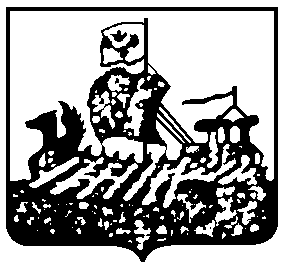 ДЕПАРТАМЕНТ ГОСУДАРСТВЕННОГО РЕГУЛИРОВАНИЯ                                  ЦЕН  И ТАРИФОВ КОСТРОМСКОЙ ОБЛАСТИ ПРОТОКОЛзаседания правления департаментагосударственного регулированияцен и тарифов Костромской областиот «19» декабря  2014 года	                                                                                        № 85г. Кострома УТВЕРЖДАЮДиректор департамента государственного регулирования  цен и тарифов Костромской области______________И.Ю. СолдатоваПрисутствовали члены Правления:Приглашенные:Вопрос 1: «Об утверждении повестки заседания правления департамента государственного регулирования цен и тарифов Костромской области (далее - ДГРЦ и Т КО)».СЛУШАЛИ:Секретаря правления Потапову Е.С. по рассматриваемым вопросам правления.  Все члены правления, принимавшие участие в рассмотрении повестки поддержали единогласно. Солдатова И.Ю. – Принять повестку. РЕШИЛИ:1. Принять повестку заседания правления ДГРЦ и Т КО.Вопрос 2: «Об установлении тарифов на тепловую энергию, поставляемую ООО «Региональная компания ЭнергоПромИнвест» потребителям городского поселения поселок Чистые Боры Буйского муниципального района  Костромской области на 2015 год».СЛУШАЛИ:Уполномоченного по делу Тимофееву О.Б. сообщившего по рассматриваемому вопросу следующее.ООО «Региональная Компания ЭнергоПромИнвест»  представило в департамент государственного регулирования цен и тарифов Костромской области заявление  вх. от 29.04.2014г. № О-729 на установление тарифа на тепловую энергию на 2015 год в размере 1308,00 руб./Гкал (без НДС) при НВВ 48377,94 тыс. руб. В рамках полномочий, возложенных постановлением администрации Костромской области от 31.07.2012 года № 313-а «О департаменте государственного регулирования цен и тарифов Костромской области», ДГРЦТ КО принято решение об открытии дела по установлению тарифа на тепловую энергию на 2015 год  от 12.05.2014 г. №  111. Расчет тарифов на тепловую энергию произведен в соответствии с действующим законодательством, руководствуясь положениями в сфере теплоснабжения, закрепленными Федеральным законом от 27.07.2010 года № 190-ФЗ «О теплоснабжении», Основами ценообразования в сфере теплоснабжения, утвержденных постановлением Правительства РФ от 22.10.2012 г. № 1075 «О ценообразовании в сфере теплоснабжения», Методическими указаниями, утвержденными приказом ФСТ России от 13.06.2013 г. № 760-э «Об утверждении Методических  указаний по расчету регулируемых цен (тарифов) в сфере теплоснабжения» и Прогнозом социально-экономического развития РФ на период 2015-2017 гг. (от 25.09.2014 г.), приказом ФСТ России от 11.10.2014 г. № 227-э/3 «Об установлении предельных максимальных уровней тарифов на тепловую энергию (мощность), поставляемую теплоснабжающими организациями потребителям, в среднем по субъектам Российской Федерации на 2015 год».Основные плановые показатели ООО «Региональная компания ЭнергоПромИнвест» на 2015 год (по расчету департамента ГРЦТ КО) составили:- объем произведенной тепловой энергии – 36376,26 Гкал;- объем потерь тепловой энергии в теплосетях –Гкал;- объем реализации тепловой энергии потребителям  – 36249,86 Гкал.Объем необходимой валовой выручки – 40439,46 тыс. руб., в том числе:- материалы на производственные нужды – 211,81 тыс. руб.;- затраты на топливо на технологические цели – 22916,96 тыс. руб.;- затраты на электроэнергию на технологические нужды – 4487,37 тыс. руб.;- вода на технологические цели – 3,15 тыс. руб.;- водоотведение сточных вод – 5,92 тыс. руб.;- затраты на оплату труда основных производственных рабочих с учетом страховых взносов – 2980,56 тыс. руб.;- расходы по содержанию и эксплуатации оборудования – 3855,00 тыс. руб.;- цеховые расходы – 895,8 тыс. руб.;- общехозяйственные расходы – 4878,52 тыс. руб.;- необходимая прибыль – 204,46 тыс. руб.;Полезный отпуск снижен по предложению организации-перепродавца на 744,3 Гкал.Расход тепловой энергии на собственные нужды котельных снижены на 635,21 Гкал в соответствии с представленным расчетом ООО «РК ЭнергоПромИнвест» и составили 126,4 Гкал.Удельные расходы топлива не утверждены в установленном порядке, за исходные данные приняты режимные карты Общества.При этом удельные расходы приняты по предложению предприятия в размере 155,28 кг.у.т./Гкал на выработанную тепловую энергию, так как в соответствии с «Методикой определения потребности в топливе, электрической энергии и воде при производстве и передаче тепловой энергии и теплоносителя в системах коммунального теплоснабжения», утвержденной Госстроем России при согласовании с Федеральной энергетической комиссией Российской Федерации (ныне ФСТ России) 12.08.2003 г. удельные расходы топлива на котельную определяются на выработанную тепловую энергию с учетом расхода тепловой энергии на собственные нужды котельных. В результате проведенной экспертизы представленных расчетов произведена корректировка следующих показателей:- «Топливо на технологические цели» - в сторону снижения на 1360,77 тыс. руб. Снижен объём природного газа в связи со снижением полезного отпуска тепловой энергии на  28,82 тыс. м3.Цена на природный газ с 01.01.2015 года принята в соответствии с предъявленными счетами-фактурами за 2 полугодие 2014 года, с 01.07.2015 года – с ростом 7,5 % в соответствии с прогнозом социально-экономического развития Российской Федерации на 2015 год и плановый период 2016-2017 годы, утвержденный Минэкономразвития РФ и одобренный на заседании Правительства РФ 25.09.2014 года (далее Прогноз);- «Электроэнергия на технологические цели» - 576,21 тыс. руб. в результате корректировки цен с 01.01.2015 года в соответствии с предъявленными счетами-фактурами за 2 полугодие 2014 года и ростом цен с 01.07.2015 года с 01.07.2015 года в соответствии с Прогнозом;- «Вода на технологические цели» - затраты снижены на 28,45 тыс. руб. за счет снижения объёмов потребления в соответствии с фактическими за предыдущие периоды регулирования (2012-2013 годы);- «Водоотведение сточных вод» - затраты снижены на 41,99 тыс. руб.  за счет снижения объёмов потребления в соответствии с фактическими за предыдущие периоды регулирования (2012-2013 годы);- «Основная и дополнительная заработная плата производственных рабочих с учетом страховых взносов» - на 26,71 тыс. руб. Фонд оплаты труда с 01.01.2015 года принят в соответствии со штатным расписанием, ставка рабочего 1 разряда принята в соответствии с Отраслевым тарифным соглашением в жилищно-коммунальном хозяйстве на 2014-2016 годы в размере 7056 руб./месяц, с 01.07.2015 года фонд оплаты труда проиндексирован на индекс потребительских цен 5,5 % в соответствии с Прогнозом;  - «Расходы по содержанию и эксплуатации оборудования» на 2032,6 тыс. руб.Арендная плата котельных и оборудования приняты в соответствии с п.45 Основ ценообразования, то есть включены расходы на амортизацию котельных, налога на имущество, платы за землю и 2 % прибыли. Расходы на ремонт приняты по предложению предприятия;  -  «Цеховые расходы» - затраты снижены на 964,08 тыс. руб. в результате не в полном объёме включения затрат на охрану имущества, так как фактические расходы за предыдущие периоды (2013 год и 1 полугодие 2014 года) не соответствуют предлагаемым ООО «РК ЭнергоПромИнвест»;- «Общехозяйственные расходы» - на 248,92 тыс. руб. в результате снижения роста фонда оплаты труда АУП. Рост оплаты труда с 01.07.2015 года по расчету Департамента составил 5,5 % в соответствии с Прогнозом, Обществом предложено увеличение фонда оплаты труда на 11,1 %; - «Необходимая прибыль» - на 2996,67 тыс. руб.Не принято в расчет тарифов расходы на дивиденды в сумме 1137,4 тыс. руб. в связи с отсутствием фактических выплат за предыдущие периоды регулирования по деятельности теплоснабжения;Не приняты в расчет тарифов расходы на создание компенсационного фонда в размере 937,2 тыс. руб., так как эти расходы не предусмотрены Основами ценообразования в сфере теплоснабжения;  На основании вышеизложенного снижен налог на прибыль на 600,58 тыс. руб. В результате проведенной экспертизы предлагается установить экономически обоснованные тарифы на тепловую энергию, поставляемую с коллекторов ООО «Региональная Компания ЭнергоПромИнвест» потребителям городского поселения поселок Чистые Боры Буйского муниципального района Костромской области на 2015 год через тепловую сеть - теплоноситель горячая вода:-  с 01.01.2015 г.-30.06.2015 г. – 1089,00  руб./Гкал (без НДС);- с 01.07.2015 г.-31.12.2015 г. – 1153,,00 руб./Гкал (без НДС), рост к декабрю . –                      5,9  %);Со стороны представителей регулируемой организации есть возражения по статьям затрат: «Арендная плата», «Цеховые расходы», «Необходимая прибыль».Со стороны органов местного самоуправления возражений нет.Все члены Правления, принимавшие участие в рассмотрении вопроса №2 Повестки, предложение уполномоченного по делу О.Б. Тимофеевой поддержали единогласно.РЕШИЛИ:1. Установить тарифы на тепловую энергию, поставляемую ООО «Региональная компания ЭнергоПромИнвест» потребителям городского поселения поселок Чистые Боры Буйского муниципального района Костромской области на 2015 год в размере:  2. Постановление об установлении тарифа на тепловую энергию подлежит  официальному  опубликованию и  вступает в силу с 1 января 2015 года.3. Утвержденный тариф является фиксированным, занижение и (или) завышение организацией указанных тарифов является нарушением порядка ценообразования.4. Раскрыть информацию по стандартам раскрытия в установленные сроки, в  соответствии с действующим законодательством. 5. Направить в ФСТ России информацию по тарифам для включения в реестр субъектов естественных монополий в соответствии с требованиями законодательства.Солдатова И.Ю. – принять предложение уполномоченного по делу.Вопрос 3: «Об установлении тарифов на тепловую энергию, поставляемую МП ЖКХ «Водоканал»» потребителям городского поселения поселок Чистые Боры Буйского муниципального района  Костромской области на 2015 год».СЛУШАЛИ:Уполномоченного по делу Тимофееву О.Б. сообщившего по рассматриваемому вопросу следующее.МП ЖКХ «Водоканал»  представило в департамент государственного регулирования цен и тарифов Костромской области заявление  вх. от 30.04.2014г. № О-909 на установление тарифа на тепловую энергию на 2015 год, размер не указан,  при НВВ 9537,6 тыс. руб. (без покупной тепловой энергии). В рамках полномочий, возложенных постановлением администрации Костромской области от 31.07.2012 года № 313-а «О департаменте государственного регулирования цен и тарифов Костромской области», ДГРЦТ КО принято решение об открытии дела по установлению тарифа на тепловую энергию на 2015 год от 05.05.2014 г. №  73. Расчет тарифов на тепловую энергию произведен в соответствии с действующим законодательством, руководствуясь положениями в сфере теплоснабжения, закрепленными Федеральным законом от 27.07.2010 года № 190-ФЗ «О теплоснабжении», Основами ценообразования в сфере теплоснабжения, утвержденных постановлением Правительства РФ от 22.10.2012 г. № 1075 «О ценообразовании в сфере теплоснабжения», Методическими указаниями, утвержденными приказом ФСТ России от 13.06.2013 г. № 760-э «Об утверждении Методических  указаний по расчету регулируемых цен (тарифов) в сфере теплоснабжения» и Прогнозом социально-экономического развития РФ на период 2015-2017 гг. (от 25.09.2014 г.), приказом ФСТ России от 11.10.2014 г. № 227-э/3 «Об установлении предельных максимальных уровней тарифов на тепловую энергию (мощность), поставляемую теплоснабжающими организациями потребителям, в среднем по субъектам Российской Федерации на 2015 год».Основные плановые показатели МП ЖКХ «Водоканал» на 2015 год (по расчету департамента ГРЦТ КО) составили:- объем покупной тепловой энергии – 36249,86 Гкал;- объем потерь тепловой энергии в теплосетях – 3400,00 Гкал;- объем реализации тепловой энергии потребителям  – 332550,36 Гкал.Объем необходимой валовой выручки – 43977,395 тыс. руб., без покупной тепловой энергии 7329,305 тыс. руб., в том числе:- вода на технологические цели – 310,67 тыс. руб.;- водоотведение сточных вод – 535,59 тыс. руб.;- затраты на оплату труда основных производственных рабочих с учетом страховых взносов – 578,22 тыс. руб.;- расходы по содержанию и эксплуатации оборудования – 830,80 тыс. руб.;- цеховые расходы – 832,39 тыс. руб.;- оплата тепловой энергии, полученной со стороны – 36648,09 тыс. руб.;- проведение аварийно-восстановительных работ – 250,66 тыс. руб.;- расходы на компенсацию потерь в сетях – 3793,12 тыс. руб.;- общехозяйственные расходы – 197,86 тыс. руб.;- необходимая прибыль – 0 тыс. руб.;В результате проведенной экспертизы представленных расчетов произведена корректировка следующих показателей:- «Вода на технологические цели» - затраты снижены на 71,42 тыс. руб. за счет уточнения цен на холодную воду.С 01.01.2015 года цена принята на уровне цеховой себестоимости, утвержденной в тарифе 2014 года, с 01.07.2015 года – с ростом 8,4 % в соответствии с  прогнозом социально-экономического развития Российской Федерации на 2015 год и плановый период 2016-2017 годы, утвержденный Минэкономразвития РФ и одобренный на заседании Правительства РФ 25.09.2014 года (далее Прогноз);- «Водоотведение сточных вод» - затраты снижены на 182,98 тыс. руб.  за счет уточнения цен их роста с 01.07.2015 года на 8,4 % в соответствии с Прогнозом;- «Основная и дополнительная заработная плата производственных рабочих с учетом страховых взносов» - на 40,31 тыс. руб. Фонд оплаты труда с 01.01.2015 года принят в соответствии со штатным расписанием, с 01.07.2015 года фонд оплаты труда проиндексирован на индекс потребительских цен 5,5 % в соответствии с Прогнозом;  - «Расходы по содержанию и эксплуатации оборудования» на 396,5 тыс. руб. в результате проверки сметных расчетов на ремонтные работы;-  «Цеховые расходы» - затраты снижены на 193,71 тыс. руб. в результате уточнения затрат на услуги транспорта;- «Проведение аварийно-восстановительных работ» - расходы снижены на 31,28 тыс. руб. в результате уточнения цен на услуги транспорта;- «Общехозяйственные расходы» - на 12,35 тыс. руб. в результате снижения роста фонда оплаты труда АУП. Рост оплаты труда с 01.07.2015 года по расчету Департамента составил 5,5 % в соответствии с Прогнозом.В результате проведенной экспертизы предлагается установить экономически обоснованные тарифы на тепловую энергию, поставляемую МП ЖКХ «Водоканал» потребителям городского поселения поселок Чистые Боры Буйского муниципального района Костромской области на 2015 год через тепловую сеть - теплоноситель горячая вода:-  с 01.01.2015 г.-30.06.2015 г. – 1307,00  руб./Гкал (без НДС);- с 01.07.2015 г.-31.12.2015 г. – 1384,00 руб./Гкал (без НДС), рост к декабрю . –                      6,0  %);Со стороны представителей регулируемой организации и органов местного самоуправления возражений нет.Все члены Правления, принимавшие участие в рассмотрении вопроса №3 Повестки, предложение уполномоченного по делу О.Б. Тимофеевой поддержали единогласно.РЕШИЛИ:1. Установить тарифы на тепловую энергию, поставляемую ООО «Региональная компания ЭнергоПромИнвест» потребителям городского поселения поселок Чистые Боры Буйского муниципального района Костромской области на 2015 год в размере:  2. Постановление об установлении тарифа на тепловую энергию подлежит  официальному  опубликованию и  вступает в силу с 1 января 2015 года.3. Утвержденный тариф является фиксированным, занижение и (или) завышение организацией указанных тарифов является нарушением порядка ценообразования.4. Раскрыть информацию по стандартам раскрытия в установленные сроки, в  соответствии с действующим законодательством. 5. Направить в ФСТ России информацию по тарифам для включения в реестр субъектов естественных монополий в соответствии с требованиями законодательства.Солдатова И.Ю. – принять предложение уполномоченного по делу.Вопрос 4: «Об установлении тарифов на горячую воду в открытой системе горячего теплоснабжения для МП ЖКХ «Водоканал» г.п.п. Чистые боры Буйского района Костромской области на 2015 год».СЛУШАЛИ:Уполномоченного по делу Тимофееву О.Б.,  сообщившего по рассматриваемому вопросу следующее. МП ЖКХ «Водоканал» представило в департамент государственного регулирования цен и тарифов Костромской области заявление вх. от 30.04.2013 г. № О-909 для установления тарифа на горячую воду в открытых системах теплоснабжения (горячее водоснабжение), поставляемую потребителям городского поселения поселок Чистые Боры Буйского муниципального района на 2015 год, размер не указан.В рамках полномочий, возложенных постановлением администрации Костромской области от 31.07.2012 г. № 313-а «О департаменте государственного регулирования цен и тарифов Костромской области», ДГРЦ КО принято решение об открытии дела по установлению тарифа на горячую воду в открытых системах теплоснабжения (горячее водоснабжение) на 2015 год от 05.05.2013 г. № 80.Расчет тарифов на горячую воду в открытых системах теплоснабжения (горячее водоснабжение) произведен в соответствии с Федеральным законом от 27 июля 2010 года № 190-ФЗ «О теплоснабжении», постановлением Правительства Российской Федерации от 22 октября 2012 года № 1075 «О ценообразовании в сфере теплоснабжения», и руководствуясь постановлением администрации Костромской области от 31 июля 2012 года № 313-а «О департаменте государственного регулирования цен и тарифов Костромской области».На основании вышеизложенного, предлагается установить экономически обоснованный тариф на горячую воду в открытой системе теплоснабжения, поставляемую                                     МП ЖКХ «Водоканал» потребителям городского поселения поселок Чистые Боры Буйского муниципального района Костромской области в следующем размере:Со стороны представителей МП ЖКХ «Водоканал» и органов местного самоуправления возражений нет. Члены правления, принимавшие участие в рассмотрении вопроса № 4 повестки, предложение уполномоченного по делу О.Б. Тимофеевой поддержали единогласно.Солдатова И.Ю. – Принять предложение уполномоченного по делу.РЕШИЛИ:1. Утвердить тарифы на горячую воду в открытых системах теплоснабжения для ООО «Тепловодоканал» в г. Буй Костромской области на 2015 год в предлагаемом размере. 2.Утвержденные тарифы являются фиксированными, занижение или завышение организацией указанных тарифов является нарушением порядка ценообразования.3. Раскрыть информацию по стандартам раскрытия в установленные сроки, в соответствии с действующим законодательством.4. Направить в ФСТ России информацию по тарифам для включения в реестр субъектов естественных монополий в соответствии с требованиями законодательства.Вопрос 5: «О закрытии дела об установлении тарифов на тепловую энергию, поставляемую МУП ЖКХ «Коммунальные системы», поставляемую потребителям г.п.п. Чистые Боры Буйского муниципального района на 2015 год услуг по передаче тепловой энергии  на 2015 год».СЛУШАЛИ:Заместителя начальника отдела регулирования в теплоэнергетике Тимофееву О.Б, сообщившего по рассматриваемому вопросу следующее.  В департамент государственного регулирования цен и тарифов Костромской области поступили заявления на закрытие дел об установлении тарифов на тепловую энергию и горячую воду в открытых системах теплоснабжения (горячее водоснабжение) на 2015 год:1. МУП ЖКХ «Коммунальные сети» (тариф на тепловую энергию и ГВС в открытых системах теплоснабжения);2. ООО «Региональная сетевая компания»На основании полученных заявлений ресурсоснабжающих организаций, на утверждение правлением департамента государственного регулирования цен и тарифов Костромской области предлагается закрытие дел об установлении тарифов на тепловую энергию и горячую воду в открытых системах теплоснабжения (горячее водоснабжение) на 2015 год:  1. На основании заявлений МУП ЖКХ «Коммунальные сети»» вх. № О-2445 от 21.11.2014 года и О-2445 а от 21.11.2014 года, приказами директора департамента от 25 ноября 2014 года    № 408 и 409 открыты дела об установлении тарифов на тепловую энергию, и об установлении тарифов на горячую воду в открытых системах теплоснабжения (горячее водоснабжение), поставляемую потребителям г.п.п. Чистые Боры Буйского муниципального района на 2015 год. В связи с постановлением администрации городского поселения поселок Чистые боры Буйского муниципального района Костромской области от 04 декабря 2014 года № 129 об отмене постановлений администрации г.п.п. Чистые Боры от 13.11.2014 года № 118, 119, на основании которых муниципальное имущество (тепловые сети и сети холодного и горячего водоснабжения) передавалось организации в хозяйственное ведение, МУП ЖКХ «Коммунальные сети» направило в департамент государственного регулирования цен и тарифов Костромской области уведомление о том, что предприятие не будет оказывать услуги по теплоснабжению и горячему водоснабжению с 01.10.2015 г., в связи с чем предлагается закрыть дела об установлении тарифов на тепловую энергию и горячую воду в открытых системах теплоснабжения, поставляемые МУП ЖКХ «Коммунальные системы» потребителям городского поселения поселок Чистые Боры Буйского муниципального района на 2015 год.2. На основании заявления ООО «Региональная Сетевая Компания» вх. №О-2425 от 20.11.2014 года, приказом директора департамента от 24 ноября 2014 года № 407 открыто дело об установлении тарифов на тепловую энергию, поставляемую ООО «Региональная Сетевая Компания» потребителям городского поселения поселок Чистые Боры Буйского муниципального района Костромской области на 2015 год. В связи с отказом о предоставления услуг по теплоснабжению, ООО «Региональная Сетевая Компания» направило в департамент государственного регулирования цен и тарифов Костромской области уведомление о том, что предприятие не будет оказывать услуги, в связи с чем предлагается закрыть дело об установлении тарифов на тепловую энергию, поставляемую ООО «Региональная Сетевая Компания» потребителям городского поселении поселок Чистые Боры Буйского муниципального района на 2015 год.РЕШИЛИ:1. Закрыть дело об установлении тарифов на тепловую энергию МУП ЖКХ «Коммунальные сети» на 2015 год.2. Закрыть дело об установлении тарифов на горячую воду в открытых системах теплоснабжения (горячее водоснабжение) МУП ЖКХ «Коммунальные сети» на 2015 год.3. Закрыть дело об установлении тарифов на тепловую энергию ООО «Региональная Сетевая Компания» на 2015 год.Солдатова И.Ю. – принять предложение уполномоченного по делу.Вопрос 6. «Об установлении тарифов на тепловую энергию, поставляемую ОАО «Костромская областная энергетическая компания» потребителям городского округа город Кострома на 2015- 2017 годы».СЛУШАЛИ:Уполномоченного по рассматриваемому делу Каменскую Г.А., сообщившего следующее.ОАО «Костромская областная энергетическая компания» представило в департамент государственного регулирования цен и тарифов Костромской области заявление вх. от 30.04.2014 №О-887 об установлении тарифов на тепловую энергию и выборе метода регулирования тарифов на 2015 год – метод экономически обоснованных расходов (затрат).ОАО «КОЭК» в дополнение к ранее направленным материалам на установление тарифов на тепловую энергию представлены дополнительно расчетные материалы от 15.12.2014 №О-2594, от 19.12.2014 г. № О-2633, где НВВ в ценах 2 полугодия 2015 года предложена в размере 726 060,53 тыс. руб. и тарифы (без НДС):- 1920,21 руб./Гкал (вода);- 3549,15 руб./Гкал (на коллекторах);- 6 684,09 руб./Гкал (в паре давлением 1,2- 2,5 кг/см.2);- 8 797,04 руб./Гкал (в паре на коллекторах давлением 1,25-2,5 кг/см.2);-10 259,72 руб./Гкал (в пре давлением 2,5-7,0 кг./см.2);- компонент на ГВС -2003,67 руб./Гкал (тепловая энергия от источников ОАО «ТГК-2»).В рамках полномочий, возложенных постановлением администрации Костромской области от 31.07.2012 года № 313-а «О департаменте государственного регулирования цен и тарифов Костромской области» принято решение об открытии дела по установлению тарифов на тепловую энергию на 2015-2017 годы от 14.05.2014 г. №168. ОАО «КОЭК» осуществляет эксплуатацию муниципального имущественного комплекса теплоснабжения на праве долгосрочной аренды. В соответствии с критериями определения методов регулирования для ОАО «КОЭ» выбран метод индексации установленных тарифов.Расчет тарифов на тепловую энергию произведен в соответствии с действующим законодательством в сфере теплоснабжения:-Федеральным законом от 27.07.2010 года №190-ФЗ «О теплоснабжении»;-постановлением Правительства РФ от 22.10.2012 г. №1075 «О ценообразовании в сфере теплоснабжения»;-приказом ФСТ России от 11.10.2014 г. №227-э/2 «Об установлении предельных максимальных уровней тарифов на тепловую энергию (мощность), поставляемую теплоснабжающими организациями потребителям в среднем по субъектам РФ на 2015 год»;-прогнозом социально-экономического развития РФ на 2015 год и плановый период 2016 и 2017 г., разработанных Минэкономразвития России.Основные плановые показатели ОАО «КОЭК» базового периода – 2015 год по теплоснабжению (по расчету ГРЦТ КО) составили:    - объем производства тепловой энергии – 203 770,0 Гкал;- объем потерь тепловой энергии в сетях от источников теплоснабжения – 20689,0 Гкал;- объем потерь в сетях теплоснабжающих организаций ГП КО «Мотордеталь», ОАО «РЭУ», ОАО «ТГК-2» - 25902,4 Гкал;- объем покупной тепловой энергии (без потерь) – 197292,9 Гкал;- объем реализации тепловой энергии потребителям – 375849,2 Гкал.Нормативы удельного расхода топлива и потерь в сетях на 2015 год ОАО «КОЭК» не утверждены в установленном законодательством порядке и приняты на уровне плана 2014 года.Объем необходимой валовой выручки на 2015 год – 552 123,0 тыс. руб.:- расходы на сырье и материалы – 13 532,2 тыс. руб.;- расходы на топливо – 139 909,7 тыс. руб.;- расходы на электроэнергию на технологические нужды – 30 171,9 тыс. руб.;- расходы на покупную тепловую энергию – 232 048,6 тыс. руб.;- расходы на холодную воду и водоотведение – 3 133,6 тыс. руб.;- амортизационные отчисления – 1244,2 тыс. руб.;- расходы на оплату труда, включая страховые взносы во внебюджетные фонды – 76 069,3 тыс. руб.;- ремонт основных средств, выполняемый подрядным способом – 10 017,1 тыс. руб.;- расходы на выполнение работ 9услуг) производственного характера – 2 128,0 тыс. руб.;- расходы на оплату иных работ (услуг), выполняемых по договорам со сторонними организациями – 4 856,9 тыс. руб.;- плата за выбросы загрязняющих веществ в окружающую среду – 118,9 тыс. руб.;- арендная плата, лизинговые платежи – 35 411,4 тыс. руб.;- расходы на обучение персонала, страхование производственных объектов, служебные командировки – 244,4 тыс. руб.;- другие расходы, связанные с реализацией продукции – 2 625,7 тыс. руб.;- внереализационные расходы – 79,6 тыс. руб.;- денежные выплаты социального характера – 465,2 тыс. руб.;- налог на прибыль 66,5 тыс. руб.В результате проведенной экспертизы представленных расчетов произведена корректировка следующих показателей:«объем покупной тепловой энергии» - от ГП КО «Мотордеталь» увеличен на 5 574,5 Гкал и принят на уровне плана 2014 года;«расходы на сырье и материалы» снижены на 14 390,9 тыс. руб. Скорректированы материалы на проведение ремонта оборудования и исключены материалы на замену участков тепловых сетей; «расходы на топливо» снижены на 1519,5 тыс. руб. Скорректированы цены на природный газ и приняты по действующим ценам ноября 2014 года ООО «НОВАТЭК-Кострома» с повышающим коэффициентом 1,0303 и проиндексированы с июля 2015 года.Тарифы на услуги по транспортировке газа на 2015 год приняты в соответствии с приказом ФСТ России от 04.02.2014 г. №7-э/3;«расходы на покупную тепловую энергию» увеличены на 4 713,4 тыс. руб. (корректировка объемов ГП КО «Мотордеталь»);«электроэнергия на технологические цели» - снижены на 233,6 тыс. руб. Скорректированы цен в зависимости от уровня напряжения: с января 2015 года приняты по средневзвешенной действующей цене августа-октября 2014 года, с июля 2015 года проиндексирована на 107,5 %;«расходы на холодную воду и водоотведение» снижены на 1403,9 тыс. руб. Объем водоотведения принят на уровне плана 2014 года и снижен ан 83,1 тыс. куб. м. Затраты рассчитаны по тарифам, установленным для МУП г. Костромы «Костромагорводоканал» на 2015 год;«амортизация основных средств» - затраты снижены на 215,8 тыс. руб. Не включена амортизация на планируемый в 2015 году ввод оборудования;«оплата труда, включая страховые взносы во внебюджетные фонды» - затраты снижены на 20806,1 тыс. руб. Расходы скорректированы между видами деятельности (услуги по передаче тепловой энергии и производство тепловой энергии);«ремонт основных средств, выполняемый подрядным способом» - снижены на 25 776,3 тыс. руб., так как сметы на проведение ремонтных работ в полном объеме представлены в декабре 2014 г. (вх. от 19.12.2014 г. № О-2633); «расходы на выполнение работ и услуг производственного характера» снижены на 18 665,0 тыс. руб. Сокращены затраты на установку узлов учета тепловой энергии;«расходы на оплату слуг иных работ (услуг), выполняемых по договорам со сторонними организациями» - снижены на 12 075,8 тыс. руб. Расходы информационно-консультационного характера сокращены и перераспределены между видами деятельности (услуги по передаче тепловой энергии и производство тепловой энергии); «арендная плата, лизинговые платежи» - в связи с перераспределением между видами деятельности (услуги по передаче тепловой энергии и производство тепловой энергии) увеличены на 15 336,5 тыс. руб.;«другие расходы, связанные с производством и (или) реализацией продукции» - сокращены затраты на ГСМ в размере 907,8 тыс. руб.  на планируемое к вводу оборудование в 2015 году;«внереализационные расходы» - сокращены на 10 899,4 тыс. руб. Не приняты расходы по сомнительным долгам в размере 5585,5 тыс. руб., расходы по обслуживанию заемных средств 5314,1 тыс. руб. (проект договора под инвестиционную программу);«расходы на капитальные вложения» - в связи с отсутствием инвестиционной программы расходы исключены в полном объеме – 51 296,2 тыс. руб.;«налог на прибыль» снижен на 11397,2 тыс. руб. и рассчитан без учета затрат на капитальные вложения;При расчете долгосрочных тарифов на 2015-2017 годы расходы рассчитаны в соответствии с индексами Прогноза социально-экономического развития России.Предлагается установить:Тарифы на тепловую энергию, поставляемую ОАО «КОЭК» на 2015-2017 годы (без НДС) руб./Гкал:2) Долгосрочные параметры регулирования ОАО «КОЭК» на 2015-2017 годы с использованием метода индексации установленных тарифов: Все члены правления, принимавшие участие в рассмотрении вопроса №6 Повестки, предложение уполномоченного по делу Г.А. Каменской поддержали единогласно.РЕШИЛИ:Установить тарифы на тепловую энергию, поставляемую ОАО «КОЭК» потребителям городского округа город Кострома в размере:Установить долгосрочные параметры регулирования ОАО «КОЭК» на 2015-2017 годы с использованием метода индексации установленных тарифов:3. Настоящее постановление подлежит официальному опубликованию и вступает в силу с 1 января 2015 года.4.Утвержденные тарифы является фиксированными, занижение и (или) завышение организацией указанных тарифов является нарушением порядка ценообразования.5. Раскрыть информацию по стандартам раскрытия в установленные сроки, в соответствии с действующим законодательством.   6. Направить в ФСТ России информацию по тарифам для включения в реестр субъектов естественных монополий в соответствии с требованиями законодательства.Солдатова И.Ю. – принять предложение уполномоченного по делу.Вопрос 7. «Об установлении тарифов на услуги по передаче тепловой энергии                                ОАО «Костромская областная энергетическая компания» г. Кострома на 2015- 2017 годы».СЛУШАЛИ:Уполномоченного по рассматриваемому делу Каменскую Г.А., сообщившего следующее.ОАО «Костромская областная энергетическая компания» представило в департамент государственного регулирования цен и тарифов Костромской области заявление вх. от 30.04.2014 №О-886 об установлении тарифов на услуги по передаче тепловой энергии и выборе метода регулирования тарифов на 2015 год – метод экономически обоснованных расходов (затрат).ОАО «КОЭК» в дополнение к ранее направленным материалам на установление тарифов на услуги по передаче тепловой энергии представлены дополнительно расчетные материалы от 15.12.2014 №О-2594, от 19.12.2014 г. № О-2594, где НВВ в ценах 2 полугодия 2015 года предложена в размере 296 635,35 тыс. руб. и тариф (без НДС) – 363,85 руб./Гкал.В рамках полномочий, возложенных постановлением администрации Костромской области от 31.07.2012 года № 313-а «О департаменте государственного регулирования цен и тарифов Костромской области», принято решение об открытии дела по установлению тарифов на тепловую энергию на 2015-2017 годы от 14.05.2014 г. №168. ОАО «КОЭК» осуществляет эксплуатацию муниципального имущественного комплекса теплоснабжения на праве долгосрочной аренды. В соответствии с критериями определения методов регулирования для ОАО «КОЭК» выбран метод индексации установленных тарифов.Расчет тарифов на услуги по передаче тепловой энергии произведен в соответствии с действующим законодательством в сфере теплоснабжения:-Федеральным законом от 27.07.2010 года №190-ФЗ «О теплоснабжении»;-постановлением Правительства РФ от 22.10.2012 г. №1075 «О ценообразовании в сфере теплоснабжения»;-приказом ФСТ России от 11.10.2014 г. №227-э/2 «Об установлении предельных максимальных уровней тарифов на тепловую энергию (мощность), поставляемую теплоснабжающими организациями потребителям в среднем по субъектам РФ на 2015 год»;-прогнозом социально-экономического развития РФ на 2015 год и плановый период 2016 и 2017 г., разработанных Минэкономразвития России.Основные плановые показатели ОАО «КОЭК» базового периода – 2015 год на услуги по передаче тепловой энергии (по расчету ГРЦТ КО) составили:    - объем отпуска тепловой энергии в сеть – 892,9 тыс. Гкал;-объем потерь тепловой энергии – 73,5 тыс.Гкал;-объем реализации тепловой энергии потребителям – 819,4 тыс.Гкал.Нормативный объем потерь в сетях в установленном законодательством порядке на 2015 год не утвержден и принят департаментом на уровне плана 2014 года.Объем необходимой валовой выручки – 237949,6 тыс.руб., в том числе-расходы на сырье и материалы – 1 203,8 тыс.руб.;-расходы на электроэнергию на технологические нужды – 792,1 тыс.руб.;-расходы на компенсацию тепловых потерь – 75 218,8 тыс. руб.;-расходы на холодную воду, водоотведение – 1 298,8 тыс. руб.;-затраты на оплату труда (с учетом страховых взносов во внебюджетные фонды) – 81 424,1 тыс.руб.;-ремонт основных средств, выполняемый подрядным способом – 8 005,4 тыс. руб.;-расходы на выполнение работ (услуг) производственного характера – 6557,1 тыс.руб.;- расходы на оплату иных работ (услуг), выполняемых по договорам со сторонними организациями – 10 888,7 тыс.руб.;-плата за выбросы и сбросы загрязняющих веществ – 324,2 тыс.руб.;-арендная плата, лизинговые платежи – 25 731,7 тыс.руб.;-расходы на обучение персонала, страхование производственных объектов, служебные командировки – 379,0 тыс.руб.;-другие расходы, связанные с реализацией продукции – 5308,9 тыс.руб.;-внереализационные расходы – 19868,1 тыс.руб.;-выплаты социального характера – 761,9 тыс.руб.;-налог на прибыль – 186,9 тыс. руб.В результате проведенной экспертизы представленных расчетов произведена корректировка следующих показателей:«объем тепловой энергии, принятой в сеть от ОАО «ТГК-2»» увеличен на 5,5 тыс.Гкал и принят как среднее фактическое значение за 2011-2013 годы;«расходы на сырье и материалы» -снижены на 25 145,9 тыс.руб. Исключены материалы на замену участков тепловых сетей.«амортизация основных средств» - расходы не включены в полном объеме на 604,8 тыс. руб. на оборудование, планируемое к вводу в 2015 году;«оплата труда, включая страховые взносы во внебюджетные фонды» - затраты увеличены на 7727,4 тыс.руб.«ремонт основных средств, выполняемый подрядным способом» - расходы сокращены на 1002,3 тыс.руб. Скорректированы затраты на восстановление асфальтобетонного слоя и приняты на уровне фактических затрат 2013-2014 г.г.;«расходы на выполнение раб (услуг) производственного характера» увеличены на 620,4 тыс.руб. за счет корректировки затрат между видами деятельности (услуги по передаче тепловой энергии и производство тепловой энергии);«расходы на оплату иных работ (услуг), выполняемых по договорам со сторонними организациями - увеличены на 7 277,3 тыс.руб. за счет перераспределения затрат между видами деятельности (услуги по передаче тепловой энергии и производство тепловой энергии);«арендная плата. Лизинговые платежи» - затраты снижены на 18 776,4 тыс.руб. Корректировки затрат между видами деятельности (услуги по передаче тепловой энергии и производство тепловой энергии). Не приняты лизинговые платежи по планируемому оборудованию 2015 года (отсутствуют договора);«расходы на капитальные вложения» исключены в полном объеме 13894,5 тыс.руб., в связи с отсутствием в установленном законодательстве порядке инвестиционной программы;«денежные выплаты социального характера» снижены на 1248,9 тыс.руб.;«налог на прибыль» скорректирован в сторону снижения на 2912,5 тыс.руб. налог на прибыль рассчитан только на выплаты социального характера, без учета расходов на капитальные вложения. При расчете долгосрочных тарифов на 2015-2017 годы расходы рассчитаны в соответствии с индексами Прогноза социально-экономического развития России.Предлагается:Установить тарифы на услуги по передаче тепловой энергии ОАО «КОЭК» г. Кострома в размере (без НДС) руб./Гкал:2. Установить долгосрочные параметры регулирования ОАО «КОЭК» на 2015-2017 годы с использованием метода индексации установленных тарифов: Все члены правления, принимавшие участие в рассмотрении вопроса № 7 Повестки, предложение уполномоченного по делу Г.А. Каменской поддержали единогласно.РЕШИЛИ:Установить тарифы на услуги по передаче тепловой энергии ОАО «КОЭК» г. Кострома в размере:2. Установить долгосрочные параметры регулирования ОАО «КОЭК» на 2015-2017 годы с использованием метода индексации установленных тарифов:3. Настоящее постановление подлежит официальному опубликованию и вступает в силу с 1 января 2015 года.4.Утвержденные тарифы является фиксированными, занижение и (или) завышение организацией указанных тарифов является нарушением порядка ценообразования.5. Раскрыть информацию по стандартам раскрытия в установленные сроки, в соответствии с действующим законодательством.   6. Направить в ФСТ России информацию по тарифам для включения в реестр  субъектов естественных монополий в соответствии с требованиями законодательства.Солдатова И.Ю. – принять предложение уполномоченного по делу.Вопрос 8: «Об установлении тарифов на горячую воду в открытой системе теплоснабжения (горячее водоснабжение), поставляемую ОАО «Костромская областная энергетическая компания» потребителям городского округа город Кострома на 2015 год (котельная                 ул. Никитская 47б, ул. Окружная 8)».СЛУШАЛИ:Уполномоченного по рассматриваемому делу Каменскую Г.А., сообщившего следующее.ОАО «Костромская областная энергетическая компания» представило в департамент государственного регулирования цен и тарифов Костромской области заявление вх. от 30.04.2014 №О-885, от 15.12.2014 № О-2597 об установлении тарифов на горячую воду в открытой системе теплоснабжения (горячее водоснабжение), поставляемую ОАО «Костромская областная энергетическая компания» потребителям городского округа город Кострома на 2015 год (котельная ул. Никитская 47б, ул. Окружная 8).Расчет тарифов на тепловую энергию произведен в соответствии с действующим законодательством в сфере теплоснабжения:-Федеральным законом от 27.07.2010 года №190-ФЗ «О теплоснабжении»;-постановлением Правительства РФ от 22.10.2012 г. №1075 «О ценообразовании в сфере теплоснабжения» и руководствуясь постановлением администрации Костромской области от 31 июля 2012 года №313-а «О департаменте государственного регулирования цен и тарифов Костромской области».Компонент на теплоноситель принят равный тарифу, установленному постановлением ДРЦ и Т КО от 19.12.2014 г. № 14/474 для МУП г. Костромы «Костромагорводоканал». Компонент на тепловую энергию принят равный тарифу на тепловую энергию (вода) установленному постановлением ДРЦ и Т КО от 19.12.2014 г. №14/480 для ОАО «Костромская областная энергетическая компания».На основании вышеизложенного, предлагается установить тарифы на горячую воду в открытой системе теплоснабжения (горячее водоснабжение), поставляемую ОАО «Костромская областная энергетическая компания» потребителям г.о.г. Кострома (котельная ул. Никитская, 47 б, ул. Окружная 8) в следующем размере:Члены Правления, принимавшие участие в рассмотрении вопроса №8 повестки предложение уполномоченного по делу Г.А. Каменской поддержали единогласно.РЕШИЛИ:1.Утвердить тарифы на горячую воду в открытой системе теплоснабжения (горячее водоснабжение), поставляемую ОАО «Костромская областная энергетическая компания»  потребителям городского округа город Кострома на 2015 год (котельная ул. Никитская, 47б, ул. Окружная 8) в следующем размере:2. Настоящее постановление подлежит официальному опубликованию и вступает в силу с 1 января 2015 года.3.Утвержденные тарифы является фиксированными, занижение и (или) завышение организацией указанных тарифов является нарушением порядка ценообразования.4. Раскрыть информацию по стандартам раскрытия в установленные сроки, в  соответствии с действующим законодательством.   5. Направить в ФСТ России информацию по тарифам для включения в реестр  субъектов естественных монополий в соответствии с требованиями законодательства.Солдатова И.Ю. – принять предложение уполномоченного по делу.Вопрос 9: «Об установлении тарифов на тепловую энергию, поставляемую ОАО «Костромская областная энергетическая компания» потребителям городского округа город Кострома через тепловые сети ООО «Костромасети» на 2015 год».СЛУШАЛИ:Уполномоченного по рассматриваемому делу Каменскую Г.А., сообщившего следующее.ОАО «Костромская областная энергетическая компания» представило в департамент государственного регулирования цен и тарифов Костромской области заявление вх. от 19.12.2014 № О-2633 на установление тарифов на тепловую энергию, поставляемую ОАО «Костромская областная энергетическая компания» потребителям городского округа город Кострома через тепловые сети ООО «Костромасети» на 2015 год.В рамках полномочий, возложенных постановлением администрации Костромской области от 31.07.2012 года №313-а «О департаменте государственного регулирования цен и тарифов Костромской области», ДГРЦ и Т КО принято решение об открытии дела по установлению тарифов на тепловую энергию, поставляемую ОАО «Костромская областная энергетическая компания» потребителям городского округа город Кострома через тепловые сети ООО «Костромасети» на 2015 год от 19.12.2014 №436.    Расчет тарифов на тепловую энергию произведен в соответствии с действующим законодательством в сфере теплоснабжения:-Федеральным законом от 27.07.2010 года №190-ФЗ «О теплоснабжении»;-постановлением Правительства РФ от 22.10.2012 г. №1075 «О ценообразовании в сфере теплоснабжения»;- Методическими указаниями по расчету регулируемых цен (тарифов0 в сфере теплоснабжения, утвержденными приказом ФСТ России от 13.06.2013 г. № 760-э. Расчет стоимости приобретаемой услуги по передаче тепловой энергии принят по установленным тарифам для ООО «Костромасети» на услуги по передаче тепловой энергии (постановление ДРЦ иТ КО от 08.12.2014 № 14/396).*) тарифы на тепловую энергию ООО «Костромасети» НДС не облагаются в соответствии с главой 26.2 части второй Налогового кодекса РФ.РЕШИЛИ:1.Установить тарифы на тепловую энергию, поставляемую ОАО «Костромская областная энергетическая компания» потребителям городского округа город Кострома через тепловые сети ООО «Костромасети» на 2015 год:2. Настоящее постановление подлежит официальному опубликованию и вступает в силу с 1 января 2015 года.3.Утвержденные тарифы является фиксированными, занижение и (или) завышение организацией указанных тарифов является нарушением порядка ценообразования.4. Раскрыть информацию по стандартам раскрытия в установленные сроки, в  соответствии с действующим законодательством.   5. Направить в ФСТ России информацию по тарифам для включения в реестр  субъектов естественных монополий в соответствии с требованиями законодательства.Солдатова И.Ю. – принять предложение уполномоченного по делу.Вопрос 10: «Об установлении тарифов на горячую воду в закрытой системе горячего водоснабжения для ОАО «Костромская областная энергетическая компания»  потребителям     г. Костромы на 2015 год».СЛУШАЛИ:Уполномоченного по делу Стрижову И.Н., сообщившего следующее.ОАО «КОЭК»  представило в департамент государственного регулирования цен и тарифов Костромской области заявления вх. от 19.12.2014г. № О-2634, от15.12.2014г. № 2596 на горячую воду при закрытой системе горячего водоснабжения для потребителей города Костромы на 2015 год.В рамках полномочий, возложенных постановлением администрации Костромской области  от 31.07.2012 № 313-а «О департаменте государственного  регулирования цен и тарифов Костромской области», ДГРЦ и Т КО  принято решение об открытии дела по установлению тарифов на горячую воду  от 17.12.2014 года № 430.Расчет тарифов на горячую воду, отпускаемую жителям г.Костромы ОАО «КОЭК»  при закрытой системе горячего водоснабжения, произведен в соответствии с Федеральным законом от 07.12.2011г. № 416-ФЗ «О водоснабжении и водоотведении», постановлением Правительства РФ от 13.05.2013г. № 406 «О государственном регулировании тарифов в сфере водоснабжения и водоотведения», приказом ФСТ  от 27.12.2013 г. № 1746-э « Об утверждении методических указаний по расчету регулируемых тарифов в сфере водоснабжения и водоотведения».Тариф на горячую воду включает в себя компонент на холодную воду и компонент на тепловую энергию.Компонент на холодную воду устанавливается в виде одноставочной ценовой ставки тарифа (из расчета платы за 1 куб. метр холодной воды). Значение компонента на холодную воду рассчитывается исходя из тарифов на питьевую воду для МУП города Костромы «Костромагорводоканал», установленного на 2015 год. Значение компонента на тепловую энергию определяется  из тарифов на тепловую энергию на 2015 год, отпускаемую                        ООО «КОЭК».Таким образом, на утверждение Правления департамента государственного регулирования цен и тарифов Костромской области предлагаются величины компонентов для расчета тарифов на горячую воду для ОАО «КОЭК» при закрытой системе горячего водоснабжения в размерах:С 01.01.2015г. по 30.06.2015г.- компонент на тепловую энергию – 1445,90 руб./Гкал (без НДС);- компонент на холодную воду для бюджетных ипрочих потребителей – 19,75 руб./м3. (без НДС).- компонент на холодную воду для населения– 21,77 руб./м3. (с НДС).С 01.07.2015г. по 31.12.2015г.- компонент на тепловую энергию – 1564,46 руб./Гкал (без НДС);- компонент на холодную воду – 20,22 руб./м3. (без НДС).через тепловые сети ООО «Костромасети»:с 01.01.2015г. по 30.06.2015г.- компонент на тепловую энергию – 1600,78 руб./Гкал (без НДС);- компонент на холодную воду для бюджетных ипрочих потребителей – 19,75 руб./м3. (без НДС).- компонент на холодную воду для населения– 21,77 руб./м3. (с НДС).с 01.07.2015г. по 31.12.2015г.- компонент на тепловую энергию – 1727,36 руб./Гкал (без НДС);- компонент на холодную воду – 20,22 руб./м3. (без НДС).РЕШИЛИ:1.  Установить тарифы на горячую воду в закрытой системе горячего  водоснабжения, поставляемую ОАО «Костромская областная энергетическая компания» потребителям                         г. Костромы на 2015 год в следующих размерах:          2. Настоящее постановление подлежит официальному опубликованию и вступает в силу с 1 января 2015 года.3. Раскрыть информацию по стандартам раскрытия в установленные сроки, в  соответствии с действующим законодательством. 4. Направить в ФСТ России информацию по тарифам для включения в реестр субъектов естественных монополий в соответствии с требованиями законодательства.Солдатова И.Ю. – принять предложение уполномоченного по делу.Вопрос 11: «Об установлении тарифов на горячую воду в закрытой системе горячего водоснабжения для ОАО «Костромская областная энергетическая компания»  потребителям       г. Костромы от источника тепловой энергии ОАО «ТГК-2» на 2015 год».СЛУШАЛИ:Уполномоченного по делу Стрижову И.Н., сообщившего следующее.ОАО «КОЭК»  представило в департамент государственного регулирования цен и тарифов Костромской области заявление вх. от 15.12.2014г. № О-2595 на горячую воду при закрытой системе горячего водоснабжения для потребителей города Костромы от источника тепловой энергии ОАО «ТГК-2» на 2015 год.В рамках полномочий, возложенных постановлением администрации Костромской области от 31.07.2012 № 313-а «О департаменте государственного  регулирования цен и тарифов Костромской области», ДГРЦ и Т КО  принято решение об открытии дела по установлению тарифов на горячую воду  от 17.12.2014 года № 429.Расчет тарифов на горячую воду ОАО «КОЭК», поставляемую жителям г.Костромы от источников тепловой энергии ОАО «ТГК-2»  при закрытой системе горячего водоснабжения, произведен в соответствии с Федеральным законом от 07.12.2011г. № 416-ФЗ «О водоснабжении и водоотведении», постановлением Правительства РФ от 13.05.2013г. № 406 «О государственном регулировании тарифов в сфере водоснабжения и водоотведения», приказом ФСТ  от 27.12.2013 г. № 1746-э « Об утверждении методических указаний по расчету регулируемых тарифов в сфере водоснабжения и водоотведения».Тариф на горячую воду включает в себя компонент на холодную воду и компонент на тепловую энергию.Компонент на холодную воду устанавливается в виде одноставочной ценовой ставки тарифа (из расчета платы за 1 куб. метр холодной воды). Значение компонента на холодную воду рассчитывается исходя из тарифов на питьевую воду для МУП города Костромы «Костромагорводоканал», установленных на 2015 год. Значение компонента на тепловую энергию определяется  из тарифов на тепловую энергию, установленных для ОАО «ТГК-2»  на 2015 год.Таким образом, на утверждение Правления департамента государственного регулирования цен и тарифов Костромской области предлагаются величины компонентов для расчета тарифов на горячую воду для ОАО «КОЭК» при закрытой системе горячего водоснабжения в размерах: С 01.01.2015г. по 30.06.2015г.- компонент на тепловую энергию – 1268,92 руб./Гкал (без НДС);- компонент на холодную воду для бюджетных ипрочих потребителей – 19,75 руб./м3. (без НДС).- компонент на холодную воду для населения– 21,77 руб./м3. (с НДС).С 01.07.2015г. по 31.12.2015г.- компонент на тепловую энергию – 1372,84 руб./Гкал (без НДС);- компонент на холодную воду – 20,22 руб./м3. (без НДС).РЕШИЛИ:Установить тарифы на горячую воду в закрытой системе горячего водоснабжения, поставляемую ОАО «Костромская областная энергетическая компания» потребителям                        г. Костромы от источника тепловой энергии ОАО «ТГК-2» на 2015 год в следующих размерах:2. Настоящее постановление подлежит официальному опубликованию и вступает в силу с 1 января 2015 года.3. Раскрыть информацию по стандартам раскрытия в установленные сроки, в  соответствии с действующим законодательством. 4. Направить в ФСТ России информацию по тарифам для включения в реестр субъектов естественных монополий в соответствии с требованиями законодательства.Солдатова И.Ю. – принять предложение уполномоченного по делу.Вопрос 12: «Об установлении тарифов на  горячую воду в открытой системе теплоснабжения (горячее водоснабжение), поставляемую   ОАО «РЭУ»  потребителям городского округа город  Кострома на 2015 год (котельная инв. №37 ул.Горького 16)» .СЛУШАЛИ:Уполномоченного по рассматриваемому делу  Каменскую Г.А.., сообщившего следующее.ОАО «Ремонтно-эксплуатационное управление»  представило в департамент государственного регулирования цен и тарифов Костромской области   заявление  вх. от 29.04.2014 г №О-719   об установлении тарифов на   горячую воду в открытой системе теплоснабжения (горячее водоснабжение), поставляемую ОАО «РЭУ»  потребителям  Костромской области на 2015 год.В рамках полномочий, возложенных постановлением администрации Костромской области от 31.07.2012 г. № 313-а «О департаменте государственного регулирования цен и тарифов Костромской области», ДГРЦ и КО принято решение об открытии дела по установлению тарифа на горячую воду в открытых системах теплоснабжения (горячее водоснабжение) на 2015 год от 14.05.2013 г. № 166.Расчет тарифов на горячую воду в открытых системах теплоснабжения (горячее водоснабжение) произведен в соответствии с Федеральным законом от 27 июля 2010 года № 190-ФЗ «О теплоснабжении», постановлением Правительства Российской Федерации от 22 октября 2012 года  № 1075 «О ценообразовании в сфере теплоснабжения», и руководствуясь  постановлением  администрации Костромской области  от 31 июля 2012 года № 313-а                       «О департаменте государственного регулирования цен и тарифов Костромской области».Компонент на теплоноситель принят равный тарифу установленному постановлением ДРЦ иТ КО от 19.12.2014 г. №14/474 для МУП г.Костромы «Костромагорводоканал».Компонент на тепловую энергию принят равный тарифу установленному постановлением ДРЦ иТ КО от 01.12.2014 г. №14/363  для ОАО «Ремонтно-эксплуатационное управление».На основании вышеизложенного, предлагается установить  тарифы на горячую воду в открытой системе теплоснабжения (горячее водоснабжение) , поставляемую ОАО «РЭУ» потребителям городского округа город Кострома  (котельная инв. №37, ул.Горького 16)»  в следующем размере:Члены правления, принимавшие участие в рассмотрении вопроса №12 повестки, предложение уполномоченного по делу Г.А.Каменской  поддержали единогласно.РЕШИЛИ:1. Утвердить  тарифы на горячую воду в открытой системе теплоснабжения (горячее водоснабжение) для ОАО «РЭУ» потребителям городского округа город Кострома  (котельная инв. №37, ул.Горького 16)»  в следующем размере:2. Настоящее постановление подлежит официальному опубликованию и вступает в силу с 1 января 2015 года.3.Утвержденные тарифы являются фиксированными, занижение или завышение организацией указанных тарифов является нарушением порядка ценообразования.4. Раскрыть информацию по стандартам раскрытия в установленные сроки, в соответствии с действующим законодательством.5. Направить в ФСТ России информацию по тарифам для включения в реестр субъектов естественных монополий в соответствии с требованиями законодательства  Солдатова И.Ю. – Принять предложение уполномоченного по делу.Вопрос 13: «Об установлении тарифов на  тепловую  энергию, поставляемую ОАО «ТГК-2»  потребителям городского округа город  Кострома через  сети теплосетевых организаций на 2015 год».СЛУШАЛИ:Уполномоченного по рассматриваемому делу  Каменскую Г.А.., сообщившего следующее.Расчет тарифов на тепловую энергию произведен в соответствии с действующим законодательством, руководствуясь положениями в сфере теплоснабжения, закрепленными Федеральным законом от 27.07.2010 года № 190-ФЗ «О теплоснабжении», Основами ценообразования в сфере теплоснабжения, утвержденных постановлением Правительства РФ от 22.10.2012 г. № 1075 «О ценообразовании в сфере теплоснабжения», приказом ФСТ России от 11.10.2014 г. № 227-э/2 «Об установлении предельных максимальных уровней тарифов на тепловую энергию (мощность), поставляемую теплоснабжающими организациями потребителям в среднем по субъектам Российской Федерации  на 2015 год», прогнозом социально-экономического развития РФ на 2015 год и плановый период 2016 и 2017 годов, разработанного  Минэкономразвития России. Расчет стоимости оказываемых услуг по передаче единицы тепловой энергии по сетям теплопередающих организаций рассчитан  в соответствии с Методическими указаниями по расчету регулируемых цен (тарифов) в сфере теплоснабжения, утвержденными приказом ФСТ России от 13.06.2013 г. 760-э:*) Тарифы на тепловую энергию ООО «Костромасети», ООО УК «Старый город»  НДС не облагаются в соответствии с главой 26.2.  части второй Налогового кодекса РФ.Предлагается установить тарифы на тепловую энергию, поставляемую ОАО «ТГК-2»  потребителям городского округа город  Кострома через  сети теплосетевых организаций на 2015 год , руб./ГкалВсе члены Правления, принимавшие участие в рассмотрении вопроса № 13 Повестки, предложение уполномоченного по делу Г.А. Каменской  поддержали единогласно. РЕШИЛИ:1. Установить тарифы на  тепловую энергию, поставляемую  ОАО «ТГК-2» потребителям  г.Кострома через сети  теплосетевых организаций на 2015 год, руб./Гкал: 2. Настоящее постановление подлежит официальному опубликованию и вступает в силу с 1 января 2015 года.3.Утвержденные тарифы является фиксированными, занижение и (или) завышение организацией указанных тарифов является нарушением порядка ценообразования.4. Раскрыть информацию по стандартам раскрытия в установленные сроки, в  соответствии с действующим законодательством.   5. Направить в ФСТ России информацию по тарифам для включения в реестр  субъектов естественных монополий в соответствии с требованиями законодательства.Солдатова И.Ю. – принять предложение уполномоченного по делу.Вопрос 14: «Об установлении тарифов на тепловую энергию ООО «Газпром теплоэнерго Иваново» г. Кострома на 2015 год через тепловые сети ОАО «КОЭК».СЛУШАЛИ:Уполномоченного по делу Каменскую Г.А. сообщившего по рассматриваемому вопросу следующее. ООО «Газпром теплоэнерго Иваново» представило в департамент государственного регулирования цен и тарифов Костромской области заявления от 30.04.2014 г. № О-890 , от 12.11.2014 № О-230 на установление тарифов на тепловую  энергию и выборе метода регулирования тарифов  на 2015 год.В рамках полномочий, возложенных постановлением администрации Костромской области от 31.07.2012 года № 313-а «О департаменте государственного регулирования цен и тарифов Костромской области», ДГРЦ и Т КО  принято решение об открытии дела по установлению тарифов на тепловую энергию на 2015 год от 14.05.2014 г. № 174. Расчет тарифов на тепловую энергию произведен в соответствии с действующим законодательством в сфере теплоснабжения:-Федеральным законом от 27.07.2010 года №190-ФЗ «О теплоснабжении»;-постановлением Правительства РФ от 22.10.2012 г. №1075 «О ценообразовании в сфере теплоснабжения»;- Методическими указаниями по расчету регулируемых цен (тарифов в сфере теплоснабжения, утвержденными приказом ФСТ России от 13.06.2013 г. № 760-э. Согласно схеме теплоснабжения, утвержденной Администрацией г. Костромы, поставка тепловой энергии ООО «Газпром теплоэнерго Иваново» от котельной, расположенной по адресу г. Кострома, м-н Черноречье, 20а,  для конечных потребителей осуществляется через сети ОАО  «Костромская областная энергетическая компания».Постановлением департамента государственного регулирования цен и тарифов Костромской области от 15.12.2014 №14/432 установлены тарифы на тепловую энергию, поставляемую ООО «Газпром теплоэнерго Иваново» потребителям от котельной, расположенной по адресу г. Кострома, м-н Черноречье, 20а, на 2015 год в горячей воде в размере: Тарифы на услуги по передаче тепловой энергии ОАО  «Костромская областная энергетическая компания» в г. Кострома приняты Правлением департамента государственного регулирования цен и тарифов Костромской области в размере:Таким образом, на утверждение Правления департамента государственного регулирования цен и тарифов Костромской области предлагаются тарифы на тепловую энергию, поставляемую ОАО «Газпром теплоэнерго Иваново»  потребителям городского округа город Кострома  через тепловые сети»  ОАО  «Костромская областная энергетическая компания»   на 2015 год: в размере: РЕШИЛИ:1.Установить тарифы на тепловую энергию, поставляемую ОАО «Газпром теплоэнерго Иваново»  потребителям городского округа город Кострома  через тепловые сети»  ОАО  «Костромская областная энергетическая компания»   на 2015 год:2. Постановление подлежит официальному опубликованию и вступает в силу с 1 января 2015 года.3.Утвержденные тарифы является фиксированными, занижение и (или) завышение организацией указанных тарифов является нарушением порядка ценообразования.4. Раскрыть информацию по стандартам раскрытия в установленные сроки, в  соответствии с действующим законодательством.   5. Направить в ФСТ России информацию по тарифам для включения в реестр  субъектов естественных монополий в соответствии с требованиями законодательства.Солдатова И.Ю. – принять предложение уполномоченного по делу.Вопрос 15: «Об установлении тарифов на горячую воду в закрытой системе горячего водоснабжения для ООО «Газпром теплоэнерго Иваново», поставляемую потребителям города Костромы на 2015 год и о признании утратившим силу постановления департамента государственного регулирования цен и тарифов Костромской области от 21.10.2014 № 14/241».СЛУШАЛИ:	Уполномоченного по делу Алексееву А.А., сообщившего по рассматриваемому вопросу следующее. ООО «Газпром теплоэнерго Иваново» представило в департамент государственного регулирования цен и тарифов Костромской области заявление и материалы для установления тарифов на горячую воду при закрытой системе горячего водоснабжения на 2015 год.В рамках полномочий, возложенных постановлением администрации Костромской области от 31.07.2012 № 313-а «О департаменте государственного  регулирования цен и тарифов Костромской области», ДГРЦ и Т КО  принято решение об открытии дела по установлению тарифов на горячую воду от 17.12.014 г. № 433.Расчет тарифа на горячую воду при закрытой системе горячего водоснабжения для             ООО «Газпром теплоэнерго Иваново» произведен в соответствии с Федеральным законом от 07.12.2011г. № 416-ФЗ «О водоснабжении и водоотведении», постановлением Правительства РФ от 13.05.2013г. № 406 «О государственном регулировании тарифов в сфере водоснабжения и водоотведения».Тариф на горячую воду включает в себя компонент на холодную воду и компонент на тепловую энергию.Компонент на холодную воду устанавливается в виде одноставочной ценовой ставки тарифа (из расчета платы за 1 куб. метр холодной воды). Значение компонента на холодную воду рассчитывается исходя из тарифа на холодную воду для МУП г. Костромы «Костромагорводоканал» на 2015 год. Значение компонента на тепловую энергию определяется из тарифа на тепловую энергию на 2015 год, отпускаемую ООО «Газпром теплоэнерго Иваново» потребителям г. Костромы.Таким образом, на утверждение Правления департамента государственного регулирования цен и тарифов Костромской области предлагаются величины компонентов для расчета тарифов на горячую воду для ООО «Газпром теплоэнерго Иваново» при закрытой системе горячего водоснабжения в размере:население:с 01.01.2015 г. по 30.06.2015 г.:- компонент на тепловую энергию – 2036,96 руб./Гкал;- компонент на холодную воду – 21,77 руб./м3 (с НДС); с 01.07.2015 г. по 31.12.2015 г.:- компонент на тепловую энергию – 2204,16 руб./Гкал;- компонент на холодную воду – 23,86 руб./м3 (с НДС); бюджетные и прочие потребители:с 01.01.2015 г. по 30.06.2015 г.:- компонент на тепловую энергию – 1726,24 руб./Гкал;- компонент на холодную воду – 19,75 руб./м3 (без НДС);с 01.07.2015 г. по 31.12.2015 г.:- компонент на тепловую энергию – 1867,93 руб./Гкал;- компонент на холодную воду – 20,22 руб./м3 (без НДС).РЕШИЛИ:Установить тарифы на горячую воду в закрытой системе горячего водоснабжения для ООО «Газпром теплоэнерго Иваново», поставляемую потребителям города Костромы на 2015 год в следующем размере:	2. Признать утратившим силу постановление департамента государственного регулирования цен и тарифов Костромской области от 21 октября 2014 года  № 14/241 «Об установлении тарифов на горячую воду ООО «Газпром теплоэнерго Иваново» потребителям города Костромы на 2014 год».3. Настоящее постановление подлежит  официальному опубликованию и вступает в силу с 1 января 2015 года.4. Утвержденные тарифы являются фиксированными, занижение и (или) завышение организацией указанных тарифов является нарушением порядка ценообразования.5. Раскрыть информацию по стандартам раскрытия в установленные сроки, в соответствии с действующим законодательством.6. Направить в ФСТ России информацию по тарифам для включения в реестр субъектов естественных монополий в соответствии с требованиями законодательства.Солдатова И.Ю. – принять предложение уполномоченного по делу.Вопрос № 16: «Об установлении тарифов на тепловую энергию  МУП «Шарьинская ТЭЦ» на 2015 год».СЛУШАЛИ:Уполномоченного по делу Осипову Л.В., сообщившего по рассматриваемому вопросу следующее. МУП «Шарьинская ТЭЦ» представило в департамент государственного регулирования цен и тарифов Костромской области заявление (входящий номер департамента от 07.10.2014 г.  № О-2076), на установление тарифов на тепловую энергию на 2015 год.В рамках полномочий, возложенных постановлением администрации Костромской области от 31.07.2012 года № 313-а «О департаменте государственного регулирования цен и тарифов Костромской области», ДГРЦТ КО принято решение об открытии дела по установлению тарифов на тепловую энергию на 2015 год (приказ департамента от 14.10.2014 г. № 339). Расчет тарифов на тепловую энергию выполнен в соответствии с требованиями и нормами Федерального закона от 27.07.2010 года № 190-ФЗ «О теплоснабжении», Правил регулирования цен (тарифов) в сфере теплоснабжения, утвержденными постановлением Правительства РФ от 22 октября 2012 года  № 1075 «О ценообразовании в теплоснабжении», Прогнозом социально-экономического развития Российской Федерации на период 2015-2017 годы, одобренном на заседании Правительства РФ 25.09.2014, приказа ФСТ России от 10.10.2014 года № 226-э/2 «Об установлении предельных минимальных и максимальных уровней тарифов на тепловую энергию (мощность), производимую в режиме комбинированной выработки электрической и тепловой энергии источниками тепловой энергии с установленной генерирующей мощностью производства электрической энергии 25 мегаватт и более, на 2015 год».Основные  плановые (расчетные) показатели на расчетный период регулирования.Объем полезного отпуска тепловой энергии (с коллекторов источника тепловой энергии), на основании которого были рассчитаны тарифы на тепловую энергию, удельный расход условного топлива при производстве тепловой энергии, объем технологических потерь при передаче тепловой энергии:Объем отпуска тепловой энергии, поставляемой с коллекторов источника тепловой энергии, функционирующего в режиме комбинированной выработки электрической и тепловой энергии на 2015 год, определен в соответствии со сводным прогнозным балансом производства и поставок электрической энергии (мощности) в рамках Единой энергетической системы России по субъектам Российской Федерации, утвержденным приказом ФСТ России от 27 июня 2014 года             № 170 - э/1  (с учетом изменений, внесенных приказом ФСТ России от 27.11.2014 г.  № 276 – э/1).  Объем технологических потерь при передаче тепловой энергии принят в соответствии с постановлением департамента ТЭК и ЖКХ КО от 28 июля 2014 года №30 «Об утверждении норматива технологических потерь при передаче тепловой энергии, теплоносителя по тепловым сетям и норматива удельного расхода топлива при производстве тепловой энергии, источником тепловой энергии МУП «Шарьинская ТЭЦ», расположенным в городе Шарья Костромской области, на 2014-2015 годы».Величина необходимой валовой выручки, учтенной при расчете тарифов и основные статьи расходов на 2015 год:В виду того,  МУП «Шарьинская ТЭЦ» (далее – МУП «ШТЭЦ») начало работу с 1 июля 2014 года, фактические данные по расходам за полный финансовый год отсутствуют, часть договоров (соглашений) по товарам и услугам, необходимым для осуществление регулируемого вида деятельности до момента завершения тарифной экспертизы не заключено, и рассматриваемый тепловой источник функционировал в предыдущие периоды регулирования в составе других собственников (технические характеристики теплового источника не менялись, схема теплоснабжения и условия поставки не корректировались в связи со сменой собственника), департамент  при формировании тарифов принимал во внимание анализ фактических показателей работы за 2013 год, утвержденные показатели 2014 года   Шарьинской ТЭЦ по ранее осуществляющей поставку тепловой энергии  организации.Для определения расходов по статьям затрат использовались следующие показатели инфляции (индексы):по статьям «Фонд оплаты труда», «Отчисления на социальные нужды», а также по статьям затрат из прибыли – 1,055;по прочим статьям условно постоянных расходов – 1,041.Расходы на топливо определялись с учетом полугодовой разбивки балансовых показателей производства тепловой энергии утвержденных в сводном прогнозном балансе производства и поставок электрической энергии (мощности) в рамках ЕЭС России по субъектам Российской Федерации на 2015 год утвержденным приказом ФСТ России от 27 июня 2014 года № 170 - э/1 (с учетом изменений, внесенных приказом ФСТ России от 27.11.2014 г. № 276 – э/1).Цены на топливо принимались в соответствии с  представленными договорами и копиями счет-фактур по топливу.В результате необходимая валовая выручка принята в размере 368 379,053 тыс. руб., снижена от предложения предприятия  на 93 236,181 тыс. руб.Правлению предлагается к установлению следующие тарифы:Одноставочный тариф на тепловую энергию (теплоноситель- вода):с 1 января  2015 года -  2 229,33 руб./Гкал (без НДС) на уровне 2 полугодия 2014 года;с 1 июля  2015 года - 2 542,65  руб./Гкал (без НДС), рост к 1 полугодию 2015 года 14,1%.Все члены Правления, принимавшие участие в рассмотрении вопроса № 16  Повестки, предложение уполномоченного по делу Л.В.Осиповой поддержали единогласно.Солдатова И.Ю. – Принять предложение уполномоченного по делу.Особое мнение МУП «Шарьинская ТЭЦ» (В.В. Сикорский)Отметил, значительное снижение цены на торф в предложении департамента на 387,77 руб./тонны (без НДС) от заявленной цены единицы торфа в размере 2 047,65 руб./тонну (без НДС), в 2015 году ожидают цену на уровне заявленной. РЕШИЛИ:Принять тарифы на тепловую энергию (теплоноситель- вода), отпускаемую потребителям МУП «Шарьинская ТЭЦ» в размере:с 1 января  2015 года -  2 229,33 руб./Гкал (без НДС);с 1 июля  2015 года - 2 542,65  руб./Гкал (без НДС).Признать утратившими силу с 1 января 2015 года постановление департамента государственного регулирования цен и тарифов Костромской области от 11 августа 2014 года               № 14/106 «Об установлении тарифов на тепловую энергию, производимую электростанцией МУП «Шарьинская ТЭЦ», осуществляющей производство в режиме комбинированной выработки электрической и тепловой энергии, на 2014 год и о признании утратившим силу постановления департамента государственного регулирования цен и тарифов Костромской области от 18.12.2013 № 13/566».3) Раскрыть информацию по стандартам раскрытия в установленные сроки, в  соответствии с действующим законодательством. 4) Направить в ФСТ России информацию по тарифам для включения в реестр субъектов естественных монополий в соответствии с требованиями законодательства.Вопрос 17: «Об установлении предельного максимального тарифа на перевозки пассажиров электрическим транспортом общего пользования в городском сообщении по городскому округу г. Кострома, оказываемые МУП города Костромы «Троллейбусное управление» на 2015 год».СЛУШАЛИ:Уполномоченного по делу Кораблёву Т.Р., сообщившего по рассматриваемому вопросу следующее. МУП города Костромы «Троллейбусное управление» представило в департамент государственного регулирования цен и тарифов Костромской области заявление и расчетные материалы для установления тарифа на перевозки пассажиров электрическим транспортом общего пользования в городском сообщении по городскому округу г. Кострома на 2015 год. Департамент ГРЦ и Т области проанализировал расчетные материалы. В результате проведенного анализа технико-экономических показателей на период регулирования были скорректированы следующие показатели и статьи затрат:1. В расчет тарифа  принят объем перевезенных пассажиров по данным предприятия   4 145,5 тыс. чел. (исх. № 711 и № 712  от 17.12.2014).  Количество перевезённых пассажиров снизилось на 17 % (ожидаемый 2014 год к 2013 году).  2. Расчетный пробег по маршрутам принят в размере 1 082,7 тыс. км. Расчет выполнен в соответствии с утвержденным расписанием движения электрического транспорта и паспортами маршрутов.  В ноябре 2014 года внесено изменение в эксплутационные показатели, сокращены объёмы транспортной работы (выпуск, пробег). 3. Количество рейсов принято в размере 135 468 рейсов в год с учётом сокращения объёмов транспортной работы с ноября 2014 года. 4. Расходы по статье «Фонд оплаты труда» приняты по данным предприятия в сумме 38 842,5 тыс. руб., согласно утвержденного штатного расписания от 5 ноября 2014 года № 121. Для расчёта ФОТ с января по март 2015 года использована ожидаемая средняя заработная плата (17 000 руб.) и численность по штатному расписанию (308 единиц) на 01.01.2015 года. Для расчёта ФОТ с апреля по июнь 2015 года использована ожидаемая средняя заработная плата (17 833 руб.) с учётом планируемого увеличения ставки рабочего первого разряда с 1 апреля 2015 года на 4,9 %, численность по штатному расписанию (308 единиц). В целях совершенствования организационной структуры на предприятии запланированы мероприятия по сокращению штатной численности работников на 9 %.  На предприятии с 1октября 2013 года тарифная ставка рабочего первого разряда установлена 4 700 руб. С 1 апреля 2015 году индексация планируется за счёт изменения тарифных коэффициентов, рост заработной платы планируется на 4,9 %. 5. Ставки страховых взносов в обязательные фонды (ФОМС, ФПС, ФСС) приняты в размере 12 910,3 тыс. руб.  6. Расходы по статье «Электроэнергия (переменный ток)» снижены на 1 019 тыс. руб. и приняты в размере 17 974 тыс. руб. Объем потребляемой электроэнергии принят по данным предприятия с учётом снижения транспортной работы и с учетом роста  тарифа с 1 июля 2015 года  на 108,8 %.   7. Расходы по статье «Износ автомобильных шин» снижены на 20,7 тыс. руб. и приняты в размере 547,4 тыс. руб. Расчет затрат произведен с учетом планируемого пробега, в соответствии с предоставленными счет - фактурами и индекса цен производителей, утвержденных Минэкономразвития России на 2015 год – 106,2 %.  8. Расходы по статье «Амортизация» приняты в размере 14 500 тыс. руб. по данным предприятия.     9. Расходы по статье «Текущее обслуживание и ремонт» исключены на сумму 1 000 тыс. руб., запланированные средства для финансирования данной статьи расходов из расходов по статье «Амортизация».   10. Расходы по статье «Общехозяйственные расходы» снижены на 578,6 тыс. руб. и приняты в размере 47 461,5 тыс. руб.:  - ФОТ руководителей, специалистов и служащих, вспомогательных рабочих и водителей хозтранспорта принят в размере 21 301,2 тыс. руб. по данным предприятия, согласно штатного расписания на 2015 год. Соответственно страховые взносы фондов социального, медицинского и пенсионного страхования приняты в размере 6 496,9 тыс. руб. - Затраты по статье «Амортизация» приняты в сумме 3 468 тыс. руб.  - Затраты по статье «Налоги» снижены на 237,6 тыс. руб. и приняты по факту  9 мес. 2014 года в размере 2 137,4 тыс. руб., согласно представленным декларациям.    - Затраты по статье «Коммунальные услуги» снижены на 66,7 тыс. руб. и приняты в размере 3 976,6 тыс. руб. Затраты рассчитаны по фактическим расходам за 9 мес. 2014 года, согласно представленных счетов-фактуры, договоров на оказание этих услуг и прогноза роста цен (тарифов) на продукцию (услуги) естественных монополий на 2015 год. - Расходы по хозтранспорту снижены на 272,5 тыс. руб. и приняты в размере 2 494,6 тыс. руб. Затрат на  топливо (ГСМ)  и смазочные материалы рассчитаны в соответствии с приказом от 30 января 2012 года № 35 «О нормах расхода топлив и смазочных материалов для автомобилей», стоимость топлива принята в соответствии мониторинга цен.  Затраты на шины приняты с учётом индексов цен производителей на 2015 год - 106,2 %; на запасные части с учётом индекса инфляции на 2015 год – 105,5 %.  - Затраты по статье «Материалы» приняты в размере 536,8 тыс. руб. с учётом прогноза индекса инфляции на 2015 год - 105,5 %, утвержденного Минэкономразвития России.- Затраты на обязательное страхование гражданской ответственности перевозчика приняты в размере 383,7 тыс. руб., согласно договора филиал ООО «Росгосстрах» в Костромской области.- Затраты на проведение технического осмотра троллейбусов приняты в размере 45,0 тыс. руб., согласно утвержденного предельного размера платы за проведение ТО постановлением администрации Костромской области от 28 декабря 2011 года № 540-а. - Затраты по статье «ГЛОНАСС» на оказание услуг в сфере навигационной деятельности приняты в размере 365,9 тыс. руб.   - Затраты по статье «Прочие» снижены на 19,3 тыс. руб. и приняты в размере 6 235,4 тыс. руб. с учетом заключенных договоров и прогноза индекса инфляции на 2015 год – 105,5 %, утвержденного Минэкономразвития России, в т.ч.:  - затраты по статье «аренда земли» приняты в размере 2 137 тыс. руб., согласно договора аренды земельного участка от 11 июня 2009 года № 2.0015.2 и уведомления комитета по управлению городскими землями и муниципальным имуществом администрации г. Костромы от 25 июня 2010 года № 4212 об изменении размера арендной платы с 17 ноября 2009 года.  Расчет тарифа проводился по методу экономически обоснованных расходов. В результате проведенного анализа затраты снижены на 2 618,3 тыс. руб., для расчета тарифа принимается необходимая валовая выручка в сумме 132 235,7 тыс. руб., вместо предложенной предприятием 134 854 тыс. руб. На основании проведенного анализа предоставленных расчетных материалов по тарифу на перевозки пассажиров электрическим транспортом общего пользования МУП г. Костромы «Троллейбусное управление» предельный максимальный тариф составил 31,90 руб. за 1 поездку (рост 17,8 % к 2014 году), вместо предложенного предприятием 32,75 руб.  Возражений со стороны представителей регулируемой организации и органов местного самоуправления нет.Все члены Правления, принимавшие участие в рассмотрении вопроса № 17 Повестки, предложение уполномоченного по делу Т.Р. Кораблёвой поддержали единогласно.РЕШИЛИ:            1. Установить предельный максимальный тариф на перевозки пассажиров электрическим транспортом общего пользования в городском сообщении по городскому округу г. Кострома, оказываемые МУП города Костромы «Троллейбусное управление» в размере 31 рубля 90 копеек за одну поездку.2. Постановление об установлении предельного максимального тарифа на перевозки пассажиров электрическим транспортом общего пользования в городском сообщении по городскому округу г. Кострома подлежит официальному опубликованию и вступает в силу с     1 января 2015 года.3. Направить в ФСТ России информацию по тарифам для включения в реестр субъектов естественных монополий в соответствии с требованиями законодательства.Солдатова И.Ю. – принять предложение уполномоченного по делу.Вопрос 18: «Об утверждении производственных программ ООО «Водоканалсервис» в сфере водоснабжения и водоотведения на 2015 год, установлении тарифов на питьевую воду и водоотведение для ООО «Водоканалсервис» в г. Нерехта и Нерехтском районе на 2015 год».СЛУШАЛИ:	Уполномоченного по делу Громову Н.Г., сообщившего по рассматриваемому вопросу следующее. ООО «Водоканалсервис» представило в ДГРЦ и Т КО заявление и расчетные материалы для установления тарифов на питьевую воду и водоотведение для Нерехтского представительства ООО «Водоканалсервис» на 2015 год.В рамках полномочий, возложенных постановлением администрации Костромской области от 31.07.2012 № 313-а «О департаменте государственного регулирования цен и тарифов Костромской области», ДГРЦ и Т КО принято решение об открытии дела по установлению тарифов на питьевую воду и водоотведение.Расчет тарифов на питьевую воду и водоотведение произведен в соответствии с действующим законодательством, руководствуясь положениями в сфере водоснабжения и водоотведения, закрепленными Федеральным законом от 7 декабря 2011 г. № 416-ФЗ «О водоснабжении и водоотведении» и постановлением Правительства Российской Федерации от 13.05.2015 г. № 406 «О государственном регулировании тарифов в сфере водоснабжения и водоотведения», «Методическими указаниями по расчету регулируемых тарифов в сфере водоснабжения и водоотведения», утвержденными приказом ФСТ России от 27.12.2013 г.                 № 1746-э.При проведении настоящей экспертизы уполномоченный по делу опирался на исходные данные, предоставленные ООО «Водоканалсервис». Ответственность за достоверность исходных данных несет ООО «Водоканалсервис». Департамент государственного регулирования цен и тарифов Костромской области несет ответственность за методическую правомерность и арифметическую точность выполненных экономических расчетов, основанных на указанных выше исходных данных.Экономическое обоснование тарифов на питьевую водуПредприятие находится на общей системе налогообложения.Предприятием предложена НВВ по водоснабжению в размере 52338,79 тыс. руб., среднегодовой тариф на питьевую воду по расчету предприятия составил 49,80 руб./м3. С учетом индекса роста тарифов январь 2015 г. к декабрю 2014 г. 100%, тариф на питьевую воду с 01.07.2015 г., исходя из НВВ, предложенной предприятием, составит 68,07 руб./м3 (рост 250%).Производственная программа принята на следующем уровне: - поднято воды: 1718,42 тыс. м3;- использовано на собственные нужды предприятия: 404,65 тыс.м3;- подано в сеть: 1313,77 тыс.м3;- потери: 215,78 тыс. м3 (16,42%);- реализовано всего 1097,99 тыс. м3, в том числе:- населению – 804,95 тыс.м3;- бюджетным потребителям – 46,98 тыс.м3;- прочим потребителям: 246,06 тыс. м3.Объем реализации принят на уровне плановых показателей 2014 года.При расчете тарифа приняты следующие статьи затрат. 	Затраты на электроэнергию.	При определении экономически-обоснованного объема электроэнергии принят удельный расход  электроэнергии по предложению предприятия. Тариф на электроэнергию принят по средним фактически сложившимся предельным тарифам (СН-2 4,11 руб./кВт*ч; НН 4,61 руб./кВт*ч) с индексацией во втором полугодии на 107,5%. Затраты составили 3176,90 тыс. руб.	Реагенты.Затраты по данной статье приняты по плановым затратам 2014 г. с индексацией на ИПЦ и составили 1658,47 тыс. руб.	Амортизационные отчисления приняты согласно ведомости начисления амортизации и составили 1639,22 тыс. руб.	Аренда.Затраты по данной статье приняты в размере 2521,72 тыс. руб. в соответствии с концессионным соглашением.	Текущий ремонт и тех.обслуживание.	Затраты на текущий ремонт и техническое обслуживание оборудования предусмотрены в размере 1248,51 ты. руб. с учетом амортизационных отчислений.   Затраты  на оплату труда.	Затраты по оплате труда определены  исходя из тарифной ставки рабочего 1 разряда, принятой на предприятии (4679 руб.) с индексацией на 105,5%, штатного расписания, положений Коллективного трудового договора.	Оплата труда ОПР. Затраты на оплату труда основных производственных рабочих приняты по предложению предприятия и составили 3430,45 тыс. руб.Отчисления от заработной платы ОПР составляют 30,2% или 1036,00 тыс. руб.Оплата труда цехового персонала. При определении затрат на оплату труда цехового персонала величина тарифной ставки рабочего первого разряда  принята по предложению предприятия, премия учтена в размере 75%.Затраты по данной статье определены как сумма затрат:- затраты на оплату труда цехового персонала, относимого на водоснабжение в полном объеме (100%). Затраты составили 3636,48 тыс. руб.;- затраты на оплату труда цехового персонала, относимого на водоснабжение (44,60%). Затраты составили: транспортный участок – 1377,29 тыс. руб. (4,91 ед.), аварийно-восстановительная служба – 1524,67 тыс.руб. (5,80 ед.)Затраты на оплату труда цехового персонала составили 6538,44 тыс. руб.Отчисления от заработной платы цехового персонала составили 1974,61 тыс. руб.Оплата труда АУП и прочего обслуживающего персонала.Доля оплаты труда АУП и прочего обслуживающего персонала определяется согласно учетной политике предприятия пропорционально заработной плате ОПР. Доля расходов по заработной плате АУП и прочего обслуживающего персонала составляет 43,3% или 1999,88 тыс. руб. При определении затрат учтена премия АУП и прочего персонала (абонентский отдел) в размере 75%, не включены затраты по заработной плате 0,5 ставки инженера и 0,5  ставки инженера по охране труда и ТБ (рекомендовано к совмещению), исключена ставка инженера – логиста, кладовщика, уборщика. Учтены затраты костромского офиса ООО «Водоканалсервис» в размере 143,46 тыс.руб.Отчисления от заработной платы АУП составляют 30,2% или 384,19 тыс. руб., отчисления от заработной платы прочего обслуживающего персонала составили 219,77 тыс. руб.Цеховые расходы.Затраты по данной статье учтены в размере 4483,68 тыс.руб.Общеэксплуатационные расходы.Затраты по данной статье учтены в размере 1010,12 тыс.руб., в том числе затраты управляющей организации УК «Русэнергокапитал» в размере 302,00 тыс. руб.Прочие прямые расходы составили 1078,81 тыс. руб., в том числе оплата агентских услуг ОАО «ЕИРКЦ» - 889,28 тыс. руб.Налоги, включаемые в себестоимость. Затраты составили 674,53 тыс. рублей, в том числе:- водный налог. Затраты составили 319,43 тыс. рублей в соответствии со ставками водного налога.-налог на имущество. Затраты составили 355,10 тыс. руб.Себестоимость услуги составила 32065,17 тыс. руб., или 29,20 руб./м3.По решению ФСТ России (приказ от 25.09.2015 г № 1539-д) учтены экономически обоснованные расходы предприятия за 2014 г. в размере 710,13 тыс.рублей.Необходимая валовая выручка составила 32775,30 тыс. руб. (на 19563,49 тыс. руб. ниже предложенной предприятием).На основании вышеизложенного экономически обоснованные тарифы на питьевую воду для Нерехтского представительства ООО «Водоканалсервис» составят:- 27,26 руб./м3 с 01.01.2015 г. по 30.06.2015 г.;- 32,44 руб./м3 с 01.07.2015 г. по 31.12.2015 г. (без НДС)Рост тарифов декабрь 2015 г. к декабрю 2014 г. составляет 119%.Экономическое обоснование тарифов на водоотведениеПредприятием предложена НВВ по водоотведению в размере 43959,20 тыс. руб., при объеме реализуемых стоков 945,83 тыс. м3. Среднегодовой тариф на водоотведение по расчету предприятия составил 46,48 руб./м3. С учетом индекса роста тарифов январь 2015г. к декабрю 2014 г. 100%, тариф на водоотведение с 01.07.2015 г. исходя из НВВ, предложенной предприятием, составит 64,48 руб./м3 (рост 253%).Производственная программа принята по плановым объемам 2014 г. со снижением на 5%: - принято стоков: 1057,35 тыс. м3, в том числе от:- населения – 662,57 тыс.м3;- бюджетных потребителей – 197,39 тыс.м3.- прочих потребителей – 197,39 тыс.м3.При расчете тарифа приняты следующие статьи затрат. 	Затраты на электроэнергию.	При определении экономически-обоснованного объема электроэнергии принят удельный расход  электроэнергии по фактическим затратам 9 мес. 2014 года. Тариф на электроэнергию принят по средним фактически сложившимся предельным тарифам (НН 4,61 руб./кВт*ч) с индексацией во втором полугодии на 107,5% . Затраты составили 4383,23 тыс. руб.	Реагенты.	Затраты по данной статье приняты по удельным расходам 2014 г. с индексацией на ИПЦ и составили 677,45 тыс. руб.	Амортизационные отчисления приняты согласно ведомости начисления амортизации и составили 715,26 тыс. руб.	Аренда.Затраты по данной статье приняты в размере 760,73 тыс. руб. в соответствии с концессионным соглашением.	Текущий ремонт и тех. обслуживание.	Текущий ремонт и техническое обслуживание предложено осуществлять за счет амортизационных отчислений.	Затраты  на оплату труда.	Затраты по оплате труда определены  исходя из тарифной ставки рабочего 1 разряда, принятой на предприятии (4679 руб.) с индексацией на 105,5%, штатного расписания, положений Коллективного трудового договора.	Оплата труда ОПР. Затраты на оплату труда основных производственных рабочих приняты по предложению предприятия и составили 4260,37 тыс. руб.Отчисления от заработной платы ОПР составляют 30,2% или 1286,63 тыс. руб.Оплата труда цехового персонала.При определении затрат на оплату труда цехового персонала величина тарифной ставки рабочего первого разряда  принята по предложению предприятия, премия учтена в размере 75%.Затраты по данной статье определены как сумма затрат:- затраты на оплату труда цехового персонала, относимого на водоотведение в полном объеме (100%). Затраты составили 3775,10 тыс. руб., численность занятого персонала – 15 ед. (не учтены ставки уборщика, сторожа, заместителя начальника хим.службы – рекомендовано к совмещению);- затраты на оплату труда цехового персонала, относимого на водоотведение (55,40%). Затраты составили: транспортный участок – 1710,49 тыс. руб. (6 ед.), аварийно-восстановительная служба – 1893,53 тыс.руб. (7 ед.)Затраты на оплату труда цехового персонала составили 7379,13 тыс. руб.Отчисления от заработной платы цехового персонала составили 2228,50 тыс. руб.Оплата труда АУП и прочего обслуживающего персонала.Доля оплаты труда АУП и прочего обслуживающего персонала определяется согласно учетной политике предприятия пропорционально заработной плате ОПР. Доля расходов составляет 53,7 % от общего объема затрат.Затраты по заработной плате АУП составляют 1579,92 тыс. руб.Затраты по заработной плате прочего обслуживающего персонала составляют 903,79 тыс. руб. При определении затрат учтена премия АУП и прочего персонала (абонентский отдел) в размере 75%, не включены затраты по заработной плате 0,5 ставки инженера и 0,5  ставки инженера по охране труда и ТБ (рекомендовано к совмещению), исключена ставка инженера – логиста, кладовщика, уборщика. Учтены затраты костромского офиса ООО «Водоканалсервис» в размере 178,17 тыс. руб. , оплата труда прочего персонала в размере  903,79 тыс.руб.Отчисления от заработной платы АУП составляют 477,14 тыс.рублей.Отчисления от заработной платы  прочего персонала составляют 272,94 тыс. руб.Цеховые расходы.Затраты по данной статье учтены в размере 967,15 тыс.руб.Общеэксплуатационные расходы.Затраты по данной статье учтены в размере 1253,86 тыс.руб., в том числе затраты управляющей организации УК «Русэнергокапитал» в размере 483,02 тыс. руб.Прочие прямые расходы составили 829,28 тыс. руб., в том числе оплата агентских услуг ОАО «ЕИРКЦ» в размере 708,78 тыс.руб. по предложению предприятия, аренда земельных участков – 120,50 тыс. руб.Налоги, включаемые в себестоимость.Налог на имущество. Затраты составили 440,79 тыс. руб.Себестоимость услуги составила 28416,16 тыс. руб., или 26,87 руб./м3.По решению ФСТ России (приказ от 25.09.2015 г №1539-д) учтены экономически обоснованные расходы предприятия за 2014 г. в размере 1880,88 тыс.рублей.На основании вышеизложенного экономически обоснованные тарифы на водоотведение для Нерехтского представительства ООО «Водоканалсервис» составят:- 25,47 руб./м3 с 01.01.2015 г. по 30.06.2015 г.;-  31,84 руб./м3 с 01.07.2015 г. по 31.12.2015 г. (без НДС). Рост тарифов декабрь 2015 г. к декабрю 2014 г. составил 125%.Необходимо особо отметить, что выполнение мероприятий, предусмотренных концессионным соглашением, при указанных тарифах невозможно. РЕШИЛИ:Установить тарифы на питьевую воду и водоотведение для Нерехтского представительства ООО «Водоканалсервис» в следующем размере:Признать утратившими силу:1) постановление департамента государственного регулирования цен и тарифов Костромской области от 19 декабря 2013 года № 13/589 «Об утверждении производственных программ ООО «Водоканалсервис» в сфере водоснабжения и водоотведения на 2014 год, установлении тарифов на питьевую воду и водоотведение для ООО «Водоканалсервис» в             г. Нерехта и Нерехтском районе на 2014 год»;2) постановление департамента государственного регулирования цен и тарифов Костромской области от 27 декабря 2013 года № 13/628 «О внесении изменений в постановление департамента государственного регулирования цен и тарифов Костромской области от 19.12.2013 № 13/589.Настоящее постановление подлежит официальному опубликованию и вступает в силу с 1 января 2015 года.Направить в ФСТ России информацию по тарифам для включения в реестр субъектов естественных монополий в соответствии с требованиями законодательства.Рекомендовать администрации г. Нерехта (Цветков С.Н.) концессионную плату, предусмотренную соглашением, направлять на финансирование ремонтных работ, а также работ по реконструкции и модернизации имущественного комплекса.Солдатова И.Ю. – принять предложение уполномоченного по делу.Вопрос 19: «Об утверждении производственных программ ООО «Водоканалсервис» в сфере водоснабжения и водоотведения на 2015 год, установлении тарифов на питьевую воду, техническую воду и водоотведение для ООО «Водоканалсервис» в г. Шарья на 2015 год».СЛУШАЛИ:	Уполномоченного по делу Громову Н.Г., сообщившего по рассматриваемому вопросу следующее. ООО «Водоканалсервис» представило в ДГРЦ и Т КО заявление и расчетные материалы для установления тарифов на питьевую воду, техническую воду и водоотведение для Шарьинского представительства ООО «Водоканалсервис» на 2015 год.В рамках полномочий, возложенных постановлением администрации Костромской области от 31.07.2012 № 313-а «О департаменте государственного регулирования цен и тарифов Костромской области», ДГРЦ и Т КО принято решение об открытии дела по установлению тарифов на питьевую воду, техническую воду и водоотведение.Расчет тарифов на питьевую воду, техническую воду и водоотведение произведен в соответствии с действующим законодательством, руководствуясь положениями в сфере водоснабжения и водоотведения, закрепленными Федеральным законом от 7 декабря 2011 г. № 416-ФЗ «О водоснабжении и водоотведении» и постановлением Правительства Российской Федерации от 13.05.2015 г. № 406 «О государственном регулировании тарифов в сфере водоснабжения и водоотведения», «Методическими указаниями по расчету регулируемых тарифов в сфере водоснабжения и водоотведения», утвержденными приказом ФСТ России от 27.12.2013 г. № 1746.При проведении настоящей экспертизы уполномоченный по делу опирался на исходные данные, представленные ООО «Водоканалсервис». Ответственность за достоверность исходных данных несет ООО «Водоканалсервис». Департамент государственного регулирования цен и тарифов Костромской области несет ответственность за методическую правомерность и арифметическую точность выполненных экономических расчетов, основанных на указанных выше исходных данных.Экономическое обоснование тарифов на водоснабжениеПредприятие находится на общей системе налогообложения.Поскольку забор воды осуществляется станцией 1 подъема и в дальнейшем вода разделяется на техническую и питьевую воду, затраты по 1 подъему рассчитаны исходя из прямых затрат первого подъема (электроэнергия, заработная плата оперативного персонала первого подъема с отчислениями), отнесенных на весь объем поднятой (сырой) воды.Расчет затрат 1-го подъема.Общий объем поднятой воды принят в размере 2091,03 тыс.м3.Затраты на электроэнергию 1-го подъема.	При определении экономически-обоснованного объема электроэнергии принят удельный расход  электроэнергии по предложению предприятия. Тариф на электроэнергию принят по средним фактически сложившимся предельным тарифам (ВН 3,26 руб./кВт*ч;) с индексацией во втором полугодии на 107,5%. Затраты составили 4266,34 тыс. руб.Оплата труда ОПР 1-го подъема. Численность основных производственных рабочих 1-го подъема  принята по предложению предприятия. Рекомендуемая ежемесячная премия ОПР – 40%. Затраты составили 1416,89 тыс. руб.Отчисления от заработной платы ОПР 1-го подъема составляют 30,2% или 427,90 тыс. руб.Суммарные затраты первого подъема составили 6111,14 тыс.руб. или 2,92 руб./м3.Питьевая водаПредприятием предложена НВВ по водоснабжению питьевой водой в размере 47233,60 тыс. руб., среднегодовой тариф на питьевую воду по расчету предприятия составил 44,48 руб./м3. С учетом индекса роста тарифов январь 2015 г. к декабрю 2014 г. 100%, тариф на питьевую воду с 01.07.2015 г. исходя из НВВ, предложенной предприятием, составит 44,21 руб./м3 (рост 160%).Производственная программа принята по предложению предприятия: - поднято воды для питьевого водоснабжения: 1471,03 тыс. м3;- использовано на собственные нужды предприятия: 143,50 тыс.м3;- подано в сеть: 1327,53 тыс.м3;- потери: 265,51 тыс. м3 (20,0%);-реализовано всего: 1062,02 тыс. м3, в том числе:-населению – 888,44 тыс.м3;-бюджетным потребителям – 155,30 тыс.м3;-прочим потребителям – 18,28 тыс. м3.При определении НВВ учтены следующие статьи затрат. 	Затраты 1-го подъема, относимые на питьевую воду, приняты исходя из удельных затрат на 1м3 (2,92 руб/м3) и объема воды для питьевого водоснабжения, и составили 4299,16 тыс.руб.Затраты на электроэнергию 2-го подъема.	При определении экономически-обоснованного объема электроэнергии принят удельный расход  электроэнергии по фактическим затратам 2014 года. Тарифы на электроэнергию приняты по средним фактически сложившимся предельным тарифам (СН-2 4,11 руб./кВт*ч; НН 4,61 руб./кВт*ч) с индексацией во втором полугодии на 107,5%. Затраты составили 3944,69 тыс. руб.	Реагенты.Затраты по данной статье приняты исходя из фактических удельных затрат на 1м3 очищаемой воды  с индексацией на ИПЦ (рекомендуемый прогнозом социально-экономического развития) и составили 1557,83 тыс. руб.	Амортизационные отчисления приняты согласно ведомости начисления амортизации и составили 450,76 тыс. руб.	Аренда.Затраты по данной статье приняты в размере 1294,72 тыс. руб. в соответствии с концессионным соглашением, договорами аренды земли и имущества.	Текущий ремонт и тех. обслуживание.	Текущий ремонт и техническое обслуживание предложено осуществлять за счет амортизационных отчислений.	Затраты  на оплату труда.	Затраты по оплате труда определены  исходя из тарифной ставки рабочего 1 разряда, принятой на предприятии (4679 руб.) с индексацией на 105,5%, штатного расписания, положений Коллективного трудового договора.Оплата труда ОПР. Численность основных производственных рабочих  принята по предложению предприятия. Рекомендуемая ежемесячная премия ОПР – 40%. Затраты составили 3455,50 тыс. руб.Отчисления от заработной платы ОПР составляют 30,2% или 1043,56 тыс. руб.Оплата труда цехового персонала. При определении затрат на оплату труда цехового персонала ежемесячная премия учтена в размере 40%.Затраты по данной статье определены как сумма затрат:- затраты на оплату труда цехового персонала, относимого на водоснабжение в полном объеме (100%). Затраты составили 1751,41 тыс. руб., численность занятого персонала – 8 ед. (не учтены ставки уборщика);- затраты на оплату труда цехового персонала, относимого на водоснабжение питьевой водой в долевом объеме (34,00%). Затраты составили: транспортный участок – 1493,98 тыс. руб. (8,5 ед.), аварийно-восстановительная служба – 1135,28 тыс. руб. (5,10 ед.), группа по обслуживанию сетей – 296,17 тыс. руб. (численность 1,7 ед.) При определении затрат на оплату труда цехового персонала не учтено вознаграждение по итогам года. Данные выплаты рекомендовано производить из прибыли, направляемой на соц.развитие и поощрение по итогам финансово-хозяйственной деятельности.Затраты на оплату труда цехового персонала составили 4676,83 тыс. руб.Отчисления от заработной платы цехового персонала составили 1412,40 тыс. руб.Оплата труда АУП.Доля оплаты труда АУП определяется согласно учетной политике предприятия пропорционально заработной плате ОПР. При определении затрат учтена премия АУП и прочего персонала (абонентский отдел) в размере 40%, не включены затраты по заработной плате 0,5 ставки инженера-энергетика и 0,5  ставки инженера по охране труда и ТБ (рекомендовано к совмещению), исключена ставка инженера – логиста, бухгалтера-кассира. Учтены затраты костромского офиса                                  ООО «Водоканалсервис» в размере 636,64 тыс.руб.  При определении затрат на оплату труда АУП и прочего персонала не учтено вознаграждение по итогам года. Данные выплаты рекомендовано производить из прибыли, направляемой на соц.развитие и поощрение по итогам финансово-хозяйственной деятельности предприятия. Затраты по заработной плате АУП, относимые на водоснабжение питьевой водой, составляют 1613,76 тыс.руб.Отчисления от заработной платы АУП составляют 30,2% или 487,36 тыс. руб.Цеховые расходы.Затраты по данной статье учтены в размере 905,66 тыс.руб.Общеэксплуатационные расходы.Затраты по данной статье учтены в размере 1180,07 тыс.руб., в том числе затраты управляющей организации УК «Русэнергокапитал» в размере 174,26 тыс. руб.Прочие прямые расходы составили 1684,89 тыс. руб., в том числе оплата агентских услуг ОАО «ЕИРКЦ» - 1033,97 тыс. руб.Налоги, включаемые в себестоимость. Затраты составили 385,44 тыс. рублей, в том числе:- водный налог. Затраты составили 229,98 тыс. рублей в соответствии со ставками водного налога.-налог на имущество. Затраты составили 155,46 тыс. руб.Себестоимость услуги составила 28688,02 тыс. руб., или 29,66 руб./м3.Необходимая прибыль.Затраты по данной статье учтены в размере 650,15 тыс.руб., в том числе:-  прибыль на социальное развитие – 85,47 тыс.руб.;- прибыль на поощрение – 564,68 тыс.руб.По решению ФСТ России (приказ от 25.09.2014 г № 1539-д) учтены экономически обоснованные расходы предприятия за 2014 г. в размере 778,58 тыс.рублей.Необходимая валовая выручка составила 30096,75 тыс. руб. (на 17136,85 тыс. руб. ниже предложенной предприятием).В целях выравнивания затрат между технической и питьевой водой, в НВВ по питьевой воде с технической воды переброшены затраты в размере 803,38 тыс. руб. Таким образом, к расчету тарифов учтена НВВ по питьевой воде в размере 30900,14 тыс.руб.На основании вышеизложенного экономически обоснованные тарифы на питьевую воду для Шарьинского представительства ООО «Водоканалсервис» составят:- 27,71 руб./м3 с 01.01.2015 г. по 30.06.2015 г.;- 30,48 руб./м3 с 01.07.2015 г. по 31.12.2015 г. (без НДС)Рост тарифов декабрь 2015 г. к декабрю 2014 г. составляет 110%.Техническая водаПредприятием предложена НВВ по водоснабжению технической водой в размере 7262,00 тыс. руб., среднегодовой тариф на техническую воду по расчету предприятия составил 11,71 руб./м3. С учетом индекса роста тарифов январь 2015 г. к декабрю 2014 г. 100%, тариф на тех. воду с 01.07.2015 г. исходя из НВВ, предложенной предприятием, составит 16,82 руб./м3 (рост 322%).Производственная программа принята по предложению предприятия: - поднято воды для технического водоснабжения: 620 тыс. м3;- подано в сеть: 620,00 тыс.м3;- реализовано всего (прочим потребителям): 620,00 тыс. м3.При определении НВВ учтены следующие статьи затрат. 	Затраты 1-го подъема, относимые на тех. воду, приняты исходя из удельных затрат на 1м3 (2,92 руб/м3) и объема воды для технического водоснабжения, и составили 1811,98 тыс.руб.	Амортизационные отчисления приняты согласно ведомости начисления амортизации и составили 99,00 тыс. руб.	Аренда.Затраты по данной статье приняты в размере 297,00  тыс. руб. в соответствии с концессионным соглашением, договорами аренды земли и имущества.	Текущий ремонт и тех.обслуживание.	Текущий ремонт и техническое обслуживание предложено осуществлять за счет амортизационных отчислений.	Затраты  на оплату труда.	Затраты по оплате труда определены  исходя из тарифной ставки рабочего 1 разряда, принятой на предприятии (4960 руб.), штатного расписания, положений Коллективного трудового договора.Оплата труда ОПР. Оплата труда ОПР учтена в «затратах 1-го подъема».Оплата труда цехового персонала. При определении затрат на оплату труда цехового персонала величина тарифной ставки рабочего первого разряда  принята по предложению предприятия, премия учтена в размере 40%.Затраты на оплату труда цехового персонала, относимые на тех.воду (14%) составили 1204,58 тыс. руб.Отчисления от заработной платы цехового персонала составили 363,78 тыс. руб.Оплата труда АУП.Доля оплаты труда АУП определяется согласно учетной политике предприятия пропорционально заработной плате ОПР. Доля расходов по заработной плате АУП составляет 12,8% или 951,67 тыс. руб., в том числе Костромской офис ООО «Водоканалсервис» - 265,29 тыс.руб. Отчисления от заработной платы АУП составляют 30,2% или 287,40 тыс. руб.Прочие прямые расходы составили 169,40 тыс. руб.Налоги, включаемые в себестоимость. Затраты составили 178,56 тыс. рублей (водный налог в соответствии со ставками).Себестоимость услуги составила 5363,48 тыс. руб., или 8,65 руб./м3.В целях выравнивания затрат между технической и питьевой водой, в НВВ по питьевой воде с технической воды переброшены затраты в размере 803,38 тыс. руб. Таким образом, к расчету тарифов учтена НВВ по технической воде в размере 4560,10 тыс.руб.На основании вышеизложенного экономически обоснованный тариф на техническую воду для Шарьинского представительства ООО «Водоканалсервис» составит:- 5,22 руб./м3 с 01.01.2015 г. по 30.06.2015 г.;- 9,49 руб./м3 с 01.07.2015 г. по 31.12.2015 г. (без НДС)Рост тарифов декабрь 2015 г. к декабрю 2014 г. составляет 182%.Экономическое обоснование тарифов на водоотведениеПредприятием предложена НВВ по водоотведению в размере 69655,00 тыс. руб., при объеме реализуемых стоков 1804,00 тыс. м3. Среднегодовой тариф на водоотведение по расчету предприятия составил 38,60 руб./м3. С учетом индекса роста тарифов январь 2015г. к декабрю 2014 г. 100%, тариф на водоотведение с 01.07.2015 г. исходя из НВВ, предложенной предприятием, составит 47,45 руб./м3 (рост 159%).Производственная программа принята по предложению предприятия:  - принято стоков: 1804,00 тыс. м3, в том числе от:- населения – 700,00 тыс.м3;- бюджетных потребителей – 155,30 тыс.м3.- прочих потребителей – 948,70 тыс.м3.При расчете тарифа приняты следующие статьи затрат. 	Затраты на электроэнергию.	При определении экономически-обоснованного объема электроэнергии принят удельный расход  электроэнергии по предложению предприятия. Тариф на электроэнергию принят по средним фактически сложившимся предельным тарифам (НН 4,61 руб./кВт*ч, СН-2 4,1 руб./кВт*ч 1; ВН 3,26 руб./кВт*ч) с индексацией во втором полугодии на 107,5%. Затраты составили 7995,06 тыс. руб.	Реагенты.Затраты по данной статье приняты по предложению предприятия  и составили 1778,00 тыс. руб.	Амортизационные отчисления приняты согласно ведомости начисления амортизации и составили 1035,00 тыс. руб.	Аренда.Затраты по данной статье приняты в размере 1639,00 тыс. руб. в соответствии с концессионным соглашением и договором аренды земельных участков.	Текущий ремонт и тех.обслуживание.	Затраты на текущий ремонт и техническое обслуживание приняты в соответствии с производственной программой предприятия, с учетом амортизационных отчислений. Затраты составили 3055,00 тыс.руб.	Затраты  на оплату труда.	Затраты по оплате труда определены  исходя из тарифной ставки рабочего 1 разряда, принятой на предприятии (4679 руб.) с индексацией на 105,5%, штатного расписания, положений Коллективного трудового договора.Оплата труда ОПР. Численность основных производственных рабочих  принята по предложению предприятия. Рекомендуемая ежемесячная премия ОПР – 40%. Затраты составили 5288,65 тыс. руб.Отчисления от заработной платы ОПР составляют 30,2% или 1597,17 тыс. руб.Оплата труда цехового персонала. При определении затрат на оплату труда цехового персонала величина тарифной ставки рабочего первого разряда  принята по предложению предприятия, премия учтена в размере 40%.Затраты по данной статье определены как сумма затрат:- затраты на оплату труда цехового персонала, относимого на водоотведение в полном объеме (100%). Затраты составили 5566,03 тыс. руб., численность занятого персонала – 24 ед. - затраты на оплату труда цехового персонала, относимого на водоотведение в долевом объеме (52%). Затраты составили: транспортный участок – 2284,90 тыс. руб. (13 ед.), аварийно-восстановительная служба – 1736,31 тыс. руб. (7,8 ед.), группа по обслуживанию сетей – 452,96 тыс.руб. (численность 2,6 ед.) При определении затрат на оплату труда цехового персонала не учтено вознаграждение по итогам года. Данные выплаты рекомендовано производить из прибыли, направляемой на соц.развитие и поощрение по итогам финансово-хозяйственной деятельности предприятия.Затраты на оплату труда цехового персонала составили 10040,20 тыс. руб.Отчисления от заработной платы цехового персонала составили 3032,14 тыс. руб.Оплата труда АУП.Доля оплаты труда АУП определяется согласно учетной политике предприятия пропорционально заработной плате ОПР. Доля расходов по заработной плате АУП составляет 48% или 2469,86 тыс. руб. При определении затрат учтена премия АУП и прочего персонала (абонентский отдел) в размере 40%, исключены затраты по заработной плате в размере 0,5 ставки инженера-энергетика и 0,5 ставки инженера по охране труда и ТБ (рекомендовано к совмещению), исключена ставка инженера – логиста, инженера ПТО по ремонтам, бухгалтера-кассира. Учтены затраты костромского офиса ООО «Водоканалсервис» в размере 974,38 тыс.руб. При определении затрат на оплату труда АУП и прочего персонала не учтено вознаграждение по итогам года. Данные выплаты рекомендовано производить из прибыли, направляемой на соц. развитие и поощрение по итогам финансово-хозяйственной деятельности предприятия. Затраты по заработной плате АУП и прочего обслуживающего персонала составляют 2469,86 тыс. руб.Отчисления от заработной платы АУП составляют 30,2% или 745,90 тыс. руб.Цеховые расходы.Затраты по данной статье учтены в размере 6533,23 тыс.руб.Общеэксплуатационные расходы.Затраты по данной статье учтены в размере 1731,55 тыс.руб., в том числе затраты управляющей организации УК «Русэнергокапитал» в размере 261,39 тыс. руб.Прочие прямые расходы составили 6552,00 тыс. руб., в том числе оплата агентских услуг ОАО «ЕИРКЦ» в размере 833,00 тыс.руб. (по предложению предприятия), аренда земельных участков – 1503,36 тыс. руб.Налоги, включаемые в себестоимость.Налог на имущество. Затраты составили 94,00 тыс. руб.Себестоимость услуги составила 53741,22 тыс. руб., или 29,79 руб./м3.Необходимая прибыль.Затраты по данной статье учтены в размере 1236,39 тыс. рублей, в том числе:- на социальное развитие – 181,00 тыс.руб. (в соответствии с предложением предприятия);- на поощрение – 975,00 тыс. руб. (в соответствии с предложением предприятия);Учтены экономически обоснованные расходы с в соответствии с решением ФСТ России (приказ от 25.09.2014 г. №1539-д) по учету экономически обоснованных расходов предприятия за 2014 г. в размере 3625,33 тыс.рублей.Необходимая валовая выручка составила 58 602,94 тыс. руб. что на 11052,06 тыс. руб. меньше предложенной предприятием.На основании вышеизложенного экономически обоснованные тарифы на водоотведение для Шарьинского представительства ООО «Водоканалсервис» составят:- 29,77 руб./м3 с 01.01.2015 г. по 30.06.2015 г.;-  35,20 руб./м3 с 01.07.2015 г. по 31.12.2015 г. (без НДС). Рост тарифов декабрь 2015 г. к декабрю 2014 г. составил 118,2%.РЕШИЛИ:Установить тарифы на питьевую воду и водоотведение для Шарьинского представительства ООО «Водоканалсервис» в следующем размере:2. Признать утратившими силу постановление департамента государственного регулирования цен и тарифов Костромской области от 19 декабря 2013 года № 13/591 «Об утверждении производственных программ ООО «Водоканалсервис» в сфере водоснабжения и водоотведения на 2014 год, установлении тарифов на питьевую воду, техническую воду и водоотведение для ООО «Водоканалсервис» в г. Шарье на 2014 год».3. Настоящее постановление подлежит официальному опубликованию и вступает в силу с 1 января 2015 года.4. Направить в ФСТ России информацию по тарифам для включения в реестр субъектов естественных монополий в соответствии с требованиями законодательства.5. Рассмотреть результаты финансово-хозяйственной деятельности Шарьинского представительства ООО «Водоканалсервис» за 2014 год на Совете по тарифной политике департамента ГРЦ и Т Костромской области в1 квартале 2015 г.Солдатова И.Ю. – принять предложение уполномоченного по делу.Вопрос 20: «Об утверждении производственных программ ООО «Водоканалсервис» в сфере водоснабжения и водоотведения на 2015 год, установлении тарифов на питьевую воду и водоотведение для ООО «Водоканалсервис» в г. Галич на 2015 год».СЛУШАЛИ:	Уполномоченного по делу Громову Н.Г., сообщившего по рассматриваемому вопросу следующее. ООО «Водоканалсервис» представило в ДГРЦ и Т КО заявлению и расчетные материалы для установления тарифов на питьевую воду и водоотведение для Галичского представительства ООО «Водоканалсервис» на 2015 год.В рамках полномочий, возложенных постановлением администрации Костромской области от 31.07.2012 № 313-а «О департаменте государственного  регулирования цен и тарифов Костромской области», департаментом принято решение об открытии дела по установлению тарифов на питьевую воду и водоотведение.Расчет тарифов на питьевую воду и водоотведение произведен в соответствии с действующим законодательством, руководствуясь положениями в сфере водоснабжения и водоотведения, закрепленными Федеральным законом от 7 декабря 2011 г. № 416-ФЗ «О водоснабжении и водоотведении» и постановлением Правительства Российской Федерации от 13.05.2015 г. № 406 «О государственном регулировании тарифов в сфере водоснабжения и водоотведения», «Методическими указаниями по расчету регулируемых тарифов в сфере водоснабжения и водоотведения», утвержденными приказом ФСТ России от 27.12.2013 г. № 1746-э.При проведении настоящей экспертизы уполномоченный по делу опирался на исходные данные, представленные ООО «Водоканалсервис». Ответственность за достоверность исходных данных несет ООО «Водоканалсервис». Департамент государственного регулирования цен и тарифов Костромской области несет ответственность за методическую правомерность и арифметическую точность выполненных экономических расчетов, основанных на указанных выше исходных данных.Экономическое обоснование тарифов на питьевую водуПредприятие находится на общей системе налогообложения.Предприятием предложена НВВ по водоснабжению в размере 30 388,92 тыс. руб., среднегодовой тариф на питьевую воду по расчету предприятия составил 49,79 руб./м3. С учетом индекса роста тарифов январь 2015г. к декабрю 2014 г. 100%, тариф на питьевую воду с 01.07.2015 г., исходя из НВВ, предложенной предприятием, составит 58,08 руб./м3 (рост 139,9%).Производственная программа принята по предложению предприятия: - поднято воды: 765,19 тыс. м3;- использовано на собственные нужды предприятия: 2,34 тыс.м3;- подано в сеть: 762,85 тыс.м3;- потери: 152,57 тыс. м3 (20%);-реализовано всего 610,28 тыс. м3, в том числе:-населению – 435,58 тыс.м3;-бюджетным потребителям – 57,46 тыс.м3;-прочим потребителям: 117,24 тыс. м3.При расчете тарифа приняты следующие статьи затрат. 	Затраты на электроэнергию.	При определении экономически-обоснованного объема электроэнергии принят удельный расход  электроэнергии по фактическим затратам 9 мес. 2014 года. Тариф на электроэнергию принят по средним фактически сложившимся предельным тарифам (СН-2 4,11 руб./кВт*ч; НН 4,61 руб./кВт*ч) с индексацией во втором полугодии на 107,5 . Затраты составили 4312,30 тыс. руб.	Амортизационные отчисления приняты согласно ведомости начисления амортизации и составили 785,86 тыс. руб.	Текущий ремонт и тех.обслуживание.	Затраты приняты по предложению предприятия с учетом использования амортизационных отчислений. Затраты составили 4271,18 тыс.руб.	Затраты  на оплату труда.	Затраты по оплате труда определены  исходя из тарифной ставки рабочего 1 разряда, принятой на предприятии (4679 руб.) с индексацией на 105,5%, штатного расписания, положений Коллективного трудового договора.Оплата труда ОПР. Затраты на оплату труда основных производственных рабочих приняты по предложению предприятия и составили 3222,16 тыс. руб.Отчисления от заработной платы ОПР составляют 30,2% или 973,09 тыс. руб.Оплата труда цехового персонала. При определении затрат на оплату труда цехового персонала величина тарифной ставки рабочего первого разряда  принята по предложению предприятия, премия учтена в размере 50%.Затраты по данной статье определены как сумма затрат:- затраты на оплату труда цехового персонала, относимого на водоснабжение в полном объеме (100%). Количество персонала  принято по предложению предприятия.  Затраты составили 1348,2 тыс. руб., численность занятого персонала – 6 ед.;- затраты на оплату труда цехового персонала, относимого на водоснабжение (51,66%). Затраты составили: транспортный участок – 1438,47 тыс. руб. (5,68 ед.), аварийно-восстановительная служба – 1019,20 тыс.руб. (4,13 ед.)Затраты на оплату труда цехового персонала составили 3805,85 тыс. руб.Отчисления от заработной платы цехового персонала составили 1149,37 тыс. руб.Оплата труда АУП.Доля оплаты труда АУП определяется согласно учетной политике предприятия пропорционально заработной плате ОПР. Доля расходов по заработной плате АУП составляет 48,84% или 2398,77 тыс. руб. При определении затрат учтена премия АУП и прочего персонала (абонентский отдел) в размере 50%, не включены затраты по заработной плате 0,5 ставки инженера по ремонту и 0,5 ставки инженера по охране труда (рекомендовано к совмещению).Отчисления от заработной платы АУП составляют 30,2% или 724,43 тыс. руб.Цеховые расходы.Затраты по данной статье учтены в размере 1119,59 тыс.руб.Общеэксплуатационные расходы.Затраты по данной статье учтены в размере 386,34 тыс.руб., в том числе затраты управляющей организации УК «Русэнергокапитал» в размере 269,73 тыс. руб.Прочие прямые расходы составили 1126,07 тыс. руб., в том числе:Налоги, включаемые в себестоимость.Водный налог. Затраты составили 149,15 тыс. рублей в соответствии со ставками водного налога.Налог на имущество. Затраты составили 170,33 тыс. руб.Себестоимость услуги по водоснабжению составила 24594,48 тыс. руб., или 40,30 руб./м3.Необходимая прибыль.Затраты по данной статье составили 1069,52 тыс. руб., в том числе:-  прибыль на социальное развитие, предусмотренная Коллективным трудовым договором, в размере 93,71 тыс. руб.;- прибыль на прочие цели (услуги банка): 937,08 тыс. руб.;- налог на прибыль: 23,43 тыс. руб.Необходимая валовая выручка составила 25664,00 тыс. руб. (на 4724,92 тыс. руб. ниже предложенной предприятием).В целях выравнивания уровня затрат между сферами деятельности, в НВВ по водоснабжению переброшены частичные расходы  водоотведения в размере 302,04 тыс. рублей.На основании вышеизложенного экономически обоснованные тарифы на питьевую воду для Галичского представительства ООО «Водоканалсервис» составят:- 41,51 руб./м3 с 01.01.2015 г. по 30.06.2015 г.;-  43,59 руб./м3 с 01.07.2015 г. по 31.12.2015 г. (без НДС)Рост тарифов декабрь 2015 г. к декабрю 2014 г. составляет 105,0%.Экономическое обоснование тарифов на водоотведениеПредприятием предложена НВВ по водоотведению в размере 26464,40 тыс. руб., при объеме реализуемых стоков 438,36 тыс. м3. Среднегодовой тариф на водоотведение по расчету предприятия составил 60,37 руб./м3. С учетом индекса роста тарифов январь 2015г. к декабрю 2014 г. 100%, тариф на водоотведение с 01.07.2015 г. исходя из НВВ, предложенной предприятием, составит 80,21 руб./м3 (рост 198%).Производственная программа принята по предложению предприятия: - принято стоков: 438,36 тыс. м3, в том числе от:- населения – 277,11 тыс.м3;- бюджетных потребителей – 57,46 тыс.м3.- прочих потребителей – 103,79 тыс.м3.При расчете тарифа приняты следующие статьи затрат. 	Затраты на электроэнергию.	При определении экономически-обоснованного объема электроэнергии принят удельный расход  электроэнергии по предложению предприятия. Тариф на электроэнергию принят по средним фактически сложившимся предельным тарифам (СН-2 4,11 руб./кВт*ч; НН 4,61 руб./кВт*ч) с индексацией во втором полугодии на 107,5%. Затраты составили 3086,51 тыс. руб.	Реагенты.Затраты по данной статье приняты по предложению предприятия и составили 73,33 тыс. руб.	Амортизационные отчисления приняты согласно ведомости начисления амортизации и составили 298,83 тыс. руб.	Текущий ремонт и тех. обслуживание.	Текущий ремонт и техническое обслуживание предложено осуществлять за счет амортизационных отчислений.	Затраты  на оплату труда.	Затраты по оплате труда определены  исходя из тарифной ставки рабочего 1 разряда, принятой на предприятии (4679 руб.) с индексацией на 105,5%, штатного расписания, положений Коллективного трудового договора.	Оплата труда ОПР. Затраты на оплату труда основных производственных рабочих приняты по предложению предприятия и составили 3474,02 тыс. руб.Отчисления от заработной платы ОПР составляют 30,2% или 1049,15 тыс. руб.Оплата труда цехового персонала.При определении затрат на оплату труда цехового персонала величина тарифной ставки рабочего первого разряда  принята по предложению предприятия, премия учтена в размере 50%.Затраты по данной статье определены как сумма затрат:- затраты на оплату труда цехового персонала, относимого на водоотведение в полном объеме (100 Затраты составили 2060,98 тыс. руб., численность занятого персонала – 10,5 ед. (учтены не в полном объеме ставки сторожа, уборщика, машиниста котельной);- затраты на оплату труда цехового персонала, относимого на водоотведение (48,34%). Затраты составили: транспортный участок – 1346,02 тыс. руб. (5,32 ед.), аварийно-восстановительная служба – 953,69 тыс.руб. (3,87 ед.)Затраты на оплату труда цехового персонала составили 4360,70 тыс. руб.Отчисления от заработной платы цехового персонала составили 1316,93 тыс. руб.Оплата труда АУП.Доля оплаты труда АУП определяется согласно учетной политике предприятия пропорционально заработной плате ОПР. Доля расходов по заработной плате АУП составляет 45,70 % или 1744,35 тыс. руб. При определении затрат учтена премия АУП и прочего персонала (абонентский отдел) в размере 50%, не включены затраты по заработной плате 0,5 ставки инженера по ремонту и 0,5 ставки инженера по охране труда (рекомендовано к совмещению).Отчисления от заработной платы АУП составляют 30,2% или 526,79 тыс. руб.Цеховые расходы.Затраты по данной статье учтены в размере 992,25 тыс.руб.Общеэксплуатационные расходы.Затраты по данной статье учтены в размере 370,24 тыс.руб., в том числе затраты управляющей организации УК «Русэнергокапитал» в размере 258,49 тыс. руб.Прочие прямые расходы составили 845,99 тыс. руб., в том числе оплата агентских услуг ОАО «ЕИРКЦ» - 471,72 тыс.руб.(по предложению предприятия).Налоги, включаемые в себестоимость.Налог на имущество. Затраты составили 163,23 тыс. руб.Себестоимость составила 18302,31 тыс. руб., или 41,75 руб./м3.Необходимая валовая выручка составила 18302,31 тыс. руб., что на 8162,08 тыс. руб. ниже предложенной предприятием.В целях выравнивания уровня затрат между сферами деятельности, в НВВ по водоснабжению переброшены частичные расходы  водоотведения в размере 302,04 тыс. рублей.На основании вышеизложенного экономически обоснованные тарифы на водоотведение для Галичского представительства ООО «Водоканалсервис» составят:- 40,53 руб./м3 с 01.01.2015 г. по 30.06.2015 г.;-  42,56 руб./м3 с 01.07.2015 г. по 31.12.2015 г. (без НДС).Рост тарифов декабрь 2015 г. к декабрю 2014 г. составляет 105,1%.РЕШИЛИ:Установить тарифы на питьевую воду и водоотведение для Галичского представительства ООО «Водоканалсервис» в следующем размере:2. Признать утратившим силу постановление департамента государственного регулирования цен и тарифов Костромской области от 19 декабря 2013 года № 13/590 «Об утверждении производственных программ ООО «Водоканалсервис» в сфере водоснабжения и водоотведения на 2014 год, установлении тарифов на питьевую воду и водоотведение для ООО «Водоканалсервис» в г. Галич на 2014 год».3. Настоящее постановление подлежит официальному опубликованию и вступает в силу с 1 января 2015 года.4. Направить в ФСТ России информацию по тарифам для включения в реестр субъектов естественных монополий в соответствии с требованиями законодательства.Солдатова И.Ю. – принять предложение уполномоченного по делу.Вопрос 21: «Об установлении тарифов на горячую воду в закрытой системе горячего водоснабжения для ФКУ СИЗО-2 УФСИН России по Костромской области в г. Галич на 2015 год».СЛУШАЛИ:Уполномоченного по делу  Громову Н.Г., сообщившего следующее.В связи с отсутствием заявления на установление тарифов на ГВС и фактическим исполнением функции поставщика ГВС, в соответствии с пунктом 15 Правил регулирования тарифов в сфере водоснабжения и водоотведения, утвержденных постановлением Правительства РФ от 13 мая 2013 года № 406 «О государственном регулировании тарифов в сфере водоснабжения и водоотведения», в рамках полномочий, возложенных постановлением администрации Костромской области  от 31.07.2012 № 313-а «О департаменте государственного  регулирования цен и тарифов Костромской области», ДГРЦ и Т КО  принято решение об открытии дела по установлению тарифов на горячую воду  без заявления от регулируемой организации.Расчет тарифа на горячую воду при закрытой системе горячего водоснабжения для ФКУ СИЗО-2 УФСИН России произведен в соответствии с Федеральным законом от 07.12.2011г. № 416-ФЗ «О водоснабжении и водоотведении», постановлением Правительства РФ от 13.05.2013г. № 406 «О государственном регулировании тарифов в сфере водоснабжения и водоотведения».Тариф на горячую воду включает в себя компонент на холодную воду и компонент на тепловую энергию.Компонент на холодную воду устанавливается в виде одноставочной ценовой ставки тарифа (из расчета платы за 1 куб. метр холодной воды). Значение компонента на холодную воду определяется исходя из тарифов на водоснабжение для Галичского представительства                   ООО «Водоканалсервис», утвержденных постановлением департамента ГРЦ и Т КО от 19.12.2014 № 14/479.Значение компонента на тепловую энергию определяется из тарифов на тепловую энергию на 2015 год, отпускаемую ФКУ СИЗО-2 УФСИН России, утвержденных постановлением ДГРЦ и Т КО от 30.09.2014 г. № 14/159. Таким образом, на утверждение Правления департамента государственного регулирования цен и тарифов Костромской области предлагаются величины компонентов для расчета тарифов на горячую воду для ФКУ СИЗО-2 УФСИН России в г. Галич при закрытой системе горячего водоснабжения:с 01.01.2015 г. по 30.06.2015 г.- компонент на тепловую энергию – 2065,00 руб./Гкал (без НДС);- компонент на холодную воду – 41,51 руб./м3. (без НДС).с 01.07.2015 г. по 31.12.2015 г.- компонент на тепловую энергию – 2169,00 руб./Гкал (без НДС);- компонент на холодную воду – 43,59 руб./м3. (без НДС).Все члены Правления, принимавшие участие в рассмотрении вопроса №21 предложение уполномоченного по делу Громовой Н.Г.  поддержали единогласно.РЕШИЛИ:Установить тарифы на горячую воду в закрытой системе горячего водоснабжения для ФКУ СИЗО-2 УФСИН России в г. Галич на 2015 год в следующих размерах:2.Признать утратившим силу постановление департамента государственного регулирования цен и тарифов Костромской области от 20 декабря 2013 года № 13/595 «Об установлении тарифов на горячую воду в закрытой системе горячего водоснабжения для ФКУ СИЗО-2 УФСИН России по Костромской области на 2014 год»	3. Настоящее постановление подлежит официальному опубликованию и вступает в силу с 1 января 2015года.4. Утвержденный тариф является фиксированным, занижение и (или) завышение организацией указанных тарифов является нарушением порядка ценообразования.5. Предприятию раскрыть информацию по стандартам раскрытия в установленные сроки, в  соответствии с действующим законодательством.6.Направить в ФСТ России информацию по тарифам для включения в реестр субъектов естественных монополий в соответствии с требованиями законодательства.Солдатова И.Ю. – принять предложение уполномоченного по делу.Вопрос 22: «Об установлении тарифов на горячую воду в закрытой системе горячего водоснабжения для МУП «Шарьинская ТЭЦ» потребителям г. Шарьи на 2015 г».СЛУШАЛИ:Уполномоченного по делу Громову Н.Г., сообщившего следующее.В связи с отсутствием заявления на установление тарифов на ГВС и фактическим исполнением функции	 поставщика ГВС, в соответствии с пунктом 15 Правил регулирования тарифов в сфере водоснабжения и водоотведения, утвержденных постановлением Правительства РФ от 13 мая 2013 года № 406 «О государственном регулировании тарифов в сфере водоснабжения и водоотведения», в рамках полномочий, возложенных постановлением администрации Костромской области  от 31.07.2012 № 313-а «О департаменте государственного  регулирования цен и тарифов Костромской области», ДГРЦ и Т КО  принято решение об открытии дела по установлению тарифов на горячую воду  без заявления от регулируемой организации.Расчет тарифа на горячую воду при закрытой системе горячего водоснабжения для               МУП «Шарьинская ТЭЦ»  произведен в соответствии с Федеральным законом от 07.12.2011г.        № 416-ФЗ «О водоснабжении и водоотведении», постановлением Правительства РФ от 13.05.2013г. № 406 «О государственном регулировании тарифов в сфере водоснабжения и водоотведения».Предприятие находится на общей системе налогообложения.Тариф на горячую воду включает в себя компонент на холодную воду и компонент на тепловую энергию.Компонент на холодную воду устанавливается в виде одноставочной ценовой ставки тарифа (из расчета платы за 1 куб. метр холодной воды). Значение компонента на холодную воду определяется исходя из тарифов на водоснабжение для Шарьинского представительства ООО «Водоканалсервис» на 2015 г., установленных постановлением департамента ГРЦ и Т КО от 19.12.2014 г. № 14/478. Значение компонента на тепловую энергию определяется из тарифа на тепловую энергию на 2015 год, отпускаемую МУП «Шарьинская ТЭЦ»  потребителям г. Шарьи. Таким образом, на утверждение Правления департамента государственного регулирования цен и тарифов Костромской области предлагаются величины компонентов для расчета тарифов на горячую воду для МУП «Шарьинская ТЭЦ»  при закрытой системе горячего водоснабжения в размере:с 01.01.2015 г. по 30.06.2015 г.- компонент на тепловую энергию – 2229,33 руб./Гкал (без НДС);- компонент на холодную воду – 27,71 руб./м3. (без НДС).с 01.07.2015 г. по 31.12.2015 г.- компонент на тепловую энергию – 2542,65руб./Гкал (без НДС);- компонент на холодную воду – 30,48 руб./м3. (без НДС).Все члены Правления, принимавшие участие в рассмотрении вопроса №22 Повестки, предложение уполномоченного по делу Громовой Н.Г.  поддержали единогласно.РЕШИЛИ:1.Установить тарифы на горячую воду МУП «Шарьинская ТЭЦ» потребителям города Шарьи на 2015 год в следующих размерах:2.Признать утратившим силу постановление департамента государственного регулирования цен и тарифов Костромской области от 21 октября 2014 года №14/243 «Об установлении тарифов на  горячую воду МУП «Шарьинская ТЭЦ»  потребителям города Шарьи на 2014 год».3.Настоящее постановление подлежит официальному опубликованию и вступает в силу с 1 января 2015 года.4. Раскрыть информацию по стандартам раскрытия в установленные сроки, в  соответствии с действующим законодательством. 5. Направить в ФСТ России информацию по тарифам для включения в реестр субъектов естественных монополий в соответствии с требованиями законодательства.Солдатова И.Ю. – принять предложение уполномоченного по делу.Вопрос 23: «Об установлении тарифов на горячую воду в закрытой системе горячего водоснабжения для ЗАО «Инвест-проект» на 2015 год».СЛУШАЛИ:Уполномоченного по делу Н.Г. Громову, сообщившего следующее.ЗАО «Инвест-проект» представило в департамент государственного регулирования цен и тарифов Костромской области заявление и материалы для установления тарифов на горячую воду при закрытой системе горячего водоснабжения на 2015 год.В рамках полномочий, возложенных постановлением администрации Костромской области от 31.07.2012 № 313-а «О департаменте государственного регулирования цен и тарифов Костромской области», ДГРЦ и Т КО принято решение об открытии дела по установлению тарифов на горячую воду  от 15.12.2014 г. № 425.Расчет тарифа на горячую воду при закрытой системе горячего водоснабжения для ЗАО «Инвест-проект» произведен в соответствии с Федеральным законом от 07.12.2011г. № 416-ФЗ «О водоснабжении и водоотведении», постановлением Правительства РФ от 13.05.2013г. № 406 «О государственном регулировании тарифов в сфере водоснабжения и водоотведения».Предприятие находится на общей системе налогообложения.Тариф на горячую воду включает в себя компонент на холодную воду и компонент на тепловую энергию.Компонент на холодную воду устанавливается в виде одноставочной ценовой ставки тарифа (из расчета платы за 1 куб. метр холодной воды). Значение компонента на холодную воду определяется исходя из тарифов на водоснабжение для Нерехтского представительства                    ООО «Водоканалсервис», утвержденных постановлением департамента ГРЦ и Т КО от 19.12.2014 г. № 14/477.Значение компонента на тепловую энергию определяется из тарифов на тепловую энергию на 2015 год, отпускаемую ЗАО «Инвест-проект», утвержденных постановлением ДГРЦ и Т КО от 15.12.2014 г. № 14/434. Таким образом, на утверждение Правления департамента государственного регулирования цен и тарифов Костромской области предлагаются величины компонентов для расчета тарифов на горячую воду для ЗАО «Инвест-проект» при закрытой системе горячего водоснабжения:с 01.01.2015 г. по 30.06.2015 г.- компонент на тепловую энергию – 1681,04 руб./Гкал (без НДС);- компонент на холодную воду – 27,26 руб./м3. (без НДС).с 01.07.2015 г. по 31.12.2015 г.- компонент на тепловую энергию – 1818,39 руб./Гкал (без НДС);- компонент на холодную воду – 32,44 руб./м3. (без НДС).Все члены Правления, принимавшие участие в рассмотрении вопроса №23 предложение уполномоченного по делу Громовой Н.Г.  поддержали единогласно.РЕШИЛИ:1.Установить тарифы на горячую воду в закрытой системе горячего  водоснабжения      ЗАО «Инвест-проект» на 2015 год в следующих размерах:2. Признать утратившим силу постановление департамента государственного регулирования цен и тарифов Костромской области от 20 декабря 2013 года № 13/608 «Об установлении тарифов на горячую воду в закрытой системе горячего водоснабжения для закрытого акционерного общества «Инвест-проект» на 2014 год и о признании утратившим силу постановления департамента государственного регулирования цен и тарифов Костромской области от 30.11.2012 № 12/389»;	3. Настоящее постановление подлежит официальному опубликованию и вступает в силу с 1 января 2015года.4. Утвержденный тариф является фиксированным, занижение и (или) завышение организацией указанных тарифов является нарушением порядка ценообразования.5. Предприятию раскрыть информацию по стандартам раскрытия в установленные сроки, в  соответствии с действующим законодательством.6. Направить в ФСТ России информацию по тарифам для включения в реестр субъектов естественных монополий в соответствии с требованиями законодательства.Солдатова И.Ю. – принять предложение уполномоченного по делу.Вопрос 24: «Об установлении тарифов на горячую  воду  в закрытой системе   горячего водоснабжения для ООО «Облтеплоэнерго» в Костромском районе на 2015 год».СЛУШАЛИ:Уполномоченного по делу Н.Г. Громову, сообщившего следующее.ООО “Облтеплоэнерго” представило в департамент государственного регулирования цен и тарифов Костромской области заявление и материалы для установления тарифов на горячую воду при закрытой системе горячего водоснабжения на 2015 год.В рамках полномочий, возложенных постановлением администрации Костромской области от 31.07.2012 № 313-а «О департаменте государственного  регулирования цен и тарифов Костромской области», ДГРЦ и Т КО  принято решение об открытии дела по установлению тарифов на горячую воду  от 02.09.2014 г. № 255.Расчет тарифа на горячую воду при закрытой системе горячего водоснабжения для      ООО “Облтеплоэнерго” произведен в соответствии с Федеральным законом от 07.12.2011г.         № 416-ФЗ «О водоснабжении и водоотведении», постановлением Правительства РФ от 13.05.2013г. № 406 «О государственном регулировании тарифов в сфере водоснабжения и водоотведения».Предприятие находится на упрощенной системе налогообложения.Тариф на горячую воду включает в себя компонент на холодную воду и компонент на тепловую энергию.Компонент на холодную воду для котельной № 7 (Хутор 1-е Мая) устанавливается в виде одноставочной ценовой ставки тарифа (из расчета платы за 1 куб. метр холодной воды). Значение компонента на холодную воду рассчитывается исходя из тарифа на холодную воду для поставщика холодной воды МУП «Ильинское», установленного постановлением департамента ГРЦиТ Костромской области от 13.10. № 14/191. Компонент на холодную воду для котельной № 21 (м. Козловы Горы) устанавливается в виде одноставочной ценовой ставки тарифа (из расчета платы за 1 куб. метр холодной воды). Значение компонента на холодную воду рассчитывается исходя из тарифа на холодную воду для поставщика холодной воды ООО «Кострома-сервис», установленного постановлением департамента ГРЦиТ Костромской области от 09.12.2014 г. № 14/412. Значение компонента на тепловую энергию определяется  исходя из тарифа на тепловую энергию на 2014 год, отпускаемую ООО “Облтеплоэнерго”, установленного постановлением департамента ГРЦиТ Костромской области от 18.12.14. №14/466.Таким образом, на утверждение Правления департамента государственного регулирования цен и тарифов Костромской области предлагаются величины компонентов для расчета тарифов на горячую воду для ООО “Облтеплоэнерго” при закрытой системе горячего водоснабжения в размерах: с 01.01.2015 г. по 30.06.2015 г.:- компонент на тепловую энергию – 2009,50 руб./Гкал (НДС не облагается),- компонент на холодную воду для котельной № 7 (Хутор 1-е Мая)– 18,48 руб./м3 (НДС не облагается);- компонент на холодную воду для котельной № 21 (м. Козловы Горы)– 38,89 руб./м3 (НДС не облагается);с 01.07.2015 г. по 31.12.2015 г.:- компонент на тепловую энергию – 2156,00 руб./Гкал (НДС не облагается),- компонент на холодную воду для котельной № 7 (Хутор 1-е Мая)– 20,03 руб./м3 (НДС не облагается);- компонент на холодную воду для котельной № 21 (м/ Козловы Горы)– 41,22 руб./м3 (НДС не облагается).РЕШИЛИ:1.Установить тарифы на горячую воду в закрытой системе горячего водоснабжения для ООО «Облтеплоэнерго» на 2015 год в следующих размерах:Тарифы на горячую воду для ООО «Облтеплоэнерго» налогом на добавленную стоимость не облагаются.2.Признать утратившим силу постановление департамента государственного регулирования цен и тарифов Костромской области от 20 декабря 2013 года №13/604 «Об установлении тарифов на горячую воду в закрытой системе горячего водоснабжения для ООО «Облтеплоэнерго» на 2014 год»;3.Настоящее постановление подлежит  официальному опубликованию и вступает в силу с 1 января 2015 года.4. Утвержденные тарифы являются фиксированными, занижение и (или) завышение организацией указанных тарифов является нарушением порядка ценообразования.5. Раскрыть информацию по стандартам раскрытия в установленные сроки, в соответствии с действующим законодательством.6. Направить в ФСТ России информацию по тарифам для включения в реестр субъектов естественных монополий в соответствии с требованиями законодательства.Солдатова И.Ю. – принять предложение уполномоченного по делу.Вопрос 25: «Об установлении тарифов на горячую воду в закрытой системе горячего водоснабжения для ЛПУ «Санаторий для лечения родителей с детьми «Костромской» на 2015 г».СЛУШАЛИ:Уполномоченного по делу Громову Н.Г., сообщившего следующее.ЛПУ «Санаторий для лечения родителей с детьми «Костромской» представило в ДГРЦ и Т КО заявление и подтверждающие материалы для установления тарифов на горячую воду на 2015 год вх. № О-641 от 25.04.2014 г.В рамках полномочий, возложенных постановлением администрации Костромской области от 31.07.2012 № 313-а «О департаменте государственного регулирования цен и тарифов Костромской области», ДГРЦ и Т КО принято решение об открытии дела по установлению тарифов от 02.09.2014 г. № 252.Расчет тарифов на горячую воду произведен в соответствии с действующим законодательством, руководствуясь положениями в сфере водоснабжения и водоотведения, закрепленными Федеральным законом от 7 декабря 2011 г. № 416-ФЗ «О водоснабжении и водоотведении» и постановлением Правительства Российской Федерации от 13.05.2015 г. № 406 «О государственном регулировании тарифов в сфере водоснабжения и водоотведения», «Методическими указаниями по расчету регулируемых тарифов в сфере водоснабжения и водоотведения», утвержденными приказом ФСТ России от 27.12.2013 г. № 1746-э.Предприятие находится на упрощенной системе налогообложения.Тариф на горячую воду включает в себя компонент на холодную воду и компонент на тепловую энергию.Компонент на холодную воду устанавливается в виде одноставочной ценовой ставки тарифа (из расчета платы за 1 куб. метр холодной воды). Значение компонента на холодную воду рассчитывается исходя из тарифов на холодную воду для МУП г. Костромы «Костромагорводоканал» (для прочих потребителей с НДС) на 2015, установленных постановлением департамента ГРЦ и Т КО от 19.12.2014 г. № 14/473.Значение компонента на тепловую энергию определяется, исходя из тарифов на тепловую энергию на 2015 год, отпускаемую ЛПУ «Санаторий для лечения родителей с детьми «Костромской», утвержденных постановление департамента ГРЦ и Т КО от 21.10.2014 г.                  № 14/238.  Таким образом, на утверждение Правления департамента государственного регулирования цен и тарифов Костромской области предлагаются величины компонентов для расчета тарифов на горячую воду для ЛПУ «Санаторий для лечения родителей с детьми «Костромской» при закрытой системе горячего водоснабжения в размерах: с 01.01.2015 г. по 30.06.2015 г.:- компонент на тепловую энергию – 1400,00 руб./Гкал; - компонент на холодную воду – 21,77 руб./м3. с 01.07.2015 г. по 31.12.2015 г.:- компонент на тепловую энергию – 1514,00 руб./Гкал;- компонент на холодную воду –  23,86 руб./м3.РЕШИЛИ:1.Установить тарифы на горячую воду в закрытой системе горячего  водоснабжения для ЛПУ «Санаторий для лечения родителей с детьми «Костромской» на 2015 год в следующих размерах:Тарифы на горячую воду в закрытой системе горячего водоснабжения для ЛПУ «Санаторий для лечения родителей с детьми «Костромской» налогом на добавленную стоимость не облагаются в соответствии с главой 26.2 части второй Налогового кодекса Российской Федерации.2.Настоящее постановление подлежит официальному опубликованию и вступает в силу с 1 января 2015года.3. Утвержденный тариф является фиксированным, занижение и (или) завышение организацией указанных тарифов является нарушением порядка ценообразования.4. Предприятию раскрыть информацию по стандартам раскрытия в установленные сроки, в  соответствии с действующим законодательством.5. Направить в ФСТ России информацию по тарифам для включения в реестр субъектов естественных монополий в соответствии с требованиями законодательства.Солдатова И.Ю. – принять предложение уполномоченного по делу.Вопрос 26: «Об установлении тарифов на горячую воду в закрытой системе горячего водоснабжения для МУП г. Костромы «Городские сети», поставляемую потребителям города Костромы на 2015 год и о признании утратившим силу постановления департамента государственного регулирования цен и тарифов Костромской области от 21.10.2014 № 14/242».СЛУШАЛИ:	Уполномоченного по делу Алексееву А.А., сообщившего по рассматриваемому вопросу следующее. МУП г. Костромы «Городские сети» представило в департамент государственного регулирования цен и тарифов Костромской области заявление и материалы для установления тарифов на горячую воду при закрытой системе горячего водоснабжения на 2015 год.В рамках полномочий, возложенных постановлением администрации Костромской области от 31.07.2012 № 313-а «О департаменте государственного  регулирования цен и тарифов Костромской области», ДГРЦ и Т КО  принято решение об открытии дела по установлению тарифов на горячую воду от 17.12.2014 г. № 431.Расчет тарифа на горячую воду при закрытой системе горячего водоснабжения для МУП г. Костромы «Городские сети»  произведен в соответствии с Федеральным законом от 07.12.2011 г. № 416-ФЗ «О водоснабжении и водоотведении», постановлением Правительства РФ от 13.05.2013г. № 406 «О государственном регулировании тарифов в сфере водоснабжения и водоотведения».Тариф на горячую воду включает в себя компонент на холодную воду и компонент на тепловую энергию.Компонент на холодную воду устанавливается в виде одноставочной ценовой ставки тарифа (из расчета платы за 1 куб. метр холодной воды). Значение компонента на холодную воду рассчитывается исходя из тарифа на холодную воду для МУП г. Костромы «Костромагорводоканал» на 2015 год. Значение компонента на тепловую энергию определяется из тарифа на тепловую энергию на 2015 год, отпускаемую МУП г. Костромы «Городские сети» потребителям г. Костромы.Таким образом, на утверждение Правления департамента государственного регулирования цен и тарифов Костромской области предлагаются величины компонентов для расчета тарифов на горячую воду для МУП г. Костромы «Городские сети» при закрытой системе горячего водоснабжения в размере:население:с 01.01.2015 г. по 30.06.2015 г.:- компонент на тепловую энергию – 2082,40 руб./Гкал;- компонент на холодную воду – 21,77 руб./м3 (с НДС); с 01.07.2015 г. по 31.12.2015 г.:- компонент на тепловую энергию – 2312,40 руб./Гкал;- компонент на холодную воду – 23,86 руб./м3 (с НДС); бюджетные и прочие потребители:с 01.01.2015 г. по 30.06.2015 г.:- компонент на тепловую энергию – 1764,75 руб./Гкал;- компонент на холодную воду – 19,75 руб./м3 (без НДС);с 01.07.2015 г. по 31.12.2015 г.:- компонент на тепловую энергию – 1959,66 руб./Гкал;- компонент на холодную воду – 20,22 руб./м3 (без НДС).РЕШИЛИ:Установить тарифы на горячую воду в закрытой системе горячего водоснабжения для МУП г. Костромы «Городские сети», поставляемую потребителям города Костромы на 2015 год в следующем размере:	2. Признать утратившим силу постановление департамента государственного регулирования цен и тарифов Костромской области от 21 октября 2014 года  № 14/242 «Об установлении тарифов на горячую воду МУП г. Костромы «Городские сети» потребителям города Костромы на 2014 год».3. Настоящее постановление подлежит  официальному опубликованию и вступает в силу с 1 января 2015 года.4. Утвержденные тарифы являются фиксированными, занижение и (или) завышение организацией указанных тарифов является нарушением порядка ценообразования.5. Раскрыть информацию по стандартам раскрытия в установленные сроки, в соответствии с действующим законодательством.6. Направить в ФСТ России информацию по тарифам для включения в реестр субъектов естественных монополий в соответствии с требованиями законодательства.Солдатова И.Ю. – принять предложение уполномоченного по делу.Вопрос 27: «Об установлении тарифов на горячую воду в закрытой системе горячего водоснабжения для МУП г. Костромы «Городские сети», поставляемую потребителям города Костромы от источников тепловой энергии ОАО «ТГК-2» на 2015 год и о признании утратившим силу постановления департамента государственного регулирования цен и тарифов Костромской области от 10.11.2014 № 14/296».СЛУШАЛИ:	Уполномоченного по делу Алексееву А.А., сообщившего по рассматриваемому вопросу следующее. МУП г. Костромы «Городские сети» представило в департамент государственного регулирования цен и тарифов Костромской области заявление и материалы для установления тарифов на горячую воду при закрытой системе горячего водоснабжения на 2015 год.В рамках полномочий, возложенных постановлением администрации Костромской области от 31.07.2012 № 313-а «О департаменте государственного  регулирования цен и тарифов Костромской области», ДГРЦ и Т КО принято решение об открытии дела по установлению тарифов на горячую воду от 17.12.2014 г. № 432.Расчет тарифа на горячую воду при закрытой системе горячего водоснабжения для МУП г. Костромы «Городские сети»  произведен в соответствии с Федеральным законом от 07.12.2011 г. № 416-ФЗ «О водоснабжении и водоотведении», постановлением Правительства РФ от 13.05.2013г. № 406 «О государственном регулировании тарифов в сфере водоснабжения и водоотведения».Тариф на горячую воду включает в себя компонент на холодную воду и компонент на тепловую энергию.Компонент на холодную воду устанавливается в виде одноставочной ценовой ставки тарифа (из расчета платы за 1 куб. метр холодной воды). Значение компонента на холодную воду рассчитывается исходя из тарифа на холодную воду для МУП г. Костромы «Костромагорводоканал» на 2015 год. Значение компонента на тепловую энергию определяется из тарифа на тепловую энергию на 2015 год, отпускаемую ОАО «ТГК-2» потребителям г. Костромы.Таким образом, на утверждение Правления департамента государственного регулирования цен и тарифов Костромской области предлагаются величины компонентов для расчета тарифов на горячую воду для МУП г. Костромы «Городские сети» при закрытой системе горячего водоснабжения, поставляемую потребителям г. Костромы от источников тепловой энергии ОАО «ТГК-2», в размере:население:с 01.01.2015 г. по 30.06.2015 г.:- компонент на тепловую энергию – 1477,54 руб./Гкал;- компонент на холодную воду – 21,77 руб./м3 (с НДС); с 01.07.2015 г. по 31.12.2015 г.:- компонент на тепловую энергию – 1573,14 руб./Гкал;- компонент на холодную воду – 23,86 руб./м3 (с НДС); бюджетные и прочие потребители:с 01.01.2015 г. по 30.06.2015 г.:- компонент на тепловую энергию – 1252,15 руб./Гкал;- компонент на холодную воду – 19,75 руб./м3 (без НДС);с 01.07.2015 г. по 31.12.2015 г.:- компонент на тепловую энергию – 1333,17 руб./Гкал;- компонент на холодную воду – 20,22 руб./м3 (без НДС).РЕШИЛИ:1. Установить тарифы на горячую воду в закрытой системе горячего водоснабжения для МУП г. Костромы «Городские сети», поставляемую потребителям города Костромы от источников тепловой энергии ОАО «ТГК-2» на 2015 год в следующем размере:	2. Признать утратившим силу постановление департамента государственного регулирования цен и тарифов Костромской области от 10 ноября 2014 года  № 14/296 «Об установлении тарифов на горячую воду, поставляемую МУП г. Костромы «Городские сети» потребителям города Костромы от источников тепловой энергии ОАО «ТГК-2» на 2014 год».3. Настоящее постановление подлежит  официальному опубликованию и вступает в силу с 1 января 2015 года.4. Утвержденные тарифы являются фиксированными, занижение и (или) завышение организацией указанных тарифов является нарушением порядка ценообразования.5. Раскрыть информацию по стандартам раскрытия в установленные сроки, в соответствии с действующим законодательством.6. Направить в ФСТ России информацию по тарифам для включения в реестр субъектов естественных монополий в соответствии с требованиями законодательства.Солдатова И.Ю. – принять предложение уполномоченного по делу.Вопрос 28: «Об установлении тарифов на горячую воду в закрытой системе горячего водоснабжения для общества с ограниченной ответственностью «Энергоинвест» потребителям города Галич на 2015 год».СЛУШАЛИ:Уполномоченного по делу Серебрянскую Н.К., сообщившую по рассматриваемому вопросу следующее. ООО «Энергоинвест» г. Галич (далее – ООО «Энергоинвест») представило в департамент государственного регулирования цен и тарифов Костромской области заявление вх. от 03.10.2014 г. № О-2053 для установления тарифов на горячую воду в закрытой системе горячего водоснабжения на 2015г. для потребителей ООО «Энергоинвест» городского округа город Галич.В рамках полномочий, возложенных постановлением администрации Костромской области от 31.07.2012 № 313-а «О департаменте государственного регулирования цен и тарифов Костромской области», департаментом ГРЦТ КО принято решение об открытии дела по установлению тарифов на горячую воду в закрытой системе горячего водоснабжения от 03.10.2014г. № 329. Расчет тарифов на горячую воду в закрытой системе горячего водоснабжения для потребителей ООО «Энергоинвест» произведен в соответствии с Федеральным законом от 07.12.2011г. № 416-ФЗ «О водоснабжении и водоотведении», постановлением Правительства РФ от 13.05.2013г. № 406 «О государственном регулировании тарифов в сфере водоснабжения и водоотведения», приказом Федеральной службы по тарифам от 27.12.2013 г. № 1746-э «Об утверждении методических указаний по расчету регулируемых тарифов в сфере водоснабжения и водоотведения».Тариф на горячую воду в закрытой системе горячего водоснабжения состоит из компонента на холодную воду и компонента на тепловую энергию.Компонент на холодную воду устанавливается в виде одноставочной ценовой ставки тарифа (из расчета платы за 1 куб. метр холодной воды). Значение компонента на холодную воду рассчитывается исходя из тарифа на питьевую воду на 2015 год для ООО «Водоканалсервис» в г. Галич, без НДС, в соответствии с постановление департамента государственного регулирования цен и тарифов Костромской области от 19.12.2014 года     № 14/479 «Об утверждении производственных программ ООО «Водоканалсервис» в сфере водоснабжения и водоотведения на 2015 год, установлении тарифов на питьевую воду и водоотведение для ООО «Водоканалсервис» в г. Галич на 2015 год и о признании утратившим силу постановления департамента государственного регулирования цен и тарифов Костромской области от 19.12.2013 № 13/590».Значение компонента на тепловую энергию определяется из тарифа на тепловую энергию на 2015 год, отпускаемую ООО «Энергоинвест» потребителям г. Галич, без НДС, в соответствии с постановление департамента государственного регулирования цен и тарифов Костромской области от 18.11.2014г. № 14/318 «Об установлении тарифов на тепловую энергию, поставляемую ООО «Энергоинвест» потребителям городского округа город Галич Костромской области на 2015 год и о признании утратившим силу постановления департамента государственного регулирования цен и тарифов Костромской области от 01.09.2014 № 14/120».Таким образом, на утверждение Правления департамента государственного регулирования цен и тарифов Костромской области предлагаются тарифы на горячую воду в закрытой системе горячего водоснабжения для ООО «Энергоинвест» на 2015 год в размерах:с 01.01.2015г. - компонент на тепловую энергию – 2587,00 руб./Гкал (без НДС),- компонент на холодную воду – 41,51 руб./м3 (без НДС);с 01.07.2015г. - компонент на тепловую энергию – 2717,00 руб./Гкал (без НДС),- компонент на холодную воду – 43,59 руб./м3 (без НДС).РЕШИЛИ:1. Установить тарифы на горячую воду в закрытой системе горячего водоснабжения для общества с ограниченной ответственностью «Энергоинвест» потребителям города Галич на 2015 год.2. Признать утратившим силу постановление департамента государственного регулирования цен и тарифов Костромской области от 30 сентября 2014 года № 14/143 «Об установлении тарифов на горячую воду в закрытой системе горячего водоснабжения для общества с ограниченной ответственностью «Энергоинвест» потребителям города Галич на 2014 год».3. Настоящее постановление подлежит официальному опубликованию и вступает в силу с 1 января 2015 года.4. Направить в ФСТ России информацию по тарифам для включения в реестр субъектов естественных монополий в соответствии с требованиями законодательства.Солдатова И.Ю. – принять предложение уполномоченного по делу.Вопрос 29: «О внесении изменений в постановления департамента государственного регулирования цен и тарифов Костромской области».СЛУШАЛИ:	Начальника юридического отдела Макарову Ю.А.	В целях приведения нормативных правовых актов департамента государственного регулирования цен и тарифов Костромской области в соответствие с действующим законодательством, предлагается внести изменения в следующие постановления департамента:	- от 2 декабря 2014 года № 14/392 «Об утверждении стандартизированных тарифных ставок, ставок за единицу максимальной мощности и формулы платы за технологическое присоединение для определения размера платы за технологическое присоединение к распределительным электрическим сетям открытого акционерного общества «РЖД» на 2015 год и о признании утратившим силу постановления департамента государственного регулирования цен и тарифов Костромской области от 24.03.2014 №14/33»;	- от 2 декабря 2014 года № 14/393 «Об утверждении стандартизированных тарифных ставок, ставок за единицу максимальной мощности и формулы платы за технологическое присоединение для определения размера платы за технологическое присоединение к распределительным электрическим сетям общества с ограниченной ответственностью «Энергосервис» на 2015 год и о признании утратившим силу постановления департамента государственного регулирования цен и тарифов Костромской области от 07.07.2014 №14/95»;	- от 2 декабря 2014 года № 14/394 «Об утверждении стандартизированных тарифных ставок, ставок за единицу максимальной мощности и формулы платы за технологическое присоединение для определения размера платы за технологическое присоединение к распределительным электрическим сетям общества с ограниченной ответственностью «КФК Энерго» на 2015 год и о признании утратившим силу постановления департамента государственного регулирования цен и тарифов Костромской области от 13.10.2014 №14/183»;	- от 8 декабря 2014 года № 14/395 «Об установлении размера платы за технологическое присоединение газоиспользующего оборудования к сетям газораспределения открытого акционерного общества «Газпром газораспределение Кострома» на территории Костромской области и стандартизированных тарифных ставок, определяющих её величину, на 2015 год и о признании утратившим силу постановления департамента государственного регулирования цен и тарифов Костромской области от 06.05.2014 №14/60».	Все изменения касаются порядка вступления в силу указанных постановлений, вместо придания им силы со дня официального опубликования, проектом предлагается определить дату их вступление в силу с 1 января 2015 года.	Данное положение соответствует законодательству в регулируемых сферах деятельности и наиболее полно защищает интересы потребителей. РЕШИЛИ:1. Принять постановление о внесении изменений в постановления департамента государственного регулирования цен и тарифов Костромской областиСолдатова И.Ю. – принять постановление.Вопрос 30: «Об утверждении производственных программ МУП г. Костромы «Костромагорводоканал» в сфере водоснабжения и водоотведения на 2015 год, установлении тарифов на питьевую воду и водоотведение для МУП г. Костромы «Костромагорводоканал»  на 2015 год и о признании утратившим силу постановления департамента государственного регулирования цен и тарифов Костромской области от 20.12.2013 №13/597».Вопрос 31: «Об утверждении производственных программ МУП г. Костромы «Костромагорводоканал» в сфере водоснабжения на 2015 год, установлении тарифов на техническую воду для МУП г. Костромы «Костромагорводоканал» на 2015 год и о признании утратившим силу постановления департамента государственного регулирования цен и тарифов Костромской области от 20.12.2013 №13/609».СЛУШАЛИ:Уполномоченного по делу Стрижову И.Н., сообщившего следующее.МУП г. Костромы «Костромагорводоканал» представило в департамент государственного регулирования цен и тарифов Костромской области заявления вх. от 30.04.2013 г. № О-923, № 924, № 925 и расчетные материалы для установления тарифов МУП г. Костромы «Костромагорводоканал» на 2015г.:- на питьевую воду в размере 22,79 руб./м3 при НВВ 438 550,55 тыс.руб.- на водоотведение в размере 19,88 руб./м3 при НВВ 385969,74 тыс.руб.- на техническую воду в размере 8,80 руб/м3. при НВВ 275,84 тыс.руб.В рамках полномочий, возложенных постановлением администрации Костромской области от 31.07.2012 № 313-а «О департаменте государственного  регулирования цен и тарифов Костромской области», ДГРЦ и Т КО  принято решение об открытии дела по установлению тарифов на питьевую воду, водоотведение и техническую воду от 10.12.2014 года № 420.Экспертиза обоснованности тарифов на питьевую воду и водоотведение выполнена департаментом государственного регулирования цен и тарифов Костромской области на основании материалов, представленных МУП г.Костромы «Костромагорводоканал» и в соответствии с Федеральным Законом РФ от 07.12.2011г. № 416-ФЗ «О водоснабжении и водоотведении», постановлением Правительства РФ от 13 мая 2013 г. № 406 «О государственном регулировании тарифов в сфере водоснабжения и водоотведения» и водоотведения » и методическими указаниями по расчету регулируемых тарифов в сфере водоснабжения и водоотведения, утвержденные Приказом ФСТ России от 27.12.2013г.  № 1746-э.Производственная программа в сфере водоснабжения принята на следующем уровне:поднято воды –  29 213,39тыс. м3;расход на собственные нужды – 2 850,12 тыс.м3;пропущено через очистные сооружения – 29 213,39 тыс.м3;объем отпуска в сеть – 26 363,27 тыс.м3;объем потерь воды - 6 104,0 тыс.м3 (23,15% от отпуска в сеть);реализовано воды - 20 259,27 тыс.м3, в т.ч.:- населению – 14 076,52 тыс. м3;- бюджетные потребители – 1 956,11 тыс.м3;- прочим потребителям – 4 226,64 тыс.м3.В результате проведенной экспертизы представленных расчетов произведена корректировка следующих статей затрат: - Реагенты – затраты снижены на 2370,48 тыс.руб. за счет уменьшения объемов подъема воды и составили 40 803,46 тыс. руб. Затраты по статье рассчитаны с учетом индекса-дефлятора Минэкономразвития для химической промышленности на 2015 год, объема хим.реагентов с учетом фактического удельного расхода за 9 месяцев 2014 года;- Электроэнергия - затраты снижены на 9317,9 тыс. руб. за счет корректировки объемов и плановых тарифов на электрическую энергию на 2015 год с учетом роста тарифов на электроэнергию с 01.07.2015 года на 107,5%. Объемы электроэнергии приняты по удельному расходу, установленному  на 2014 год.  Затраты по статье составили  73 078,85 тыс. руб.;- Амортизация основного оборудования - затраты увеличены на 574,53 тыс.руб. за счет вновь вводимых объектов и приняты по расчету департамента в размере 14 910,97 тыс.руб.;- Затраты на оплату труда ОПР - затраты по данной статье приняты по плановым показателям на 2014 год с учетом индексации с 01.07.2015г. на 105,5% и составили 30 882,47 тыс.руб.; - Отчисления на социальные нужды - затраты по данной статье составили 30,2% от ФОТ и приняты в размере 9326,51 тыс. руб.;- Аренда - затраты по данной статье приняты по предложению предприятия, с учетом планируемых им затрат и составили 3 821,47 тыс. руб.;  - Ремонт и техническое обслуживание - затраты снижены на 22 513,08 тыс.руб. и приняты в размере 56 601,57 тыс.руб. за счет корректировки затрат на транспортные расходы и прочие;   - Проведение аварийно- восстановительных работ – затраты по данной статье снижены на 139,14 тыс.руб., распределены по видам деятельности: 85% - водоснабжение и 15% - водоотведение и приняты в размере 4 244,72 тыс.руб.;  - Прочие прямые расходы – затраты снижены на 4 020,18 тыс.руб. и приняты в размере 11 472,08 тыс.руб. В статью приняты расходы по уплате водного налога, на страхование объектов, плата за использование акватории. Расходы по уплате водного налога рассчитаны с учетом величины подъема воды согласно производственной программы на 2015 год;- Общеэксплуатационные расходы – затраты по данной статье приняты в размере 39 859,68 тыс.руб. Затраты скорректированы за счет транспортных расходов, консультационно-информационных услуг и прочих расходов;- Цеховые расходы – затраты снижены на 9 026,27 тыс.руб. и составили 65 133,15 тыс.руб., в связи с корректировкой расходов на транспортные расходы, услуги сторонних организаций, материалы и прочие расходы; - Затраты по транспортировке сторонних организаций – затраты по данной статье приняты по расчету департамента в размере 3691,55 тыс.руб. Включают в себя плановые расходы по транспортировке объемов воды  ООО «КФК Водоканал», ОАО «Славянка», ОАО «Агротекс-ЖБИ»;- Налоги, включаемые в себестоимость - затраты по данной статье снижены на 442,96 тыс.руб.  и приняты по предложению департамента в размере 1 047,73 тыс.руб.;- Валовая прибыль – затраты увеличены на 19 711,21 тыс.руб.и приняты в размере 39 707,56 тыс.руб., скорректированы в сторону увеличения затраты налога на имущество, перенесенные из водоотведения в размере 20 223,3 тыс.руб.На основании проведенного анализа технико-экономических показателей НВВ предприятия снижена на 43 968,77 тыс. руб. и составила 394 581,78 тыс. руб.Предлагается установить экономически обоснованные тарифы  на питьевую воду для  МУП г. Костромы «Костромагорводоканал»   в размере:- с 01.01.2015г. – 18,73 руб./м3 (без НДС);- с 01.07.2015г. – 20,22 руб./м3  (без НДС). Рост тарифов  составил  107,9 % (декабрь 2015г.  - к декабрю 2014г.).Производственная программа в сфере водоотведения принята на следующем уровне:объем отведенных стоков – 20 153,34 тыс. м3;объем отведенных стоков, пропущенныхчерез очистные – 20 153,34 тыс.м3;объем реализации – 20 153,34 тыс.м3, в т.ч.:- населению – 14 236,99 тыс. м3;- бюджетные потребители – 1 974,39 тыс.м3;- прочим потребителям – 3 941,96 тыс.м3.В результате проведенной экспертизы представленных расчетов произведена корректировка следующих статей затрат: -  Реагенты – затраты снижены на 43,42 тыс.руб. за счет уменьшения объемов и составили по расчету департамента 4 171,45 тыс.руб. Затраты по статье рассчитаны с учетом индекса-дефлятора Минэкономразвития для химической промышленности на 2015 год;- Электроэнергия - затраты снижены на 7 517,73 тыс. руб. за счет корректировки  объемов и плановых тарифов на электрическую энергию на 2015 год с учетом роста тарифов на электроэнергию с 01.07.2015 года на 107,5%. Объемы электроэнергии приняты по планируемым на 2014 год удельным расходам.  Затраты по статье составили  58 027,72 тыс. руб.;- Амортизация основного оборудования - затраты снижены на 16 347,89 тыс.руб.приняты по предложению департамента в размере 29 291,40 тыс.руб.;- Затраты на оплату труда ОПР - затраты приняты по плановым показателям на 2014 год с учетом индексации с 01.07.2015г. на 105,5% и составили 51 683,72 тыс.руб.; - Отчисления на социальные нужды - затраты по данной статье составили 29,7% от ФОТ и приняты в размере 15350,07тыс. руб.;- Аренда - затраты по данной статье приняты по предложению предприятия, с учетом планируемых им затрат и составили 2780,72 тыс.руб.;  - Ремонт и техническое обслуживание - затраты снижены на 3 552,13 тыс.руб. и приняты в размере 35 261,52 тыс.руб. за счет корректировки затрат на оплату труда персонала и прочих расходов;   - Проведение аварийно- восстановительных работ – затраты по данной статье распределяются по видам деятельности, приняты по предложению департамента в размере 749,07 тыс.руб.;  - Прочие прямые расходы – затраты по данной статье приняты по предложению департамента в размере 7 240,39 тыс. руб.;- Общеэксплуатационные расходы – затраты по данной статье снижены на 6 550,36 тыс.руб. за счет корректировки транспортных расходов, услуги сторонних организаций,  расходов на аренду земельных участков и прочих расходов. Затраты по данной статье составили 34 735,80 тыс.руб.; - Цеховые расходы – затраты снижены на 4 826,57 тыс.руб.  и составили 48 641,50 тыс.руб., в связи с корректировкой транспортных расходов, расходов на материалы, услуги сторонних организаций и прочих расходов; - Затраты по транспортировке сторонних организаций – затраты по данной статье приняты по расчету департамента в размере 2 048,37 тыс.руб. Включают в себя плановые расходы по транспортировке сточных вод ООО «КФК Водоканал», ОАО «Славянка», ОАО «Агротекс-ЖБИ», ООО «Ветка», ООО «Ремстройпласт», ОАО «Калориферный завод»;- Налоги, включаемые в себестоимость – затраты по данной статье снижены на 85,09 тыс.руб.  и приняты по предложению департамента в размере 1 529,83 тыс.руб.;- Валовая прибыль – затраты снижены на 22 942,62 приняты в размере 12 985,26 тыс.руб. Скорректированы в сторону снижения за счет перераспределения затрат по налогу на имущество в водоснабжение.На основании проведенного анализа технико-экономических показателей НВВ предприятия снижена на 81 472,92 тыс. руб. и составила 304 496,82 тыс. руб.Предлагается установить экономически обоснованные тарифы  на водоотведение для  МУП г. Костромы «Костромагорводоканал»   в размере:- с 01.01.2015г. – 14,50 руб./м3 (без НДС);- с 01.07.2015г. – 15,72 руб./м3  (без НДС). Рост тарифов  составил  108,4 % (декабрь 2015г.  - к декабрю 2014г.).Производственная программа в сфере водоснабжения  (техническая вода) принята на следующем уровне:объем поднятой воды – 39,25 тыс. м3;объем отпуска в сеть – 39,25 тыс.м3;объем реализации – 39,25 тыс.м3, в т.ч.:- населению – 21,53 тыс. м3;- бюджетные и прочие потребители –  17,72 тыс.м3.В результате проведенной экспертизы представленных расчетов произведена корректировка следующих статей затрат: - Электроэнергия - затраты снижены на 15,18 тыс. руб. за счет корректировки  объемов и плановых тарифов на электрическую энергию на 2015 год с учетом роста тарифов на электроэнергию с 01.07.2015 года на 107,5%. Объемы электроэнергии приняты по фактическим объемам за 9 месяцев 2014 года. Затраты по статье составили  113,53 тыс. руб.;- Амортизация основного оборудования - затраты приняты по предложению предприятия в размере 4,74 тыс. руб.; - Затраты на оплату труда ОПР - затраты приняты по предложению предприятия и составили 26,36 тыс.руб.; - Отчисления на социальные нужды - затраты по данной статье составили 30,2% от ФОТ и приняты в размере 7,96 тыс. руб.;  - Ремонт и техническое обслуживание - затраты снижены на 4,68 тыс.руб., приняты по фактическим затратам за 2013 год, с учетом индексации с 01.07.2015 г. на 104,1% и составили 10,82 тыс.руб.;   - Прочие прямые расходы – затраты по данной статье приняты по предложению предприятия в размере 9,68 тыс. руб.;- Общеэксплуатационные расходы – затраты снижены на 11,58 тыс.руб. и составили  19,08 тыс.руб., приняты  по фактическим затратам за  2013 год, с учетом индексации с 01.07.2015 г. на 104,1% ; - Цеховые расходы – затраты снижены на 28,04 тыс.руб.  и составили 23,82 тыс.руб., приняты  по фактическим затратам за 9 месяцев 2014 года, с учетом индексации с 01.07.2015 г. на 104,1% ; - Валовая прибыль – затраты приняты по предложению предприятия в размере 0,37 тыс.руб.         На основании проведенного анализа технико-экономических показателей НВВ предприятия снижена на 59,49 тыс. руб. и составила 216,35 тыс. руб.Предлагается установить экономически обоснованные тарифы  на техническую воду для  МУП г. Костромы «Костромагорводоканал»   в размере:- с 01.01.2015г. – 5,12 руб./м3 (без НДС);- с 01.07.2015г. – 5,71 руб./м3  (без НДС). Рост тарифов  составил  111,5 % (декабрь 2015г.  - к декабрю 2014г.)РЕШИЛИ:1. Утвердить МУП г. Костромы «Костромагорводоканал»  производственные программы в сфере водоснабжения  и водоотведения на 2015 год;2. Установить тарифы на питьевую воду, техническую воду и водоотведение для              МУП г. Костромы «Костромагорводоканал» в городе Костроме на 2015 год в следующем размере:3. Раскрыть информацию по стандартам раскрытия в установленные сроки, в  соответствии с действующим законодательством. 4. Направить в ФСТ России информацию по тарифам для включения в реестр субъектов естественных монополий в соответствии с требованиями законодательства.Солдатова И.Ю. – принять предложение уполномоченного по делу.Вопрос 32: «Об установлении тарифов на горячую воду в закрытой системе горячего водоснабжения для ООО «Вега» в г. Костроме на 2015 год».СЛУШАЛИ:Уполномоченного по рассматриваемому делу Стрижову И.Н., сообщившего следующее.ООО «Вега»  представило в департамент государственного регулирования цен и тарифов Костромской области   заявление вх. от 29.04.2014г.  № О-1049 на горячую воду при закрытой системе горячего водоснабжения на 2015г. для потребителей г. Кострома. В рамках полномочий, возложенных постановлением администрации Костромской области от 31.07.2012 № 313-а «О департаменте государственного регулирования цен и тарифов Костромской области», ДГРЦ и Т КО принято решение об открытии дела по установлению тарифов на горячую воду от 04.12.2014 года № 416.Расчет тарифа на горячую воду, отпускаемую ООО «Вега» при закрытой системе горячего водоснабжения произведен в соответствии с Федеральным законом от 07.12.2011 г.     № 416-ФЗ «О водоснабжении и водоотведении», постановлением Правительства РФ от 13.05.2013г. № 406 «О государственном регулировании тарифов в сфере водоснабжения и водоотведения», приказом Министерства регионального развития РФ от 15.02.2011 г. Тариф на горячую воду включает в себя компонент на холодную воду и компонент на тепловую энергию.Компонент на холодную воду устанавливается в виде одноставочной ценовой ставки тарифа (из расчета платы за 1 куб. метр холодной воды). Значение компонента на холодную воду рассчитывается исходя из тарифов на питьевую воду для МУП города Костромы «Костромагорводоканал» на 2015 год, в соответствии с постановление департамента государственного регулирования цен и тарифов Костромской области от 19 декабря 2014 года № 14/473 «Об утверждении производственных программ МУП города Костромы «Костромагорводоканал»  в сфере водоснабжения и водоотведения на 2015 год, установлении тарифов на питьевую воду и водоотведение для потребителей МУП города Костромы «Костромагорводоканал» на 2015 год и о признании утратившим силу постановления департамента государственного регулирования цен и тарифов Костромской области от 20.12.2013 № 13/597». Значение компонента на тепловую энергию определяется  из тарифа на тепловую энергию на 2015 год, отпускаемую ООО «Вега» потребителям г. Кострома, в соответствии с постановление департамента государственного регулирования цен и тарифов Костромской области от 17 ноября 2014 года № 14/311 «Об установлении тарифов на тепловую энергию, поставляемую ООО «Вега» потребителям г. Кострома на 2015 год и о признании утратившим силу постановления департамента государственного регулирования цен и тарифов Костромской области от 29.11.2013 № 13/423».  Таким образом, на утверждение Правления департамента государственного регулирования цен и тарифов Костромской области предлагаются величины компонентов для расчета тарифов на горячую воду для ООО «Вега» при закрытой системе горячего водоснабжения в размерах: с 01.01.2015 г. по 30.06.2015 г.:- компонент на тепловую энергию –1075,47 руб./Гкал (без НДС);- компонент на холодную воду – 19,75 руб./м3 (без НДС).с 01.07.2015 г. по 31.12.2015 г.:- компонент на тепловую энергию – 1103,47 руб./Гкал (без НДС);- компонент на холодную воду – 20,22 руб./м3 (без НДС).РЕШИЛИ:Установить тарифы на горячую воду в закрытой системе горячего водоснабжения для ООО «Вега» в г. Кострома на 2015 год в следующем размере:2. Настоящее постановление подлежит официальному опубликованию и вступает в силу с 1 января 2015 года.3.Утвержденный тариф является фиксированным, занижение и (или) завышение организацией указанных тарифов является нарушением порядка ценообразования.4. Раскрыть информацию по стандартам раскрытия в установленные сроки, в  соответствии с действующим законодательством.   5. Направить в ФСТ России информацию по тарифам для включения в реестр субъектов естественных монополий в соответствии с требованиями законодательства.Солдатова И.Ю. – принять предложение уполномоченного по делу.Секретарь                                                                                                                    Е.С. Потапова «         »                              2014 г.Директор департамента государственного регулирования цен и тарифов Костромской областиЗаместитель директора департамента государственного регулирования цен и тарифов Костромской областиПервый заместитель директора департамента государственного регулирования цен и тарифов Костромской областиИ.Ю. СолдатоваЛ.А. ЯкимоваП.Л. ОсиповНачальник юридического отдела департамента государственного регулирования цен и тарифов Костромской областиЮ.А. МакароваНачальник отдела мониторинга, анализа и информационного обеспечения департамента государственного регулирования цен и тарифов Костромской областиНачальник отдела проверок и контроля департамента государственного регулирования цен и тарифов Костромской областиО.В. Хворостинская С.А. ПокровскаяСекретарь – главный специалист-эксперт отдела проверок и контроля  департамента государственного регулирования цен и тарифов Костромской областиЕ.С. ПотаповаНачальник отдела регулирования в электроэнергетике и газе департамента государственного регулирования цен и тарифов Костромской областиНачальник отдела регулирования в теплоснабжении департамента государственного регулирования цен и тарифов Костромской областиЗаместитель начальника отдела регулирования в теплоснабжении департамента государственного регулирования цен и тарифов Костромской областиНачальник отдела регулирования в сфере коммунального комплекса департамента государственногорегулирования цен и тарифов Костромской областиЗаместитель начальника отдела регулирования в сфере коммунального комплекса департамента государственногорегулирования цен и тарифов Костромской областиГлавный специалист-эксперт отдела регулирования в сфере коммунального комплекса департамента государственногорегулирования цен и тарифов Костромской областиГлавный специалист-эксперт отдела регулирования в сфере коммунального комплекса департамента государственногорегулирования цен и тарифов Костромской областиНачальник юридического отдела департамента государственногорегулирования цен и тарифов Костромской областиЗаместитель начальника отдела регулирования услуг транспорта, социально значимых услуг и иных регулируемых видов деятельности департамента государственного регулирования цен и тарифов Костромской областиДиректор МУП «Шарьинская ТЭЦ»Директор МУП г. Костромы «Троллейбусное управление»Начальник ПЭО МУП г. Костромы «Троллейбусное управление»Начальник ПЭО ОАО «УК Русэнергокапитал»Экономист ПЭО ОАО «УК Русэнергокапитал»Глава администрации г.п.п. Чистые боры Буйского муниципального районаГлавный специалист-бухгалтер управления городского пассажирского транспорта администрации г. КостромыДиректор ООО «РК ЭПИ», ООО «РСК»Экономист ООО «РК ЭПИ»Генеральный директор ОАО «КОЭК»Начальник ПФО ОАО «КОЭК»Начальник ПЭО ОАО «ТГК-2»Начальник ПЭО комитета городского хозяйства администрации           г. КостромыГлавный экономист МУП г. Костромы «Костромагорводоканал»Л.В. ОсиповаГ.А. КаменскаяО.Б. ТимофееваН.Г. ГромоваИ.Н. СтрижоваН.К. СеребрянскаяА.А. АлексееваЮ.А. МакароваТ.Р. КораблеваВ.В. СикорскийВ.Н. ХопкинскийТ.А. ВасенинаН.П. ПасичникО.Ю. БлескинаС.В. ШиряевМ.Н. СнежкоЛ.А. ЯремаЛ.А. КирьяноваС.А. ПименовА.Ю. ГрачевИ.Ю. ПроскуринаТ.А. КашицынаЕ.Г. ГерасимоваКатегория потребителейед.изм.с 01.01.2015 г.по 30.06.2015 г.с 01.07. .по 31.12.2015 г.Население (с НДС)руб./Гкал--Бюджетные и прочие потребители (без НДС) в горячей воде руб. /Гкал1089,001153,00Категория потребителейед.изм.с 01.01.2015 г.по 30.06.2015 г.с 01.07. .по 31.12.2015 г.Население (с НДС)руб./Гкал1542,261633,12Бюджетные и прочие потребители (без НДС) в горячей воде руб. /Гкал1307,001384,00№ п/пНаименование регулируемой организацииКомпонент на теплоноситель, руб./куб.мКомпонент на тепловую энергиюКомпонент на тепловую энергиюКомпонент на тепловую энергию№ п/пНаименование регулируемой организацииКомпонент на теплоноситель, руб./куб.мОдноставочный, руб./ГкалДвухставочныйДвухставочный№ п/пНаименование регулируемой организацииКомпонент на теплоноситель, руб./куб.мОдноставочный, руб./ГкалСтавка за мощность,                     тыс.руб./ Гкал/часв мес.Ставка за тепловую энергию, руб./Гкал1.с 01.01.2014 г.Население, с НДС29,91542,26Бюджетные и прочие потребители25,341307,002.с 01.07.2014 г.Население, с НДС32,411633,12Бюджетные и прочие потребители27,471384,00Затраты 2015 год (базовый период)2016 год2017 годИндекс потребительских цен на расчетный период регулирования (ИПЦ), %4,5%4,0%1Операционные (подконтрольные расходы)104335,4109030,5113391,82Неподконтрольные расходы44215,546149,247945,43Расходы на приобретение (производство) энергетических ресурсов, холодной воды и теплоносителя419162,1442232,4460018,5Необходимая валовая выручка567713,0597412,1621355,7Нормативный уровень прибыли, %-0,51,04Прибыль2987,16213,5Результаты деятельности до перехода к регулированию цен (тарифов) на основе долгосрочных параметров  567713,0600399,2627569,2Группа потребителей2015 год2015 год2016 год2016 год2017 год2017 годГруппа потребителейс 01.01.по 30.06.с 01.07. по 31.12.с 01.01.по 30.06.с 01.07.по 31.12.с 01.01.по 30.06.с 01.07. по 31.12.ВодаНаселение (с НДС)1706,161846,061846,061953,141953,142041,03Бюджет и прочие потребители1445,901564,461564,461655,201655,201729,69Отборный пар давлением:Отборный пар давлением:Отборный пар давлением:от 1,2 до 2,5 кг/см 2Население (с НДС)------Бюджет и прочие потребители4277,524628,284628,284896,724896,725117,07от 2,5 до 7,0 кг/см 2Население (с НДС)------Бюджет и прочие потребители2545,322754,042754,042913,772913,773044,89На коллекторах:ВодаНаселение (с НДС)------Бюджет и прочие потребители1406,761522,111522,111610,401610,401682,86Отборный пар давлением:Отборный пар давлением:от 1,2 до 2,5 кг/см 2Население (с НДС)------Бюджет и прочие потребители3939,604262,654262,654509,884509,884712,83ПериодБазовый уровень операционных расходов (тыс.руб.)Индекс эффективности операционных расходовНормативный уровень прибылиУровень надежности теплоснабженияПоказатели энергосбережения и энергетической эффективностиРеализация программ в области энергосбережения и энергетической эффективностиДинамика изменения расходов на топливо2015 год104335,4------2016 год10,5----2017 год11,0----Группа потребителей2015 год2015 год2016 год2016 год2017 год2017 годГруппа потребителейс 01.01.по 30.06.с 01.07. по 31.12.с 01.01.по 30.06.с 01.07.по 31.12.с 01.01.по 30.06.с 01.07. по 31.12.ВодаНаселение (с НДС)1706,161846,061846,061953,141953,142041,03Бюджет и прочие потребители1445,901564,461564,461655,201655,201729,69Отборный пар давлением:Отборный пар давлением:Отборный пар давлением:от 1,2 до 2,5 кг/см 2Население (с НДС)------Бюджет и прочие потребители4277,524628,284628,284896,724896,725117,07от 2,5 до 7,0 кг/см 2Население (с НДС)------Бюджет и прочие потребители2545,322754,042754,042913,772913,773044,89На коллекторах:ВодаНаселение (с НДС)------Бюджет и прочие потребители1406,761522,111522,111610,401610,401682,86Отборный пар давлением:Отборный пар давлением:от 1,2 до 2,5 кг/см 2Население (с НДС)------Бюджет и прочие потребители3939,604262,654262,654509,884509,884712,83ПериодБазовый уровень операционных расходов (тыс.руб.)Индекс эффективности операционных расходовНормативный уровень прибылиУровень надежности теплоснабженияПоказатели энергосбережения и энергетической эффективностиРеализация программ в области энергосбережения и энергетической эффективностиДинамика изменения расходов на топливо2015 год104335,4------2016 год10,5----2017 год11,0----Затраты 2015 год (базовый период)2016 год2017 годИндекс потребительских цен на расчетный период регулирования (ИПЦ), %4,5%4,0%1Операционные (подконтрольные расходы)101275,9105833,2110066,52Неподконтрольные расходы63384,666236,968886,43Расходы на приобретение (производство) энергетических ресурсов, холодной воды и теплоносителя79700,684091,087632,6Необходимая валовая выручка244361,1256161,1266585,5Нормативный уровень прибыли, %-0,51,04Прибыль-1280,82665,9Результаты деятельности до перехода к регулированию цен (тарифов) на основе долгосрочных параметров  244361,1257441,9269251,42015 год2015 год2016 год2016 год2017 год2017 годс 01.01.по 30.06.с 01.07. по 31.12.с 01.01.по 30.06.с 01.07.по 31.12.с 01.01.по 30.06.с 01.07. по 31.12.ОдноставочныйОдноставочныйОдноставочныйВода280,67303,81303,81319,91319,91334,63Пар------ПериодБазовый уровень операционных расходов (тыс.руб.)Индекс эффективности операционных расходовНормативный уровень прибылиУровень надежности теплоснабженияПоказатели энергосбережения и энергетической эффективностиРеализация программ в области энергосбережения и энергетической эффективностиДинамика изменения расходов на топливо2015 год101275,9------2016 год10,5----2017 год11,0----2015 год2015 год2016 год2016 год2017 год2017 годс 01.01.по 30.06.с 01.07. по 31.12.с 01.01.по 30.06.с 01.07.по 31.12.с 01.01.по 30.06.с 01.07. по 31.12.ОдноставочныйОдноставочныйОдноставочныйВода280,67303,81303,81319,91319,91334,63Пар------ПериодБазовый уровень операционных расходов (тыс.руб.)Индекс эффективности операционных расходовНормативный уровень прибылиУровень надежности теплоснабженияПоказатели энергосбережения и энергетической эффективностиРеализация программ в области энергосбережения и энергетической эффективностиДинамика изменения расходов на топливо2015 год101275,9------2016 год10,5----2017 год11,0----№ п/пПериодКомпонент на теплоноситель, руб./куб.м.Компонент на тепловую энергии.Компонент на тепловую энергии.Компонент на тепловую энергии.№ п/пПериодКомпонент на теплоноситель, руб./куб.м.Одноставочный руб./ГкалДвухставочныйДвухставочный№ п/пПериодКомпонент на теплоноситель, руб./куб.м.Одноставочный руб./ГкалСтавка за мощность, тыс.руб./Гкал/ час. в мес.Ставка за тепловую энергию руб./Гкал1с 01.01.2015- 30.06.2015Население (с НДС)21,771706,16--Бюджетные и прочие потребители19,751445,90--2С 01.07.2015- 31.12.2015Население (с НДС)23,861846,06--Бюджетные и прочие потребители20,221564,46--№ п/пПериодКомпонент на теплоноситель, руб./куб.м.Компонент на тепловую энергии.Компонент на тепловую энергии.Компонент на тепловую энергии.№ п/пПериодКомпонент на теплоноситель, руб./куб.м.Одноставочный руб./ГкалДвухставочныйДвухставочный№ п/пПериодКомпонент на теплоноситель, руб./куб.м.Одноставочный руб./ГкалСтавка за мощность, тыс.руб./Гкал/ час. в мес.Ставка за тепловую энергию руб./Гкал1с 01.01.2015- 30.06.2015Население (с НДС)21,771706,16--Бюджетные и прочие потребители19,751445,90--2С 01.07.2015- 31.12.2015Население (с НДС)23,861846,06--Бюджетные и прочие потребители20,221564,46--Регулируемая организацияОбъем отпуска тепловой энергии из тепловой сети потребителям, ГкалУстановленные тарифы на 2015 годУстановленные тарифы на 2015 годТарифы с учетом передачи через сети                     ООО«Костромасети» (руб./Гкал) без НДСТарифы с учетом передачи через сети                     ООО«Костромасети» (руб./Гкал) без НДСРегулируемая организацияОбъем отпуска тепловой энергии из тепловой сети потребителям, Гкалс 01.01по 30.06.с 01.07.по 31.12.с 01.01.по 30.06.с 01.07.по 31.12.ООО «Костромасети»*12 642,3154,88162,90--ОАО «Костромская областная энергетическая компания»1445,901564,461600,781727,36Группа потребителей2015 год2015 годГруппа потребителейс 01.01.-30.06.с 01.07.-31.12.Население (с НДС)1888,922038,28Бюджетные и прочие потребители1600,781727,36Категория потребителейс 01.01.2015 г.  по 30.06.2015г.с 01.01.2015 г.  по 30.06.2015г.с 01.07.2015г.  по 31.12.2015г.с 01.07.2015г.  по 31.12.2015г.Категория потребителейКомпонент на тепловую энергию, руб. за 1 ГкалКомпонентна холодную воду, руб. за 1куб.мКомпонент на тепловую энергию, руб. за 1 ГкалКомпонент на холодную воду, руб. за 1 куб. мот собственных источников тепловой энергииот собственных источников тепловой энергииот собственных источников тепловой энергииот собственных источников тепловой энергииот собственных источников тепловой энергииНаселение        (с НДС)1706,1621,771846,0623,86Бюджетные и прочие потребители (без НДС)1445,9019,751564,4620,22через тепловые сети ООО «Костромасети»через тепловые сети ООО «Костромасети»через тепловые сети ООО «Костромасети»через тепловые сети ООО «Костромасети»через тепловые сети ООО «Костромасети»Население (с НДС)1888,9221,772038,2823,86Бюджетные и прочие потребители (без НДС)1600,7819,751727,3620,22Категория потребителейс 01.01.2015 г.  по 30.06.2015 г.с 01.01.2015 г.  по 30.06.2015 г.с 01.07.2015 г.  по 31.12.2015 г.с 01.07.2015 г.  по 31.12.2015 г.Категория потребителейКомпонент на тепловую энергию, руб. за 1 ГкалКомпонентна холодную воду, руб. за 1куб.мКомпонент на тепловую энергию, руб. за 1 ГкалКомпонент на холодную воду, руб. за 1 куб. мНаселение        (с НДС)1497,3321,771619,9523,86Бюджетные и прочие потребители (без НДС)1268,9219,751372,8420,22№ п/пНаименование регулируемой организацииКомпонентна теплоноситель,руб./куб.мКомпонент на тепловую энергиюКомпонент на тепловую энергиюКомпонент на тепловую энергию№ п/пНаименование регулируемой организацииКомпонентна теплоноситель,руб./куб.мОдноставочный, руб./ГкалДвухставочныйДвухставочный№ п/пНаименование регулируемой организацииКомпонентна теплоноситель,руб./куб.мОдноставочный, руб./ГкалСтавка за мощность,                     тыс.руб./ Гкал/часв мес.Ставка за тепловую энергию, руб./Гкал1.с 01.01.2015 г.--Население, с НДС----Бюджетные и прочие потребители19,759078,20--2.с 01.07.2015 г.Население, с НДС----Бюджетные и прочие потребители20,229795,68--№ п/пНаименование регулируемой организацииКомпонентна теплоноситель,руб./куб.мКомпонент на тепловую энергиюКомпонент на тепловую энергиюКомпонент на тепловую энергию№ п/пНаименование регулируемой организацииКомпонентна теплоноситель,руб./куб.мОдноставочный, руб./ГкалДвухставочныйДвухставочный№ п/пНаименование регулируемой организацииКомпонентна теплоноситель,руб./куб.мОдноставочный, руб./ГкалСтавка за мощность,                     тыс.руб./ Гкал/часв мес.Ставка за тепловую энергию, руб./Гкал1.с 01.01.2015 г.--Население, с НДС----Бюджетные и прочие потребители19,759078,20--2.с 01.07.2015 г.Население, с НДС----Бюджетные и прочие потребители20,229795,68--Регулируемая организацияОбъем отпуска тепловой энергии из тепловой сети потребителям, тыс.ГкалУстановленные тарифы (руб./Гкал) без НДС на 2015 годУстановленные тарифы (руб./Гкал) без НДС на 2015 годТарифы  с учетом передачи через сети  (руб./Гкал) без НДС, на 2015 годТарифы  с учетом передачи через сети  (руб./Гкал) без НДС, на 2015 годРегулируемая организацияОбъем отпуска тепловой энергии из тепловой сети потребителям, тыс.Гкалс 01.01.-30.06.с 01.07.-31.12.с 01.01.-30.06.с 01.07.-31.12.ОАО «Костромская областная энергетическая компания»819,42280,67303,81МУП г.Костромы «Городские сети»191,90263,90293,03ООО «Костромасети»*2,78154,88162,9-ГП «Костромское ПАТП №3»0,97192,29207,60ООО УК «Старый город»*0,47170,32175,86ОАО «Калориферный завод»0,441216,001247,00ОАО «ТГК-2»1016,0988,251010,141266,011342,49Группа потребителей2015 год2015 годГруппа потребителейс 01.01.-по 30.06.с  01.07.-по 31.12.Население ( с НДС)1493,891584,14Бюджетные и прочие потребители1266,011342,49Группа потребителей2015 год2015 годГруппа потребителейс 01.01.-по 30.06.с  01.07.-по 31.12.Население ( с НДС)1493,891584,14Бюджетные и прочие потребители1266,011342,49Категория потребителейед. изм.с 01.01.2015 г.по 30.06.2015 г.с 01.07.2015 г.по 31.12.2015 г.г.Кострома, м-р Черноречье 20 аНаселение (с НДС)руб. /Гкал1705,771845,66Бюджетные и прочие потребители в горячей воде руб. /Гкал1445,571564,122015 год2015 год2016 год2016 год2017 год2017 годс 01.01.по 30.06.с 01.07. по 31.12.с 01.01.по 30.06.с 01.07.по 31.12.с 01.01.по 30.06.с 01.07. по 31.12.ОдноставочныйОдноставочныйОдноставочныйВода280,67303,81303,81319,91319,91334,63Пар------Категория потребителейед. изм.с 01.01.2015 г.по 30.06.2015 г.с 01.07.2015 г.по 31.12.2015 г.Население (с НДС)руб. /Гкал2036,962204,16Бюджетные и прочие потребители в горячей воде руб. /Гкал1726,241867,93Категория потребителейед. изм.с 01.01.2015 г.по 30.06.2015 г.с 01.07.2015 г.по 31.12.2015 г.Население (с НДС)руб. /Гкал2036,962204,16Бюджетные и прочие потребители в горячей воде руб. /Гкал1726,241867,93Наименование тарифас 01.01.2015 г. по 30.06.2015 г.с 01.01.2015 г. по 30.06.2015 г.с 01.07.2015 г. по 31.12.2015 г.с 01.07.2015 г. по 31.12.2015 г.Наименование тарифаКомпонент на холодную воду, руб./куб. м.Компонент на тепловую энергию, руб./ГкалКомпонент на холодную воду, руб./куб. м.Компонент на тепловую энергию, руб./ГкалНаселение (с НДС)21,772036,9623,862204,16Бюджетные и прочие потребители (без НДС)19,751726,2420,221867,93№ п/пПоказателиЕдиница измеренияПериод регулирова-ния 2015 год по предложению МУП "Шарьинская ТЭЦ"Период регулирова-ния 2015 год по предложе-нию Департамен-та ГРЦ и Т КОИсключено/добавлено,              -/+1234561Выработка электроэнергии, всегомлн.кВтч          33,483            33,483                  -   2Полезный отпуск электроэнергии в сеть млн.кВтч          15,093            18,119            3,026 3Отпуск тепловой энергии, поставляемой с коллекторов источника тепловой энергиитыс.Гкал        229,520          229,520                  -   4Расход тепловой энергии на хозяйственные нужды:тыс.Гкал            0,706              0,706                  -   5Отпуск тепловой энергии от источника тепловой энергии (полезный отпуск)тыс.Гкал        228,814          228,814                  -   6Потери тепловой энергии в тепловых сетяхтыс. Гкал72,39272,392-7Полезный отпуск тепловой энергииТыс. Гкал156,422156,422-8Нормативный уд. расход усл.топлива на производство тепловой энергиикг/Гкал        194,210          191,608         (2,602)9Удельный вес расхода топлива на производство тепловой энергии %          83,102            82,478         (0,624)№ ппПоказателиЕд.изм.по предложе-нию МУП "Ш ТЭЦ"по предложе-нию ДепартаментаИсключено/добавлено,-/+I.Расходы, связанные с производством и реализацией продукции (услуг), всеготыс.руб.459 360,400368 136,914(91 223,49) - расходы на сырье и материалытыс.руб.12 661,8124 782,077(7 879,736) - расходы на топливо тыс.руб.306 850,137267 413,971(39 436,166) - расходы на холодную водутыс.руб.7 429,7147 280,225(149,490) - оплата трудатыс.руб.63 102,81544 221,265(18 881,550) - отчисления на социальные нуждытыс.руб.21 593,78313 354,822(8 238,962) - ремонт основных средств, выполняемый подрядным способомтыс.руб.8 087,5424 507,163(3 580,379)  - расходы на выполнение работы и услуги произв. характера, выполняемых по договорам со сторонними организациями тыс.руб.4 233,5031 608,198(2 625,305)  - расходы на оплату иных работ и услуг, выполняемых по договорам с организациями, включая расходы на оплату услуг связи, вневедомственной охраны, юридических, информационных, аудиторских и консультационных услугтыс.руб.7 635,0365 269,523(2 365,513)  - арендная плата, концессионная плата, лизинговые платежитыс.руб.25 926,46419 155,981(6 770,483)II.Внереализационные расходы, всеготыс.руб.1 919,38290,813(1 828,570)III.Расходы, не учитываемые в целях налогообложения, всеготыс.руб.268,362121,061(147,301)IV.Налог на прибыльтыс.руб.67,09030,265(36,825)V.Необходимая валовая выручка, всего тыс.руб.461 615,235368 379,053(93 236,181)Категория потребителейЕд. изм.с 01.01.2015г. по 30.06.2015г.с 01.07.2015г. по 31.12.2015г.Питьевая водаПитьевая водаПитьевая водаПитьевая вода население (с НДС)руб.\куб.метр32,1738,28бюджетные и прочие потребители (без НДС)руб.\куб.метр27,2632,44ВодоотведениеВодоотведениеВодоотведениеВодоотведение население (с НДС)руб.\куб.метр30,0537,57бюджетные и прочие потребители (без НДС)руб.\куб.метр25,4731,84Категория потребителейЕд. изм.с 01.01.2015 г. по 30.06.2015 г.с 01.07.2015 г. по 31.12.2015 г.Питьевая водаПитьевая водаПитьевая водаПитьевая вода население (с НДС)руб.\куб.метр32,7035,97бюджетные и прочие потребители (без НДС)руб.\куб.метр27,7130,48техническая водатехническая водатехническая водатехническая водапрочие потребители (без НДС)руб.\куб.метр5,229,49Водоотведение население (с НДС)руб.\куб.метр35,1341,54бюджетные и прочие потребители (без НДС)руб.\куб.метр29,7735,20-  оплата агентских услуг ОАО «ЕИРКЦ»- 889,28 тыс. руб.-  арендная плата за землю- 236,79 тыс. руб.Категория потребителейЕд. изм.с 01.01.2015г. по 30.06.2015г.с 01.07.2015г. по 31.12.2015г.Питьевая водаПитьевая водаПитьевая водаПитьевая вода население (с НДС)руб.\куб.метр48,9851,44бюджетные и прочие потребители (без НДС)руб.\куб.метр41,5143,59ВодоотведениеВодоотведениеВодоотведениеВодоотведение население (с НДС)руб.\куб.метр47,8350,22бюджетные и прочие потребители (без НДС)руб.\куб.метр40,5342,56Наименование тарифас 01.01.2015 г. по 30.06.2015 г.с 01.01.2015 г. по 30.06.2015 г.с 01.07.2015 г. по 31.12.2015 г.с 01.07.2015 г. по 31.12.2015 г.Наименование тарифаКомпонент на тепловую энергию, руб./ГкалКомпонент на холодную воду, руб./куб. м.Компонент на тепловую энергию, руб./ГкалКомпонент на холодную воду, руб./куб. м.Бюджетные и прочие потребители (без НДС)2065,0041,512169,0043,59Наименование тарифас 01.01.2015 г. по 30.06.2015 г.с 01.01.2015 г. по 30.06.2015 г.с 01.07.2015 г. по 31.12.2015 г.с 01.07.2015 г. по 31.12.2015 г.Наименование тарифаКомпонент на холодную воду, руб./куб. м.Компонент на тепловую энергию, руб./ГкалКомпонент на холодную воду, руб./куб. м.Компонент на тепловую энергию, руб./ГкалНаселение (с НДС)32,702630,6135,973000,33Бюджетные и прочие потребители27,712229,3330,482542,65Наименование тарифас 01.01.2015 г. по 30.06.2015 г.с 01.01.2015 г. по 30.06.2015 г.с 01.07.2015 г. по 31.12.2015 г.с 01.07.2015 г. по 31.12.2015 г.Наименование тарифаКомпонент на холодную воду, руб./куб. м.Компонент на тепловую энергию, руб./ГкалКомпонент на холодную воду, руб./куб. м.Компонент на тепловую энергию, руб./Гкалнаселение (с НДС)32,171983,6338,282145,70Бюджетные и прочие потребители (без НДС)27,261681,0432,441818,39Наименование тарифас 01.01.2015 г. по 30.06.2015 г.с 01.01.2015 г. по 30.06.2015 г.с 01.07.2015 г. по 31.12.2015 г.с 01.07.2015 г. по 31.12.2015 г.Наименование тарифаКомпонент на тепловую энергию, руб./ГкалКомпонент на холодную воду, руб./куб. м.Компонент на тепловую энергию, руб./ГкалКомпонент на холодную воду, руб./куб. м.Котельная № 7 (Хутор 1-е Мая)Бюджетные и прочие потребители 2009,5018,482156,0020,03котельная № 21 (м. Козловы Горы)население2009,5038,892156,0041,22Бюджетные и прочие потребители2009,5038,892156,0041,22Наименование тарифас 01.01.2015 г. по 30.06.2015 г.с 01.01.2015 г. по 30.06.2015 г.с 01.07.2015 г. по 31.12.2015 г.с 01.07.2015 г. по 31.12.2015 г.Наименование тарифаКомпонент на тепловую энергию, руб./ГкалКомпонент на холодную воду, руб./куб. м.Компонент на тепловую энергию, руб./ГкалКомпонент на холодную воду, руб./куб. м.Население1400,0021,771514,0023,86Бюджетные и прочие потребители1400,0021,771514,0023,86Наименование тарифас 01.01.2015 г. по 30.06.2015 г.с 01.01.2015 г. по 30.06.2015 г.с 01.07.2015 г. по 31.12.2015 г.с 01.07.2015 г. по 31.12.2015 г.Наименование тарифаКомпонент на холодную воду, руб./куб. м.Компонент на тепловую энергию, руб./ГкалКомпонент на холодную воду, руб./куб. м.Компонент на тепловую энергию, руб./ГкалНаселение (с НДС)21,772082,4023,862312,40Бюджетные и прочие потребители (без НДС)19,751764,7520,221959,66Наименование тарифас 01.01.2015 г. по 30.06.2015 г.с 01.01.2015 г. по 30.06.2015 г.с 01.07.2015 г. по 31.12.2015 г.с 01.07.2015 г. по 31.12.2015 г.Наименование тарифаКомпонент на холодную воду, руб./куб. м.Компонент на тепловую энергию, руб./ГкалКомпонент на холодную воду, руб./куб. м.Компонент на тепловую энергию, руб./ГкалНаселение (с НДС)21,771477,5423,861573,14Бюджетные и прочие потребители (без НДС)19,751252,1520,221333,17Категория потребителейс 01.01.2015 г. по 30.06.2015 г.с 01.01.2015 г. по 30.06.2015 г.с 01.07.2015 г. по 31.12.2015 г.с 01.07.2015 г. по 31.12.2015 г.Категория потребителейКомпонент на холодную воду, руб./ куб. мКомпонент на тепловую энергию, руб./ГкалКомпонент на холодную воду, руб./ куб. мКомпонент на тепловую энергию, руб./ГкалНаселение (с НДС)48,983052,6651,443206,06Бюджетные и прочие потребители (без НДС)41,512587,0043,592717,00Категория потребителейЕд.изм.с 01.01.2015 г.             по 30.06.2015 г.с 01.07.2015 г.             по 31.12.2015 г.Питьевая  водаНаселение (с НДС)руб./м321,7723,86Бюджетные и прочие потребители (без НДС)руб./м319,7520,22Техническая воды Население (с НДС)руб./м36,046,74Бюджетные и прочие потребители (без НДС)руб./м35,125,71ВодоотведениеНаселение (с НДС)руб./м316,7418,25Бюджетные и прочие потребители (без НДС)руб./м315,2316,33Категория потребителейс  01.01.2015 г. по 30.06.2015 г.с  01.01.2015 г. по 30.06.2015 г.с  01.07.2014 г. по 31.12.2014 г.с  01.07.2014 г. по 31.12.2014 г.Категория потребителейКомпонент на холодную воду,            руб./ куб. мКомпонент на тепловую энергию, руб./ГкалКомпонент на холодную воду,              руб./ куб. мКомпонент на тепловую энергию, руб./ГкалПрочие потребители (без НДС)19,751075,4720,221103,47